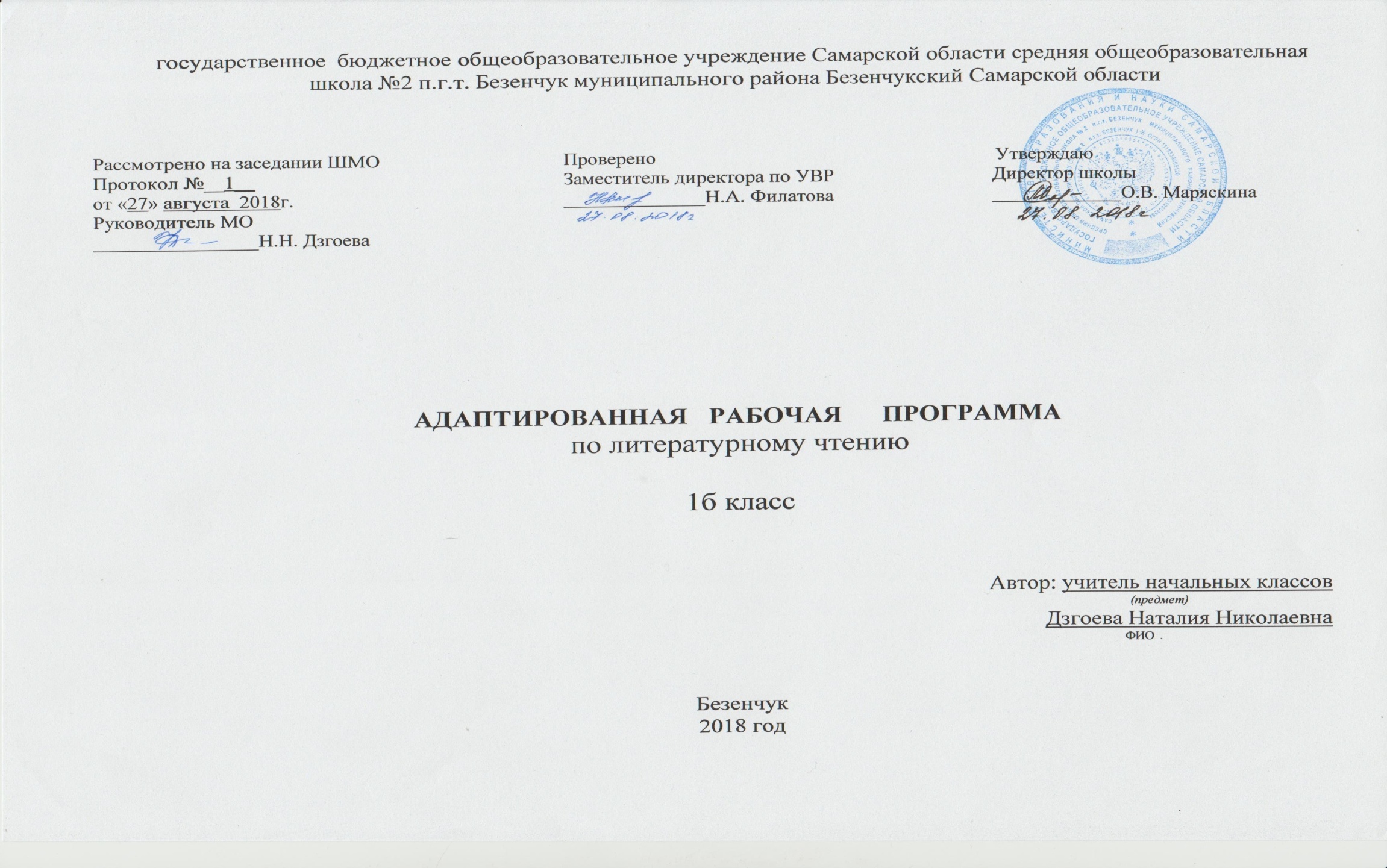 I. Пояснительная запискаАдаптированная рабочая программа по предмету «Литературное чтение» 1 класс составлена с учетом требований Федерального Закона «Об образовании в Российской Федерации» от 29.12.2012 № 273 – ФЗ, Федерального государственного образовательного стандарта начального общего образования (Приказ Минобрнауки России от 06.10.2009 № 373 «Об утверждении и введении в действие федерального государственного образовательного стандарта начального общего образования»; Приказ Минобразования РО от 03.06.2010 № 472 «О введении федерального государственного образовательного стандарта начального общего образования в образовательных учреждениях Ростовской области»; Приказ Минобрнауки России от 26.11.2010 № 1241 «О внесении изменений в федеральный государственный образовательный стандарт начального общего образования, утвержденный приказом Министерства образования и науки Российской Федерации от 6 октября 2009 № 373»; Приказ Минобрнауки России от 22.09.2011 № 2357 «О внесении изменений в федеральный государственный образовательный стандарт начального общего образования, утвержденный приказом Министерства образования и науки Российской Федерации от 06.10.2009 № 373»;Приказ Министерства образования и науки Российской Федерации (Минобрнауки России) от 18.12.2012 № 1060 «О внесении изменений в федеральный государственный образовательный стандарт начального общего образования, утвержденный приказом Министерства образования и науки Российской Федерации от 06.10.2009 № 373), на основе Примерной программы по литературному чтению (Примерные программы по учебным предметам. Начальная школа. В 2 ч. Ч.1.- 5-е изд., переработанное - М. : Просвещение, 2015.-400 с.- (Стандарты второго поколения)., авторских программ В. Г. Горецкого, В. А. Кирюшкина, А. Ф. Шанько, (Москва, Просвещение,2013) , с использованием учебника: В.Г.Горецкого, В.А.Кирюшкиной, Л.А.Виноградской, М.В. Бойкиной: Азбука. 1 класс в 2 ч. Москва, Просвещение,2014. – 111 с. и Л. Ф. Климановой, М. В. Бойкиной (Сборник рабочих программ «Школа России». 1–4 классы: пособие для учителей общеобразовательных учреждений / С. В. Анащенкова [и др.]. – М.: Просвещение, 2011), Основной образовательной программы начального общего образования ГБОУ СОШ №2 на 2017- 2018 учебный год,  программы для общеобразовательных учреждений «Коррекционно-развивающее обучение» под редакцией С.Г. Шевченко. М. «Парадигма», 2010. Программа разработана в целях конкретизации содержания образовательного стандарта с учетом межпредметных и внутрипредметных связей, логики учебного процесса и возрастных особенностей младших школьников.Общая характеристика учебного предметаЛитературное чтение – один из основных предметов в системе подготовки младшего школьника Наряду с русским языком он формирует функциональную грамотность, способствует общему развитию и воспитанию ребенка. Успешность изучения курса литературного чтения обеспечивает результативность обучения по другим предметам начальной школы.Специфика начального курса литературного чтения заключается в его тесной интеграции с русским языком. Эти два предмета представляют собой единый филологический курс, в котором обучение чтению сочетается с первоначальным литературным образованием и изучением родного языка. Собственно обучение чтению предполагает работу по совершенствованию навыка чтения, развитию восприятие литературного текста, формированию читательской самостоятельности.Изучение литературного чтения и русского языка в первом классе начинается интегрированным курсов «Обучение грамоте и развитие речи»; его продолжительность определяется темпом обучаемости учеников, их индивидуальными особенностями и спецификой используемых учебных средств. В рабочей программе содержание обучения грамоте представлено соответственно как в курсе русского языка, так и в курсе литературного чтения. В обучении грамоте различаются три периода: добукварный – подготовительный; букварный – основной, послебукварный – завершающий.После курса «Обучение грамоте и развитие речи» начинается дифференцированное изучение русского языка и литературного чтения.Курс литературного чтения призван продолжить обучение детей чтению, ввести в мир художественной литературы и помочь осмыслять образность словесного искусства, посредством которой художественное произведение раскрывается во всей своей полноте и многогранности. Литературное чтение пробуждает у детей интерес к словесному творчеству и к чтению художественных произведений.Литературное чтение – это один из важных и ответственных этапов большого пути ребенка в литературу. От качества обучения в этот период во многом зависит полноценное приобщение ребенка к книге, развитие у него умения интуитивно чувствовать красоту поэтического слова, свойственную дошкольникам, формирование у него в дальнейшем потребности в систематическом чтении произведений подлинно художественной литературы.Художественное литературное произведение своим духовным, нравственно-эстетическим содержанием способно активно влиять на всю личность читателя, его чувства, сознание, волю. Оно по своей природе оказывает большое воспитательное воздействие на школьника, формирует его личность.Курс литературного чтения для 1 – 4 классов является первой ступенью единого непрерывного курса литературы средней общеобразовательной школы.Важной особенностью начального этапа обучения является то, что ребенок переходит с позиции слушателя в категорию читателя, который начинает постепенно постигать огромный мир литературы – одного из сложнейших видов искусства. Юный читатель задумывается над тем, как, каким образом обыкновенные слова, которыми повседневно пользуются люди, под пером писателя и поэта превращаются в средство создания образов, заменяют ему краски, как у художника, и звуки, как у композитора-музыканта; как, почему, казалось бы, за обычными словами, возникает целый мир (реальный или фантастический, волшебный), который начинает волновать читателя, будить воображение, заставляет его размышлять.					Предполагаемая программа рассчитана на работу в классе, где интегрировано обучается 2 учащихся с ЗПР, 1 учащийся с ТНР, которые в силу уровня  познавательного развития могут освоить базовый минимум содержания программного материала. Поэтому при составлении адаптированной рабочей программы по математике для 1 Б класса были использованы следующие рекомендации: усилена практическая направленность обучения, увеличено или уменьшено количество часов, предназначенных на повторение пройденного материала.По натуре обучаемые с ОВЗ послушные, не агрессивные, но не общительные. Наблюдаются небольшие недостатки памяти, также отставание и своеобразие в мыслительной деятельности. Испытываемые ими трудности усугубляются ослабленным состоянием НС. Быстро утомляются, работоспособность падает, а иногда просто перестает выполнять начатую деятельность. Особенности функционирования НС: стабилен в проявлении настроения, возбуждение и торможение уравновешены. Отмечается слабость развития отдельных психических процессов. Концентрация и распределение внимания снижены, узок объем. Преобладает зрительная память. Темп запоминания медленный, воспроизведение неполное. При организующей помощи доступно использование приемов логического запоминания. Охотно и достаточно продуктивно используют помощь. Сложные конструкции и клише  учащиеся не смогут  усвоить, так как у них очень низкий уровень развития родного языка.  Такую работу, возможно, проводить лишь с целью ознакомления.Коррекционные цели и задачи курсаИзучение курса литературного чтения в начальной школе с русским (родным) языком обучения направлено на достижение следующих целей:- овладение осознанным, правильным, беглым и выразительным чтением как базовым навыком в системе образования младших школьников; формирование читательского кругозора и приобретение опыта самостоятельной читательской деятельности; совершенствование всех видов речевой деятельности; приобретение умения работать с разными видами информации;- развитие художественно-творческих и познавательных способностей, эмоциональной отзывчивости при чтении художественных произведений; формирование эстетического отношения к искусству слова; овладение первоначальными навыками работы с учебными и научно-познавательными текстами;- воспитание интереса к чтению и книге; обогащение нравственного опыта младших школьников; формирование представлений о добре и зле; развитие нравственных чувств; уважение к культуре народов многонациональной России и других стран.Приоритетной целью обучения литературному чтению в начальной школе является формирование читательской компетентности младшего школьника, осознание себя как грамотного читателя, способного к творческой деятельности. Читательская компетентность определяется владением техникой чтения, приемами понимания прочитанного и прослушанного произведения, знанием книг и умением самостоятельно их выбирать, сформированностью духовной потребности в книге как средстве познания мира и самопознания.Таким образом, курс литературного чтения нацелен на решение следующих основных задач:1. Освоение общекультурных навыков чтения и понимания текста; воспитание интереса к чтению и книге.Решение этой задачи предполагает прежде всего формирование осмысленного читательского навыка (интереса к процессу чтения и потребности читать произведения разных видов литературы), который во многом определяет успешность обучения младшего школьника по другим предметам, то есть в результате освоения предметного содержания литературного чтения учащиеся приобретают общеучебное умение осознанно читать тексты.2. Овладение речевой, письменной и коммуникативной культурой.Решение этой задачи способствует развитию у детей способности полноценно воспринимать художественное произведение, сопереживать героям, эмоционально откликаться на прочитанное; умения работать с различными видами текстов, ориентироваться в книге, использовать ее для расширения знаний об окружающем мире. В результате обучения младшие школьники участвуют в диалоге, строят монологические высказывания (на основе произведений и личного опыта), сопоставляют и описывают различные объекты и процессы, самостоятельно пользуются справочным аппаратом учебника, находят информацию в словарях, справочниках и энциклопедиях.3. Воспитание эстетического отношения к действительности, отраженной в художественной литературе.Выполнение этой задачи связано с пониманием художественного произведения как особого Вида искусства, с формированием умения воссоздавать художественные образы литературного произведения, развитием творческого и ассоциативного воображения учащихся; развиваются умения определять художественную ценность произведения и производить анализ (на доступном уровне) средств выразительности, сравнивать искусство слова с другими видами искусства живопись, театр, кино, музыка); находить сходство и различие разных жанров, используемых художественных средств; накапливается эстетический опыт слушания произведений изящной словесности, развивается поэтический слух детей; обогащается чувственный опыт ребенка, его реальные представления об окружающем мире и природе.4. Формирование нравственного сознания и эстетического вкуса младшего школьника; понимание духовной сущности произведений.С учетом особенностей художественной литературы, ее нравственной сущности, влияния на становление личности маленького читателя решение этой задачи приобретает особое значение. В процессе работы с художественным произведением младший школьник осваивает основные нравственно-эстетические ценности взаимодействия с окружающим миром, получает навык анализа положительных и отрицательных действий героев, событий. Понимание значения эмоциональной окрашенности всех сюжетных линий произведения способствует воспитанию адекватного эмоционального состояния как предпосылки собственного поведения в жизни, создает условия для формирования потребности в самостоятельном чтении художественных произведений, обогащает нравственно-эстетический и познавательный опыт ребенка.Место курса «Литературное чтение» в учебном планеКурс «Литературное чтение» в 1 классе рассчитан на 132 ч (4 ч. в неделю,33 учебных недели): из них 98 ч. отводится урокам обучения чтению в период обучения грамоте и 34 ч – урокам литературного чтения. Ценностные ориентиры предмета «Литературное чтение».Описание ценностных ориентиров содержания учебного предметаЛитературное чтение как учебный предмет в начальной школе имеет большое значение в решении задач не только обучения, но и воспитания. На этих уроках обучающиеся знакомятся с художественными произведениями, нравственный потенциал которых очень высок. Таким образом, в процессе полноценного восприятия художественного произведения формируется духовно- нравственное воспитание и развитие обучающихся начальных классов.Литературное чтение как вид искусства знакомит детей с нравственно-эстетическими ценностями своего народа и человечества и способствует формированию личных качеств, соответствующих национальным и общечеловеческим ценностям.На уроках литературного продолжается развитие техники чтения, совершенствования качества чтения, особенно осмысленности. Читая и анализируя произведения, ребёнок задумывается над вечным ценностями (базовыми ценностями): добром, справедливостью, правдой и т.д. Огромную роль при этом играет эмоциональное восприятие произведения, которое формирует эмоциональную грамотность. Система духовно- нравственного воспитания и развития, реализуемая в рамках урока литературного чтения. Формирует личностные качества человека, характеризующие его отношение к другим людям, Родине.Содержание курсаВиды речевой деятельности:Аудирование (слушание). Осознание цели и ситуации устного общения. Адекватное восприятие звучащей речи (высказывание собеседника, чтение различных текстов).Говорение. Выбор языковых средств в соответствии с целями и условиями общения для эффективного решения коммуникативной задачи. Практическое овладение диалогической формой речи. Овладение умениями начать, поддержать, закончить разговор, привлечь внимание и т. п. Практическое овладение устными монологическими высказываниями в соответствии с учебной задачей (описание, повествование, рассуждение). Овладение нормами речевого этикета в ситуациях учебного и бытового общения (приветствие, прощание, извинение, благодарность, обращение с просьбой). Соблюдение орфоэпических норм и правильной интонации.Чтение. Понимание учебного текста. Выборочное чтение с целью нахождения необходимого материала. Нахождение информации, заданной в тексте, в явном виде. Формулирование простых выводов на основе информации, содержащейся в тексте. Интерпретация и обобщение содержащейся в тексте информации. Анализ и оценка содержания, языковых особенностей и структуры текста.Письмо. Письмо букв, буквосочетаний, слогов, слов, предложений в системе обучения грамоте. Овладение разборчивым аккуратным письмом с учетом гигиенических требований к этому виду учебной работы. Списывание, письмо под диктовку в соответствии с изученными правилами. Письменное изложение содержания прослушанного и прочитанного текста (подробное, сжатое, выборочное). Создание небольших собственных текстов (сочинений) по интересной детям тематике (на основе впечатлений, литературных произведений, сюжетных картин, серий картин, просмотра фрагмента видеозаписи и т. п.).Фонетика и орфоэпияЗвуки речи. Смыслоразличительные качества звуков. Единство звукового состава слова и его значения. Интонационное выделение звуков в слове. Звуковой анализ слова. Число и последовательность звуков в слове. Изолированный звук (выделение, называние, фиксация фишкой). Сопоставление слов, различающихся одним звуком (мак – рак). Работа с моделями: построение модели звукового состава слова, отражающей качественные характеристики звуков (гласные и согласные, твердые и мягкие согласные звуки). Подбор слов, соответствующих заданной модели.Гласные и согласные звуки. Смыслоразличительная функция твердых и мягких согласных звуков.Согласные звонкие и глухие, парные – непарные.Слог как минимальная произносительная единица. Деление слов на слоги. Ударение. Словесное ударение и логическое (смысловое) ударение в предложениях. Ударение. Произношение звуков и сочетаний звуков в соответствии с нормами современного русского литературного языка.ГрафикаЗвук и буква. Буква как знак звука. Позиционный способ обозначения звуков буквами. Воспроизведение звуковой формы слова по его буквенной записи (чтение). Гласные буквы как показатель твердости – мягкости согласных звуков. Буквы Е, е, Ё, ё, Ю, ю, Я, я (йотированные), их функции.Обозначение буквами звука [й’] в разных позициях.Знакомство с русским алфавитом как последовательностью букв.Гигиенические требования при письме. Выработка правильной осанки, наклонного расположения тетради на парте и умения держать карандаш и ручку при письме и рисовании. Начертание письменных заглавных и строчных букв. Письмо букв, буквосочетаний, слогов, слов, предложений с соблюдением гигиенических норм. Развитие мелких мышц пальцев и свободы движения руки. Приемы правильного списывания с печатного и письменного шрифта. Гласные после шипящих (жи – ши, ча – ща, чу – щу). Запись, выкладывание из разрезной азбуки, печатание и письмо под диктовку отдельных слов и предложений (три – пять слов со звуками в сильной позиции). Сравнительный анализ буквенных записей слов с разными позициями согласных звуков.Слово и предложениеСлово как объект изучения. Материал для анализа. Значение слова. Слово и предложение (различение). Наблюдение над значением слова. Работа с предложением: выделение слов, изменение их порядка, распространение и сокращение предложения. Заглавная буква в начале предложения, в именах собственных. Знаки препинания в конце предложения (ознакомление).ОрфографияОзнакомление с правилами правописания и их применение:– обозначение гласных после шипящих в позиции под ударением (ча – ща, чу – щу, жи – ши);– заглавная буква в начале предложения, в именах собственных (без введения термина);– раздельное написание слов;– перенос слов по слогам без стечения согласных;– знаки препинания в конце предложения.Развитие речиПонимание прочитанного текста при самостоятельном чтении вслух и при его прослушивании.Составление рассказов по серии сюжетных картинок. Сочинение небольших рассказов повествовательного характера (по материалам собственных игр, занятий, наблюдений). Восстановление деформированного текста повествовательного характера.В круг чтения детей входят произведения отечественных и зарубежных писателей, составляющие золотой фонд литературы, произведения устного народного творчества, стихи, рассказы, сказки современных писателей.Все произведения в учебных книгах сгруппированы по жанрово-тематическому принципу. Главные темы отражают наиболее важные и интересные для данного возраста детей стороны их жизни и окружающего мира.Жили-были буквы (6 ч)Стихи, рассказы и сказки, написанные В. Данько, И. Токмаковой, С. Черным, Ф. Кривиным, Т. Собакиным.Сказки, загадки, небылицы (6 ч)Произведения устного народного творчества: песенки, загадки, потешки, небылицы и сказки. Отрывки из сказок А. Пушкина. Потешки, песенки из зарубежного фольклора.Апрель, апрель! Звенит капель (4 ч)Стихи А. Майкова, А. Плещеева, С. Маршака, И. Токмаковой, Т. Белозерова, Е. Трутневой, В. Берестова, В. Лунина о русской природе.И в шутку и всерьез (7 ч)Произведения Н. Артюховой, О. Григорьева, И. Токмаковой, М. Пляцковского, К. Чуковского, Г. Кружкова, И. Пивоваровой.Я и мои друзья (7 ч)Рассказы и стихи, написанные Ю. Ермолаевым, Е. Благининой, В. Орловым, С. Михалковым, Р. Сефом, Ю. Энтиным, В. Берестовым, А. Барто, С. Маршаком, Я. Акимом, о детях, их взаимоотношениях, об умении общаться друг с другом и со взрослыми.О братьях наших меньших (7 ч)Произведения о взаимоотношениях человека с природой, рассказы и стихи С. Михалкова, В. Осеевой, И. Токмаковой, М. Пляцковского, Г. Сапгира, В. Берестова, Н. Сладкова, Д. Хармса, К. Ушинского.Планируемые результаты изучения курса.Реализация программы обеспечивает достижение первоклассниками следующих личностных, метапредметных и предметных результатов.Личностные результаты: 1. Формирование чувства гордости за свою Родину, российский народ и историю России, осознание своей этнической и национальной принадлежности, формирование ценностей многонационального российского общества; становление гуманистических и демократических ценностных ориентаций. 
2. Формирование целостного, социально ориентированного взгляда на мир в его органичном единстве и разнообразии природы, народов, культур, религий. 
3. Овладение начальными навыками адаптации в динамично изменяющемся и развивающемся мире. 
4. Развитие доброжелательности и эмоционально - нравственной отзывчивости, понимания и сопереживания чувствам других людей.Метапредметные результаты: 
1. Овладение способностью принимать и сохранять цели и задачи учебной деятельности, поиска средств ее осуществления. 
2. Использование различных способов поиска (в справочных источниках), сборах. Обработки, анализа, организации, передач интерпретации информации. 
3. Овладение навыками смыслового чтения текстов, различных стилей и жанров, в соответствии с целями и задачами: осознано строить речевое высказывание в соответствии с задачами коммуникации и составлять тексты в устной и письменной формах. 
4. Овладение логическими действиями сравнения, анализа, обобщения, классификации по родовидовым признакам, установление аналогий и причинно-следственных связей, построения рассуждений, отнесения к известным понятиям. 
5. Готовность слушать собеседника и вести диалог. Признавать возможность существования различных точек зрения и права каждого иметь свою, излагать свое мнение и аргументировать свою точку зрения и оценки событий. 
Предметные результаты: 1. Формирование первоначальных представлений о единстве и многообразии языкового и культурного пространства России, о языке как основе национального самосознания. 
2. Понимания учащимися того, что язык представляет собой явление национальной культуры и основное средство человеческого общения. 
3. Сформированность позитивного отношения к правильной устной и письменной речи как показателям общей культуры и гражданской позиции человека. 
4. Овладение первоначальными представлениями о нормах русского языка (орфоэпических, лексических, грамматических, орфографических, пунктуационных) правил речевого этикета. 
5. Осознание безошибочного письма как одного из проявлений собственного уровня культуры, применение орфографических правил и правил постановки знаков препинания при записи собственных и предложенных текстов. Владение умением проверять написанное. 
6. Освоение первоначальных научных представлений о системе и структуре русского языка: фонетике и графике, лексике, словообразовании, морфологии и синтаксисе; об основных единицах языка, их признаках и особенностях употребления в речи.Требования к подготовке учащихся 1 класса.Обучающиеся получат возможность:изучить все звуки и буквы русского языка, осознавать их основные различия (звуки слышим и произносим, буквы видим и пишем),Обучающие научатся:вычленять отдельные звуки в словах, определять их последовательность;различать гласные и согласные звуки и буквы их обозначающие;правильно называть мягкие и твердые звуки в слове и вне слова;владеть способами их буквенного обозначения;обозначать на письме мягкость согласных звуков гласными буквами (е, ё, ю, я, и) и мягким знаком;определять место ударения в слове;вычленять слова из предложений;четко, без искажений писать строчные и заглавные буквы, их соединения в слогах и словах;правильно списывать слова и предложения, написанные печатным и рукописным шрифтом;грамотно (без пропусков, искажений букв) писать под диктовку слова, предложения из 3-5 слов, написание которых не расходится с произношением;употреблять большую букву в начале, точку в конце предложения;устно составлять 3-5 предложений на определенную тему;знать гигиенические правила письма;правильно писать формы букв и соединения между ними;уметь прочитать слово орфографически и орфоэпически и на этой основе установить, так ли данное слово пишется, как оно произносится, в какой части слова находится буква или буквы, обозначающие несовпадение.Навыки чтения.I полугодие. Плавное слоговое чтение слов, предложений, коротких текстов с изученными звуками и обозначающими их буквами.II полугодие. Правильное, плавное слоговое чтение с элементами чтения целыми словами небольших текстов со всеми буквами алфавита. Ориентировочный темп чтения незнакомого текста не ниже 25-30 слов в минуту. Продолжение работы над звуковой культурой речи, над словом, предложением и связной речью, начатой в букварный период.Система оценки достижения планируемых результатов освоения предмета.В 1-ом классе учитель планирует свою работу так, чтобы обеспечить полноценное усвоение каждым ребенком необходимых знаний, умений и навыков только на уроке. Для проверки сформированности учебных навыков в конце темы (раздела, этапа) проводятся «срезовые» работу в виде: текущей, тематической, итоговой диагностики.Формы контроля в 1-ом классе:-устный опрос- письменный опрос (самостоятельные, проверочные работы).В 1-ом классе домашние задания не задаются.Не используется в качестве оценки любая знаковая символика.В течение учебного года осуществляется текущая проверка знаний, умений, навыков.В 1-ом классе используется только словесная оценка, критериями которой является соответствие или несоответствие требованиям программы.Устная речьКритериями оценки сформированности устной речи являются:-полнота и правильность ответа;-степень осознанности усвоения излагаемых знаний;-последовательность изложения;-культура речи.Высокому уровню соответствуют полные, правильные, связанные, последовательные ответы ученика без недочетов или допускается не более 1 неточности в речи.Среднему уровню соответствуют ответы, близкие к требованиям, удовлетворяющим для оценки высокого уровня, но ученик допускает неточности в речевом оформлении ответов.Низкому уровню соответствуют ответы, если ученик в целом обнаруживает понимание  излагаемого материала, но отвечает неполно, по наводящим вопросам, затрудняется самостоятельно подтвердить правило примерами, допускает ошибки в работе с текстом и анализе слов и предложений; излагает материал несвязно, допускает неточности в употреблении слов и построение словосочетаний или предложений.VIII. Материально-техническое обеспечение образовательного процесса1. Печатные пособия:1. Азбука. 1 класс : учеб. для общеобразоват. учреждений : в 2 ч. / В. Г. Горецкий [и др.]. – М. : Просвещение, 2014.2. Горецкий, В. Г. Прописи : пособие для учащихся общеобразоват. учреждений : в 4 ч. / В. Г. Горецкий, Н. А. Федосова. – М. : Просвещение, 2014.3. Горецкий, В. Г. Методическое пособие по обучению грамоте и письму : кн. для учителя / В. Г. Горецкий, В. А. Кирюшкин, Н. А. Федосова. – М. : Просвещение, 2013.4. Горецкий, В. Г. Обучение грамоте. Поурочные разработки. 1 класс / В. Г. Горецкий, В. А. Кирюшкин, Н. А. Федосова. – М. : Просвещение, 2013.5. Жиренко, О. Е. Поурочные разработки по обучению грамоте. 1 класс. Добукварный, букварный, послебукварный периоды. Новый комплект уроков / О. Е. Жиренко, Л. А. Обухова. – М. : ВАКО, 2013.6. Крылова, О. Н. Тесты по обучению грамоте к учебнику В. Г. Горецкого и др. «Русская азбука». 1 класс : в 2 ч. Ч. 1. / О. Н. Крылова. – М. : Экзамен, 2014.7. Литературное чтение. 1 класс : учебник для общеобразоват. учреждений : в 2 ч. / Л. Ф. Климанова [и др.]. – М. : Просвещение, 2014.8.Рабочая тетрадь «Литературное чтение. 1 класс. М.В. Бойкина, Л. А Виноградская. .]. – М. : Просвещение, 2014.2. Информационно-коммуникативные средства:Электронное приложение к учебнику «Русская азбука» В. Г. Горецкого и др. (CD).3. Наглядные пособия:Комплект демонстрационных таблиц к «Русской азбуке» В. Г. Горецкого и др. (авторы Т. В. Игнатьева, Л. Е. Тарасова); лента букв.4. Материально-технические средства:Компьютерная техника, интерактивная доска, видеопроектор, экспозиционный экран, магнитная доска с набором приспособлений для крепления таблиц.Календарно-тематическое планированиеМатериально-технические средства для реализации программыИсходя из целей современного начального образования, предлагаемый перечень материально-технического обеспечения составлен с учетом следующих требований:– обеспечение природосообразности обучения младших школьников (организации опыта чувственного восприятия, наглядности обучения);– создание материально-технической поддержки процесса обучения, развития и воспитания младших школьников (расширение знаний, развитие мышления, речи, воображения; формирование коммуникативных, художественных, трудовых и др. умений и т.п.);– создание условий для организации практической деятельности школьников (наблюдений, опытов, моделирования и пр.), а также элементарной художественной деятельности (рисования, конструирования и др.).Демонстрационные и печатные пособия – Магнитная доска.– Наборное полотно.– Комплект демонстрационных таблиц к «Русской азбуке» В.Г. Горецкого.– Демонстрационное пособие «Образцы письменных букв».– Набор печатных букв, слогов.– Касса букв и сочетаний. – Детские книги разных типов и жанров из круга детского чтения.– Наборы сюжетных (и предметных) картинок в соответствии с тематикой, определенной в стандарте начального образования по литературному чтению (в том числе в цифровой форме).– Набор портретов отечественных и зарубежных писателей и поэтов.– Наборы иллюстраций к изучаемым произведениям.– Настольные развивающие игры, литературное лото, викторины.Технические средства обучения– Персональный компьютер с принтером.– Ксерокс (по возможности).– Телевизор с диагональю не менее .– Проектор для демонстрации слайдов.– Мультимедийный проектор. – Экспозиционный экран размером 150 Х .– Мультимедийные (цифровые) образовательные ресурсы, соответствующие тематике программы по литературному чтению.№ п/пДатаТема урокаТема урокаТип урокаТип урокаОсновные видыучебнойдеятельностиОсновные видыучебнойдеятельностиПланируемые результатыПланируемые результатыПланируемые результатыВид деятельности (дети с ОВЗ)Вид деятельности (дети с ОВЗ)Вид деятельности (дети с ОВЗ)Вид деятельности (дети с ОВЗ)Вид деятельности (дети с ОВЗ)Вид деятельности (дети с ОВЗ)Вид деятельности (дети с ОВЗ)Вид деятельности (дети с ОВЗ)Вид деятельности (дети с ОВЗ)Вид деятельности (дети с ОВЗ)Вид деятельности (дети с ОВЗ)Вид деятельности (дети с ОВЗ)Вид деятельности (дети с ОВЗ)Вид деятельности (дети с ОВЗ)Вид деятельности (дети с ОВЗ)Вид деятельности (дети с ОВЗ)Вид деятельности (дети с ОВЗ)Вид деятельности (дети с ОВЗ)Вид деятельности (дети с ОВЗ)Вид деятельности (дети с ОВЗ)Вид деятельности (дети с ОВЗ)Вид деятельности (дети с ОВЗ)Вид деятельности (дети с ОВЗ)Вид деятельности (дети с ОВЗ)Вид деятельности (дети с ОВЗ)Вид деятельности (дети с ОВЗ)Вид деятельности (дети с ОВЗ)Вид деятельности (дети с ОВЗ)Вид деятельности (дети с ОВЗ)Вид деятельности (дети с ОВЗ)Вид деятельности (дети с ОВЗ)№ п/пДатаТема урокаТема урокаТип урокаТип урокаОсновные видыучебнойдеятельностиОсновные видыучебнойдеятельностиПредметныеМетапредметныеЛичностныеВид деятельности (дети с ОВЗ)Вид деятельности (дети с ОВЗ)Вид деятельности (дети с ОВЗ)Вид деятельности (дети с ОВЗ)Вид деятельности (дети с ОВЗ)Вид деятельности (дети с ОВЗ)Вид деятельности (дети с ОВЗ)Вид деятельности (дети с ОВЗ)Вид деятельности (дети с ОВЗ)Вид деятельности (дети с ОВЗ)Вид деятельности (дети с ОВЗ)Вид деятельности (дети с ОВЗ)Вид деятельности (дети с ОВЗ)Вид деятельности (дети с ОВЗ)Вид деятельности (дети с ОВЗ)Вид деятельности (дети с ОВЗ)Вид деятельности (дети с ОВЗ)Вид деятельности (дети с ОВЗ)Вид деятельности (дети с ОВЗ)Вид деятельности (дети с ОВЗ)Вид деятельности (дети с ОВЗ)Вид деятельности (дети с ОВЗ)Вид деятельности (дети с ОВЗ)Вид деятельности (дети с ОВЗ)Вид деятельности (дети с ОВЗ)Вид деятельности (дети с ОВЗ)Вид деятельности (дети с ОВЗ)Вид деятельности (дети с ОВЗ)Вид деятельности (дети с ОВЗ)Вид деятельности (дети с ОВЗ)Вид деятельности (дети с ОВЗ)Блок «Литературное чтение. Обучение грамоте»Блок «Литературное чтение. Обучение грамоте»Блок «Литературное чтение. Обучение грамоте»Блок «Литературное чтение. Обучение грамоте»Блок «Литературное чтение. Обучение грамоте»Блок «Литературное чтение. Обучение грамоте»Блок «Литературное чтение. Обучение грамоте»Блок «Литературное чтение. Обучение грамоте»Блок «Литературное чтение. Обучение грамоте»Блок «Литературное чтение. Обучение грамоте»Блок «Литературное чтение. Обучение грамоте»Вид деятельности (дети с ОВЗ)Вид деятельности (дети с ОВЗ)Вид деятельности (дети с ОВЗ)Вид деятельности (дети с ОВЗ)Вид деятельности (дети с ОВЗ)Вид деятельности (дети с ОВЗ)Вид деятельности (дети с ОВЗ)Вид деятельности (дети с ОВЗ)Вид деятельности (дети с ОВЗ)Вид деятельности (дети с ОВЗ)Вид деятельности (дети с ОВЗ)Вид деятельности (дети с ОВЗ)Вид деятельности (дети с ОВЗ)Вид деятельности (дети с ОВЗ)Вид деятельности (дети с ОВЗ)Вид деятельности (дети с ОВЗ)Вид деятельности (дети с ОВЗ)Вид деятельности (дети с ОВЗ)Вид деятельности (дети с ОВЗ)Вид деятельности (дети с ОВЗ)Вид деятельности (дети с ОВЗ)Вид деятельности (дети с ОВЗ)Вид деятельности (дети с ОВЗ)Вид деятельности (дети с ОВЗ)Вид деятельности (дети с ОВЗ)Вид деятельности (дети с ОВЗ)Вид деятельности (дети с ОВЗ)Вид деятельности (дети с ОВЗ)Вид деятельности (дети с ОВЗ)Вид деятельности (дети с ОВЗ)Вид деятельности (дети с ОВЗ)1 четверть (36 часов)1 четверть (36 часов)1 четверть (36 часов)1 четверть (36 часов)1 четверть (36 часов)1 четверть (36 часов)1 четверть (36 часов)1 четверть (36 часов)1 четверть (36 часов)1 четверть (36 часов)1 четверть (36 часов)Вид деятельности (дети с ОВЗ)Вид деятельности (дети с ОВЗ)Вид деятельности (дети с ОВЗ)Вид деятельности (дети с ОВЗ)Вид деятельности (дети с ОВЗ)Вид деятельности (дети с ОВЗ)Вид деятельности (дети с ОВЗ)Вид деятельности (дети с ОВЗ)Вид деятельности (дети с ОВЗ)Вид деятельности (дети с ОВЗ)Вид деятельности (дети с ОВЗ)Вид деятельности (дети с ОВЗ)Вид деятельности (дети с ОВЗ)Вид деятельности (дети с ОВЗ)Вид деятельности (дети с ОВЗ)Вид деятельности (дети с ОВЗ)Вид деятельности (дети с ОВЗ)Вид деятельности (дети с ОВЗ)Вид деятельности (дети с ОВЗ)Вид деятельности (дети с ОВЗ)Вид деятельности (дети с ОВЗ)Вид деятельности (дети с ОВЗ)Вид деятельности (дети с ОВЗ)Вид деятельности (дети с ОВЗ)Вид деятельности (дети с ОВЗ)Вид деятельности (дети с ОВЗ)Вид деятельности (дети с ОВЗ)Вид деятельности (дети с ОВЗ)Вид деятельности (дети с ОВЗ)Вид деятельности (дети с ОВЗ)Вид деятельности (дети с ОВЗ)Добукварный период (14 часов)Добукварный период (14 часов)Добукварный период (14 часов)Добукварный период (14 часов)Добукварный период (14 часов)Добукварный период (14 часов)Добукварный период (14 часов)Добукварный период (14 часов)Добукварный период (14 часов)Добукварный период (14 часов)Добукварный период (14 часов)Вид деятельности (дети с ОВЗ)Вид деятельности (дети с ОВЗ)Вид деятельности (дети с ОВЗ)Вид деятельности (дети с ОВЗ)Вид деятельности (дети с ОВЗ)Вид деятельности (дети с ОВЗ)Вид деятельности (дети с ОВЗ)Вид деятельности (дети с ОВЗ)Вид деятельности (дети с ОВЗ)Вид деятельности (дети с ОВЗ)Вид деятельности (дети с ОВЗ)Вид деятельности (дети с ОВЗ)Вид деятельности (дети с ОВЗ)Вид деятельности (дети с ОВЗ)Вид деятельности (дети с ОВЗ)Вид деятельности (дети с ОВЗ)Вид деятельности (дети с ОВЗ)Вид деятельности (дети с ОВЗ)Вид деятельности (дети с ОВЗ)Вид деятельности (дети с ОВЗ)Вид деятельности (дети с ОВЗ)Вид деятельности (дети с ОВЗ)Вид деятельности (дети с ОВЗ)Вид деятельности (дети с ОВЗ)Вид деятельности (дети с ОВЗ)Вид деятельности (дети с ОВЗ)Вид деятельности (дети с ОВЗ)Вид деятельности (дети с ОВЗ)Вид деятельности (дети с ОВЗ)Вид деятельности (дети с ОВЗ)Вид деятельности (дети с ОВЗ)1«Азбука» – первая учебная книга. «Азбука» – первая учебная книга. УОНМУОНМЗнакомство с правилами работы на уроке, правилами работы с учебной книгой. Знакомство с учебной книгой.Знакомство с правилами работы на уроке, правилами работы с учебной книгой. Знакомство с учебной книгой.Ориентироваться в «Азбуке»; называть и показывать элементы учебной книги (обложка, титульный лист, иллюстрации, форзац). Называть условные знаки, объяснять значение каждого знака; оценивать результаты своей работы на уроке.Воспринимать учебное задание, выбирать последовательность действий, оценивать ход и результат выполнения. Строить логические рассуждения, проводить аналогии, использовать обобщенные способы действий.Принимать и осваивать социальную роль обучающегося, осознавать личностный смысл учения. Понимать причины неудач в собственной учебе.Работа с учебникомРабота с учебникомРабота с учебникомРабота с учебникомРабота с учебникомРабота с учебникомРабота с учебникомРабота с учебникомРабота с учебникомРабота с учебникомРабота с учебникомРабота с учебникомРабота с учебникомРабота с учебникомРабота с учебникомРабота с учебникомРабота с учебникомРабота с учебникомРабота с учебникомРабота с учебникомРабота с учебникомРабота с учебникомРабота с учебникомРабота с учебникомРабота с учебникомРабота с учебникомРабота с учебникомРабота с учебникомРабота с учебникомРабота с учебникомРабота с учебником2Речь устная и письменная. Речь устная и письменная. УОНМУОНМВыделять из речи предложения. Определять на слух количество предложений в высказывании.Выделять из речи предложения. Определять на слух количество предложений в высказывании.Практически различать устную речь (говорение, слушание); воспроизводить сюжеты знакомых сказок с опорой на иллюстрации; объяснять смысл пословицы; применять пословицу в устной речи.Правильно употреблять в речи слова – названия отдельных предметов (ранец, учебник; кукла, мяч, кубик) и слова с общим значением (учебные вещи; игрушки).Понимать учебную задачу урока и осуществлять её решение под руководством учителя в процессе выполнения учебных действий. Распределять на группы предметы по существенным признакам, определять основания для классификации. Различать родовидовые понятия.Проявлять заинтересованность в приобретении и расширении знаний и способов действий, творческий подход к выполнению заданий.Работа в группеРабота в группеРабота в группеРабота в группеРабота в группеРабота в группеРабота в группеРабота в группеРабота в группеРабота в группеРабота в группеРабота в группеРабота в группеРабота в группеРабота в группеРабота в группеРабота в группеРабота в группеРабота в группеРабота в группеРабота в группеРабота в группеРабота в группеРабота в группеРабота в группеРабота в группеРабота в группеРабота в группеРабота в группеРабота в группеРабота в группе3Предложение.Предложение.УОНМУОНМВыделять из речи предложения. Определять на слух количество предложений в высказывании.Выделять из речи предложения. Определять на слух количество предложений в высказывании.Практически различать устную речь (говорение, слушание). Делить предложения на слова; определять на слух количество слов в предложении; выделять отдельные слова из предложений; составлять предложения по заданным схемамПонимать учебную задачу урока и осуществлять её решение под руководством учителя в процессе выполнения учебных действий. Распределять на группы предметы по существенным признакам, определять основания для классификации. Различать родовидовые понятия.Проявлять заинтересованность в приобретении и расширении знаний и способов действий, творческий подход к выполнению заданий.Работа в группеРабота в группеРабота в группеРабота в группеРабота в группеРабота в группеРабота в группеРабота в группеРабота в группеРабота в группеРабота в группеРабота в группеРабота в группеРабота в группеРабота в группеРабота в группеРабота в группеРабота в группеРабота в группеРабота в группеРабота в группеРабота в группеРабота в группеРабота в группеРабота в группеРабота в группеРабота в группеРабота в группеРабота в группеРабота в группеРабота в группеРабота в группе4Слово и предложение.Слово и предложение.УОНМУОНМВыделение слов из предложения. Различение слова и предложения.Различение слова и обозначаемого им предмета. Составление простейших предложений и моделирование их с помощью схем.Выделение слов из предложения. Различение слова и предложения.Различение слова и обозначаемого им предмета. Составление простейших предложений и моделирование их с помощью схем.Рассказывать сказку с опорой на иллюстрации; делить предложения на слова; определять на слух количество слов в предложении; выделять отдельные слова из предложений; составлять предложения по заданным схемам; приводить примеры пословиц о труде и трудолюбии. Объяснять смысл пословиц.Распределять на группы предметы по существенным признакам: сравнивать предметы, выделять в них общее и различное, называть группу предметов одним словом. Понимать учебную задачу урока. Осуществлять решение учебной задачи под руководством учителя.Проявлять заинтересованность в приобретении и расширении знаний и способов действий, творческий подход к выполнению заданий.Работа в пареРабота в пареРабота в пареРабота в пареРабота в пареРабота в пареРабота в пареРабота в пареРабота в пареРабота в пареРабота в пареРабота в пареРабота в пареРабота в пареРабота в пареРабота в пареРабота в пареРабота в пареРабота в пареРабота в пареРабота в пареРабота в пареРабота в пареРабота в пареРабота в пареРабота в пареРабота в пареРабота в пареРабота в пареРабота в пареРабота в пареРабота в паре5Деление слов на слоги.Деление слов на слоги.УОНМУОНМДеление слов на слоги. Определение количества слогов в словах. Графическое изображение слова, разделённого на слоги.Составление небольших рассказов по сюжетным картинкам, по материалам собственных наблюдений.Деление слов на слоги. Определение количества слогов в словах. Графическое изображение слова, разделённого на слоги.Составление небольших рассказов по сюжетным картинкам, по материалам собственных наблюдений.Рассказывать сказку с опорой на иллюстрации; делить слова на слоги, определять количество слогов в словах; приводить примеры слов, состоящих из заданного количества слогов; устанавливать слоговой состав слов, называющих изображённые предметы. Соотносить предметную картинку и схему слова; объяснять данное соответствие. Отвечать на вопросы к иллюстрации. Составлять предложения на заданную тему.Воспринимать учебное задание, выбирать последовательность действий, оценивать ход и результат выполнения. Строить логические рассуждения, проводить аналогии, использовать обобщенные способы действий. Владеть монологической и диалогической формами речи.Принимать внутреннюю позицию школьника на уровне положительного отношения к урокам чтения. Понимать причины успеха и неудач в собственной учебе.Работа с учебникомРабота с учебникомРабота с учебникомРабота с учебникомРабота с учебникомРабота с учебникомРабота с учебникомРабота с учебникомРабота с учебникомРабота с учебникомРабота с учебникомРабота с учебникомРабота с учебникомРабота с учебникомРабота с учебникомРабота с учебникомРабота с учебникомРабота с учебникомРабота с учебникомРабота с учебникомРабота с учебникомРабота с учебникомРабота с учебникомРабота с учебникомРабота с учебникомРабота с учебникомРабота с учебникомРабота с учебникомРабота с учебникомРабота с учебникомРабота с учебникомРабота с учебником6Деление слов на слогиДеление слов на слогиУОНМУОНМДеление слов на слоги. Определение количества слогов в словах. Графическое изображение слова, разделённого на слоги.Составление небольших рассказов по сюжетным картинкам, по материалам собственных наблюдений.Деление слов на слоги. Определение количества слогов в словах. Графическое изображение слова, разделённого на слоги.Составление небольших рассказов по сюжетным картинкам, по материалам собственных наблюдений.Рассказывать сказку с опорой на иллюстрации; делить слова на слоги, определять количество слогов в словах; приводить примеры слов, состоящих из заданного количества слогов; устанавливать слоговой состав слов, называющих изображённые предметы. Соотносить предметную картинку и схему слова; объяснять данное соответствие. Отвечать на вопросы к иллюстрации. Составлять предложения на заданную тему.Воспринимать учебное задание, выбирать последовательность действий, оценивать ход и результат выполнения. Строить логические рассуждения, проводить аналогии, использовать обобщенные способы действий. Владеть монологической и диалогической формами речи.Принимать внутреннюю позицию школьника на уровне положительного отношения к урокам чтения. Понимать причины успеха и неудач в собственной учебе.Работа в пареРабота в пареРабота в пареРабота в пареРабота в пареРабота в пареРабота в пареРабота в пареРабота в пареРабота в пареРабота в пареРабота в пареРабота в пареРабота в пареРабота в пареРабота в пареРабота в пареРабота в пареРабота в пареРабота в пареРабота в пареРабота в пареРабота в пареРабота в пареРабота в пареРабота в пареРабота в пареРабота в пареРабота в пареРабота в пареРабота в пареРабота в паре7Ударение. Ударный слог.Ударение. Ударный слог.УОНМУОНМОпределение ударного слога в слове. Обозначение ударения на модели слова (слогоударные схемы). Составление небольших рассказов повествовательного характера по сюжетным картинкам, по материалам собственных наблюдений.Определение ударного слога в слове. Обозначение ударения на модели слова (слогоударные схемы). Составление небольших рассказов повествовательного характера по сюжетным картинкам, по материалам собственных наблюдений.Выделять ударный слог при произнесении слова; определять на слух ударный слог в словах; называть способы выделения ударного слога в слове; обозначать ударный слог на схеме слова условным знаком; подбирать слова к заданным схемам и приводить примеры слов с ударением на первом, втором или третьем слоге. Соотносить слово, называющее изображённый предмет, со схемой-моделью, обосновывать свой выбор. Классифицировать слова по количеству слогов и месту ударения.Понимать учебную задачу урока; осуществлять решение учебной задачи под руководством учителя. Воспринимать слово как объект изучения, материал для анализа. Строить высказывания о своей семье. Владеть монологической и диалогической формами речи.Проявлять заинтересованность в приобретении и расширении знаний и способов действий, творческий подход к выполнению заданий. Принимать внутреннюю позицию школьника на уровне положительного отношения к урокам чтения.Работа в группеРабота в группеРабота в группеРабота в группеРабота в группеРабота в группеРабота в группеРабота в группеРабота в группеРабота в группеРабота в группеРабота в группеРабота в группеРабота в группеРабота в группеРабота в группеРабота в группеРабота в группеРабота в группеРабота в группеРабота в группеРабота в группеРабота в группеРабота в группеРабота в группеРабота в группеРабота в группеРабота в группеРабота в группеРабота в группеРабота в группеРабота в группе8Нахождение в слове ударного слога.Нахождение в слове ударного слога.УОНМУОНМОпределение ударного слога в слове. Обозначение ударения на модели слова (слогоударные схемы). Составление небольших рассказов повествовательного характера по сюжетным картинкам, по материалам собственных наблюдений.Определение ударного слога в слове. Обозначение ударения на модели слова (слогоударные схемы). Составление небольших рассказов повествовательного характера по сюжетным картинкам, по материалам собственных наблюдений.Выделять ударный слог при произнесении слова; определять на слух ударный слог в словах; называть способы выделения ударного слога в слове; обозначать ударный слог на схеме слова условным знаком; подбирать слова к заданным схемам и приводить примеры слов с ударением на первом, втором или третьем слоге. Соотносить слово, называющее изображённый предмет, со схемой-моделью, обосновывать свой выбор. Классифицировать слова по количеству слогов и месту ударения.Понимать учебную задачу урока; осуществлять решение учебной задачи под руководством учителя. Воспринимать слово как объект изучения, материал для анализа. Строить высказывания о своей семье. Владеть монологической и диалогической формами речи.Проявлять заинтересованность в приобретении и расширении знаний и способов действий, творческий подход к выполнению заданий. Принимать внутреннюю позицию школьника на уровне положительного отношения к урокам чтения.Работа в пареРабота в пареРабота в пареРабота в пареРабота в пареРабота в пареРабота в пареРабота в пареРабота в пареРабота в пареРабота в пареРабота в пареРабота в пареРабота в пареРабота в пареРабота в пареРабота в пареРабота в пареРабота в пареРабота в пареРабота в пареРабота в пареРабота в пареРабота в пареРабота в пареРабота в пареРабота в пареРабота в пареРабота в пареРабота в пареРабота в паре9Звуки в окружающем мире и в речи.Звуки в окружающем мире и в речи.Комбинированный урок.Комбинированный урок.Упражнения в произнесении изолированных звуков. Составление небольших рассказов повествовательного характера по сюжетным картинкам, по материалам собственных игр, занятий, наблюдений. Упражнения в произнесении изолированных звуков. Составление небольших рассказов повествовательного характера по сюжетным картинкам, по материалам собственных игр, занятий, наблюдений. Слушать, различать и воспроизводить некоторые неречевые звуки. Приводить примеры неречевых звуков; практически различать речевые и неречевые звуки.Составлять рассказ по рисунку и опорным словам; рассказывать о своих отношениях с товарищами; рассуждать о том, как следует вести себя во время игры.Воспринимать учебное задание, выбирать последовательность действий, оценивать ход и результат выполнения. Строить логические рассуждения, проводить аналогии, использовать обобщенные способы действий.Проявлять заинтересованность в приобретении и расширении знаний и способов действий, творческий подход к выполнению заданий.Работа в группеРабота в группеРабота в группеРабота в группеРабота в группеРабота в группеРабота в группеРабота в группеРабота в группеРабота в группеРабота в группеРабота в группеРабота в группеРабота в группеРабота в группеРабота в группеРабота в группеРабота в группеРабота в группеРабота в группеРабота в группеРабота в группеРабота в группеРабота в группеРабота в группеРабота в группеРабота в группеРабота в группеРабота в группеРабота в группе10Звуки в словах. Звуки в словах. УРУиНУРУиНИнтонационное выделение звука на фоне слова. Сопоставление слов, различающихся одним звуком. Моделирование звукового состава слова. Составление небольших рассказов повествовательного характера по сюжетным картинкам, по материалам собственных наблюдений. Интонационное выделение звука на фоне слова. Сопоставление слов, различающихся одним звуком. Моделирование звукового состава слова. Составление небольших рассказов повествовательного характера по сюжетным картинкам, по материалам собственных наблюдений. Анализировать слово с опорой на его модель: определять количество слогов, называть ударный слог, определять количество и последовательность звуков в слове, количество звуков в каждом слоге, выделять и называть звуки в слове по порядку. Определять в звучащей речи слова с заданным звуком, подбирать свои примеры. Группировать слова по первому (последнему) звуку; наблюдать, как гласный образует слог. Соотносить рисунки и схемы.Работать в паре: задавать друг другу вопросы по рисунку, внимательно слушать ответ товарища, совместно строить высказывания на заданную тему, составлять из них рассказ. Контролировать свои действия и действия партнера при решении познавательной задачи. Оценивать свою работу на уроке. Владеть монологической и диалогической формами речи.Принимать и осваивать социальную роль обучающегося, осознавать личностный смысл учения. Проявлять заинтересованность в приобретении и расширении знаний и способов действий, творческий подход к выполнению заданий.Работа в пареРабота в пареРабота в пареРабота в пареРабота в пареРабота в пареРабота в пареРабота в пареРабота в пареРабота в пареРабота в пареРабота в пареРабота в пареРабота в пареРабота в пареРабота в пареРабота в пареРабота в пареРабота в пареРабота в пареРабота в пареРабота в пареРабота в пареРабота в пареРабота в пареРабота в пареРабота в пареРабота в пареРабота в пареРабота в паре11Слог-слияние. Слог-слияние. УОиСЗУОиСЗВыделение слияния согласного звука с гласным, согласного звука за пределами слияния. Графическое изображение слога-слияния. Работа с моделями слов, содержащими слог-слияние.Составление небольших рассказов повествовательного характера по сюжетным картинкам.Выделение слияния согласного звука с гласным, согласного звука за пределами слияния. Графическое изображение слога-слияния. Работа с моделями слов, содержащими слог-слияние.Составление небольших рассказов повествовательного характера по сюжетным картинкам.Различать гласные и согласные звуки, называть основные отличительные признаки. Выделять слоги-слияния и звуки за пределами слияния в словах. Находить и называть слог-слияние и примыкающие звуки на слух и с опорой на схему. Подбирать слова, содержащие слог-слияние, к заданной схеме. Соотносить слово, называющее предмет, со схемой-моделью. Отвечать на вопросы по сюжету сказки; рассуждать о необходимости соблюдать правила безопасного поведения в отсутствие взрослых; объяснять смысл пословицы.Понимать учебную задачу урока. Осуществлять решение учебной задачи под руководством учителя. Различать родо-видовые понятия. Контролировать свои действия при решении познавательной задачи. Оценивать свою работу на уроке. Владеть монологической и диалогической формами речи.Принимать и осваивать социальную роль обучающегося, осознавать личностный смысл учения. Понимать причины успеха и неудач в собственной учебе.Работа с учебникомРабота с учебникомРабота с учебникомРабота с учебникомРабота с учебникомРабота с учебникомРабота с учебникомРабота с учебникомРабота с учебникомРабота с учебникомРабота с учебникомРабота с учебникомРабота с учебникомРабота с учебникомРабота с учебникомРабота с учебникомРабота с учебникомРабота с учебникомРабота с учебникомРабота с учебникомРабота с учебникомРабота с учебникомРабота с учебникомРабота с учебникомРабота с учебникомРабота с учебникомРабота с учебникомРабота с учебникомРабота с учебником12Повторение и обобщение пройденного материала.Повторение и обобщение пройденного материала.УОиСЗУОиСЗРабота со схемами-моделями. Определение количества предложений в звучащей речи. Вычленение из звучащей речи предложений, деление их на слова. Анализ серии сюжетных картинок: определение их последовательности, установление правильной последовательности при её нарушении, реконструкция событий и объяснение ошибок художника.Работа со схемами-моделями. Определение количества предложений в звучащей речи. Вычленение из звучащей речи предложений, деление их на слова. Анализ серии сюжетных картинок: определение их последовательности, установление правильной последовательности при её нарушении, реконструкция событий и объяснение ошибок художника.Использовать термины «речь», «предложение», «слово», «слог», «ударение», «звук», «гласный», «согласный», «слог-слияние». Моделировать предложения, фиксировать их в схеме; определять порядок слов в предложении. Делить слова на слоги; определять количество слогов в слове; выделять ударный слог; выделять слог-слияние и звуки за пределами слияния в словах.Устанавливать количество, последовательность звуков и характер их связи в слогах (слияние, вне слияния) и в слове в целом; моделировать с помощью схем слова, слоги. Воспринимать учебное задание, выбирать последовательность действий, оценивать ход и результат выполнения. Строить логические рассуждения, проводить аналогии, использовать обобщенные способы действий. Владеть монологической и диалогической формами речи.Принимать и осваивать социальную роль обучающегося, осознавать личностный смысл учения. Проявлять заинтересованность в приобретении и расширении знаний и способов действий, творческий подход к выполнению заданий. Понимать причины успеха и неудач в собственной учебе.Работа  учебникомРабота  учебникомРабота  учебникомРабота  учебникомРабота  учебникомРабота  учебникомРабота  учебникомРабота  учебникомРабота  учебникомРабота  учебникомРабота  учебникомРабота  учебникомРабота  учебникомРабота  учебникомРабота  учебникомРабота  учебникомРабота  учебникомРабота  учебникомРабота  учебникомРабота  учебникомРабота  учебникомРабота  учебникомРабота  учебникомРабота  учебникомРабота  учебникомРабота  учебникомРабота  учебникомРабота  учебникомРабота  учебником13Гласный звук а. Буквы А, а. Гласный звук а. Буквы А, а. УОНМУОНМНаблюдение за особенностями произнесения звука а. Характеристика звука [а]. Знакомство с «лентой букв». Составление небольших рассказов повествовательного характера по сюжетным картинкам. Составление рассказа по сюжетной картинке сначала по вопросам учителя, а затем самостоятельно.Чтение предложений с восклицательной интонацией (А-а-а!).Наблюдение за особенностями произнесения звука а. Характеристика звука [а]. Знакомство с «лентой букв». Составление небольших рассказов повествовательного характера по сюжетным картинкам. Составление рассказа по сюжетной картинке сначала по вопросам учителя, а затем самостоятельно.Чтение предложений с восклицательной интонацией (А-а-а!).Производить слого-звуковой анализ слова с изучаемым звуком (астры); выделять звук [а] в процессе слого-звукового анализа с опорой на предметный рисунок и схему-модель слова; слышать звук [а] в произносимых словах, определять место нового звука в слове; приводить примеры слов со звуком [а] в начале, середине, конце слова. Узнавать, сравнивать и различать заглавную и строчную, печатные и письменные буквы А, а; соотносить звук [а] и букву, его обозначающую.Объяснять смысл пословиц и поговорок; строить высказывания о пользе чтения.Определять место изученной буквы на «ленте букв».Работать в паре при выполнении задания на соотнесение рисунка и схемы: анализировать задание, определять его цель, распределять между собой предметные картинки; отвечать на вопрос к заданию, исправлять ошибку, выслушивать ответ товарища, оценивать правильность выполнения задания в доброжелательной форме. Контролировать свои действия при решении познавательной задачи. Оценивать свою работу на уроке.Проявлять заинтересованность в приобретении и расширении знаний и способов действий, творческий подход к выполнению заданий. Принимать внутреннюю позицию школьника на уровне положительного отношения к урокам чтения. Понимать причины успеха и неудач в собственной учебе.Работа в пареРабота в пареРабота в пареРабота в пареРабота в пареРабота в пареРабота в пареРабота в пареРабота в пареРабота в пареРабота в пареРабота в пареРабота в пареРабота в пареРабота в пареРабота в пареРабота в пареРабота в пареРабота в пареРабота в пареРабота в пареРабота в пареРабота в пареРабота в пареРабота в пареРабота в пареРабота в пареРабота в паре14Гласный звук а. Буквы А, а. Гласный звук а. Буквы А, а. УОНМУОНМНаблюдение за особенностями произнесения звука а. Характеристика звука [а]. Знакомство с «лентой букв». Составление небольших рассказов повествовательного характера по сюжетным картинкам. Составление рассказа по сюжетной картинке сначала по вопросам учителя, а затем самостоятельно.Чтение предложений с восклицательной интонацией (А-а-а!).Наблюдение за особенностями произнесения звука а. Характеристика звука [а]. Знакомство с «лентой букв». Составление небольших рассказов повествовательного характера по сюжетным картинкам. Составление рассказа по сюжетной картинке сначала по вопросам учителя, а затем самостоятельно.Чтение предложений с восклицательной интонацией (А-а-а!).Производить слого-звуковой анализ слова с изучаемым звуком (астры); выделять звук [а] в процессе слого-звукового анализа с опорой на предметный рисунок и схему-модель слова; слышать звук [а] в произносимых словах, определять место нового звука в слове; приводить примеры слов со звуком [а] в начале, середине, конце слова. Узнавать, сравнивать и различать заглавную и строчную, печатные и письменные буквы А, а; соотносить звук [а] и букву, его обозначающую.Объяснять смысл пословиц и поговорок; строить высказывания о пользе чтения.Определять место изученной буквы на «ленте букв».Работать в паре при выполнении задания на соотнесение рисунка и схемы: анализировать задание, определять его цель, распределять между собой предметные картинки; отвечать на вопрос к заданию, исправлять ошибку, выслушивать ответ товарища, оценивать правильность выполнения задания в доброжелательной форме. Контролировать свои действия при решении познавательной задачи. Оценивать свою работу на уроке.Проявлять заинтересованность в приобретении и расширении знаний и способов действий, творческий подход к выполнению заданий. Принимать внутреннюю позицию школьника на уровне положительного отношения к урокам чтения. Понимать причины успеха и неудач в собственной учебе.Работа в пареРабота в пареРабота в пареРабота в пареРабота в пареРабота в пареРабота в пареРабота в пареРабота в пареРабота в пареРабота в пареРабота в пареРабота в пареРабота в пареРабота в пареРабота в пареРабота в пареРабота в пареРабота в пареРабота в пареРабота в пареРабота в пареРабота в пареРабота в пареРабота в пареРабота в пареРабота в паре15Гласный звук о. Буквы О,о.Гласный звук о. Буквы О,о.УОНМУОНМНаблюдение за особенностями произношения звука о]. Характеристика звука [о]. Составление небольших рассказов повествовательного характера по сюжетным картинкам, по материалам собственных игр, занятий, наблюдений. Объяснение смысла пословиц и поговорок.Наблюдение за особенностями произношения звука о]. Характеристика звука [о]. Составление небольших рассказов повествовательного характера по сюжетным картинкам, по материалам собственных игр, занятий, наблюдений. Объяснение смысла пословиц и поговорок.Производить слого-звуковой анализ слова с изучаемым звуком (окуни); выделять звук [о] в процессе слого-звукового анализа с опорой на предметный рисунок и схему-модель слова. Характеризовать выделенный звук с опорой на таблицу. Распознавать на слух звук [о] в словах, определять место нового звука в слове. Приводить примеры слов со звуком [о] в начале, середине, конце слова. Соотносить звук [о] и букву о. Читать предложение с восклицательной интонацией (О-о-о!). Обнаруживать несоответствие между словом и его схемой-моделью. Понимать учебную задачу урока. Осуществлять решение учебной задачи под руководством учителя. Рассуждать о взаимопомощи. Приводить примеры ситуаций, когда людям требуется помощь. Строить высказывания о своей готовности помогать людям. Объяснять значение слова «взаимопомощь». Контролировать свои действия при решении познавательной задачи.Принимать и осваивать социальную роль обучающегося, осознавать личностный смысл учения. Проявлять заинтересованность в приобретении и расширении знаний и способов действий, творческий подход к выполнению заданий.Работа с учебникомРабота с учебникомРабота с учебникомРабота с учебникомРабота с учебникомРабота с учебникомРабота с учебникомРабота с учебникомРабота с учебникомРабота с учебникомРабота с учебникомРабота с учебникомРабота с учебникомРабота с учебникомРабота с учебникомРабота с учебникомРабота с учебникомРабота с учебникомРабота с учебникомРабота с учебникомРабота с учебникомРабота с учебникомРабота с учебникомРабота с учебникомРабота с учебником16Гласный звук о. Буквы О,о.Гласный звук о. Буквы О,о.УОНМУОНМНаблюдение за особенностями произношения звука о]. Характеристика звука [о]. Составление небольших рассказов повествовательного характера по сюжетным картинкам, по материалам собственных игр, занятий, наблюдений. Объяснение смысла пословиц и поговорок.Наблюдение за особенностями произношения звука о]. Характеристика звука [о]. Составление небольших рассказов повествовательного характера по сюжетным картинкам, по материалам собственных игр, занятий, наблюдений. Объяснение смысла пословиц и поговорок.Производить слого-звуковой анализ слова с изучаемым звуком (окуни); выделять звук [о] в процессе слого-звукового анализа с опорой на предметный рисунок и схему-модель слова. Характеризовать выделенный звук с опорой на таблицу. Распознавать на слух звук [о] в словах, определять место нового звука в слове. Приводить примеры слов со звуком [о] в начале, середине, конце слова. Соотносить звук [о] и букву о. Читать предложение с восклицательной интонацией (О-о-о!). Обнаруживать несоответствие между словом и его схемой-моделью. Понимать учебную задачу урока. Осуществлять решение учебной задачи под руководством учителя. Рассуждать о взаимопомощи. Приводить примеры ситуаций, когда людям требуется помощь. Строить высказывания о своей готовности помогать людям. Объяснять значение слова «взаимопомощь». Контролировать свои действия при решении познавательной задачи.Принимать и осваивать социальную роль обучающегося, осознавать личностный смысл учения. Проявлять заинтересованность в приобретении и расширении знаний и способов действий, творческий подход к выполнению заданий.Работа с учебникомРабота с учебникомРабота с учебникомРабота с учебникомРабота с учебникомРабота с учебникомРабота с учебникомРабота с учебникомРабота с учебникомРабота с учебникомРабота с учебникомРабота с учебникомРабота с учебникомРабота с учебникомРабота с учебникомРабота с учебникомРабота с учебникомРабота с учебникомРабота с учебникомРабота с учебникомРабота с учебникомРабота с учебникомРабота с учебникомРабота с учебникомРабота с учебником17Гласный звук и.Буквы И, и. Гласный звук и.Буквы И, и. УОНМУОНМНаблюдение за значением слов.Включение слов в предложения. Узнавание, сравнение и различение заглавной и строчной, печатной и письменной буквы И, и. Характеристика выделенного звука с опорой на таблицу. Соотнесение звука [и] и буквы, его обозначающей. Восстановление порядка картинок в соответствии с последовательностью событий в сказке. Рассказывание сказок. Объяснение смысла пословицы.Наблюдение за значением слов.Включение слов в предложения. Узнавание, сравнение и различение заглавной и строчной, печатной и письменной буквы И, и. Характеристика выделенного звука с опорой на таблицу. Соотнесение звука [и] и буквы, его обозначающей. Восстановление порядка картинок в соответствии с последовательностью событий в сказке. Рассказывание сказок. Объяснение смысла пословицы.Производить слого-звуковой анализ слова с изучаемым звуком (иголка). Выделять звук [и] в процессе слого-звукового анализа с опорой на предметный рисунок и схему-модель слова. Наблюдать над особенностями произнесения звука [и].Находить слова с буквами И, и в текстах на страницах «Азбуки». Составлять предложения по сюжетной картинке. Строить высказывания о своём отношении к красоте родной природы, о необходимости бережного отношения к ней. Рассказывать о самом лучшем друге, своём отношении к нему. Использовать в своём высказывании слово «взаимопомощь». Обнаруживать нарушение последовательности картинок к сказке. Определять место изученной буквы на «ленте букв».Работать в группе: отвечать по очереди, произносить слова отчетливо, внимательно слушать ответы каждого члена группы, контролировать и оценивать правильность ответов.Понимать учебную задачу урока. Осуществлять решение учебной задачи под руководством учителя. Работать в паре – сочинять вместе с товарищем новый вариант конца сказки: обсуждать возможные варианты, выбирать наиболее удачный, высказывать своё мнение, аргументировать свой выбор, договариваться, кто будет выступать перед классом.Проявлять заинтересованность в приобретении и расширении знаний и способов действий, творческий подход к выполнению заданий. Принимать внутреннюю позицию школьника на уровне положительного отношения к урокам чтения. Понимать причины успеха и неудач в собственной учебе.Работа в группеРабота в группеРабота в группеРабота в группеРабота в группеРабота в группеРабота в группеРабота в группеРабота в группеРабота в группеРабота в группеРабота в группеРабота в группеРабота в группеРабота в группеРабота в группеРабота в группеРабота в группеРабота в группеРабота в группеРабота в группеРабота в группеРабота в группеРабота в группеРабота в группеРабота в группе18Гласный звук ы, буква ы. Гласный звук ы, буква ы. УОНМУОНМХарактеристика нового звука. Наблюдения за изменением формы слова (единственное и множественное число).Наблюдения за смыслоразличительной ролью звуков. Сопоставление слов, различающихся одним звуком. Единство звукового состава слова и его значения. Характеристика нового звука. Наблюдения за изменением формы слова (единственное и множественное число).Наблюдения за смыслоразличительной ролью звуков. Сопоставление слов, различающихся одним звуком. Единство звукового состава слова и его значения. Наблюдать за изменением формы слова (шар – шары). Устанавливать сходство и различие слов. Производить слого-звуковой анализ слова с изучаемым звуком (шары). Выделять звук [ы] в процессе слого-звукового анализа с опорой на предметный рисунок и схему – модель слова. Наблюдать над особенностями произнесения звука [ы].Приводить примеры слов со звуком [ы]. Узнавать новую букву, сравнивать и различать печатную и письменную букву ы. Понимать учебную задачу урока. Осуществлять решение учебной задачи под руководством учителя.Работать в паре: отвечать по очереди, произносить слова отчётливо, внимательно слушать ответ товарища, оценивать его правильность, контролировать и оценивать правильность собственных действий при выполнении задания, оценивать результаты совместной работы.Проявлять заинтересованность в приобретении и расширении знаний и способов действий, творческий подход к выполнению заданий. Принимать внутреннюю позицию школьника на уровне положительного отношения к урокам чтения.Работа с учебникомРабота с учебникомРабота с учебникомРабота с учебникомРабота с учебникомРабота с учебникомРабота с учебникомРабота с учебникомРабота с учебникомРабота с учебникомРабота с учебникомРабота с учебникомРабота с учебникомРабота с учебникомРабота с учебникомРабота с учебникомРабота с учебникомРабота с учебникомРабота с учебникомРабота с учебникомРабота с учебникомРабота с учебникомРабота с учебникомРабота с учебникомРабота с учебником19Гласный звук у Буквы У, у. Гласный звук у Буквы У, у. УОНМУОНМХарактеристика нового звука.Повторение гласных звуков [а], [о], [и], [ы]. Составление рассказа по сюжетной картинке.Характеристика нового звука.Повторение гласных звуков [а], [о], [и], [ы]. Составление рассказа по сюжетной картинке.Производить слого-звуковой анализ слова с изучаемым звуком (утка). Выделять звук [у] в процессе слого-звукового анализа с опорой на предметный рисунок и схему-модель слова. Наблюдать над особенностями произнесения звука [у], характеризовать выделенный звук с опорой на таблицу. Доказывать, что звук [у] гласный.Приводить примеры слов со звуком [у] в начале, середине, конце слова. Соотносить звук [у] и букву, его обозначающую. Находить слова с буквами У, у в текстах на страницах «Азбуки».Работать в группе: совместно определять цель задания, называть слова по очереди, контролировать правильность ответов друг друга, определять, кто будет выступать перед классом (рассказывать о результатах совместной работы: как работали (дружно, соблюдали правила работы в группе, придумали много слов), кто победил).Контролировать свои действия при решении познавательной задачи.Принимать и осваивать социальную роль обучающегося, осознавать личностный смысл учения. Проявлять заинтересованность в приобретении и расширении знаний и способов действий, творческий подход к выполнению заданий.Работа в группеРабота в группеРабота в группеРабота в группеРабота в группеРабота в группеРабота в группеРабота в группеРабота в группеРабота в группеРабота в группеРабота в группеРабота в группеРабота в группеРабота в группеРабота в группеРабота в группеРабота в группеРабота в группеРабота в группеРабота в группеРабота в группеРабота в группе20Гласный звук у Буквы У, у. Гласный звук у Буквы У, у. УОНМУОНМХарактеристика нового звука.Повторение гласных звуков [а], [о], [и], [ы]. Составление рассказа по сюжетной картинке.Характеристика нового звука.Повторение гласных звуков [а], [о], [и], [ы]. Составление рассказа по сюжетной картинке.Производить слого-звуковой анализ слова с изучаемым звуком (утка). Выделять звук [у] в процессе слого-звукового анализа с опорой на предметный рисунок и схему-модель слова. Наблюдать над особенностями произнесения звука [у], характеризовать выделенный звук с опорой на таблицу. Доказывать, что звук [у] гласный.Приводить примеры слов со звуком [у] в начале, середине, конце слова. Соотносить звук [у] и букву, его обозначающую. Находить слова с буквами У, у в текстах на страницах «Азбуки».Работать в группе: совместно определять цель задания, называть слова по очереди, контролировать правильность ответов друг друга, определять, кто будет выступать перед классом (рассказывать о результатах совместной работы: как работали (дружно, соблюдали правила работы в группе, придумали много слов), кто победил).Контролировать свои действия при решении познавательной задачи.Принимать и осваивать социальную роль обучающегося, осознавать личностный смысл учения. Проявлять заинтересованность в приобретении и расширении знаний и способов действий, творческий подход к выполнению заданий.Работа в группеРабота в группеРабота в группеРабота в группеРабота в группеРабота в группеРабота в группеРабота в группеРабота в группеРабота в группеРабота в группеРабота в группеРабота в группеРабота в группеРабота в группеРабота в группеРабота в группеРабота в группеРабота в группеРабота в группеРабота в группеРабота в группеРабота в группеБукварный период (53 часа)Букварный период (53 часа)Букварный период (53 часа)Букварный период (53 часа)Букварный период (53 часа)Букварный период (53 часа)Букварный период (53 часа)Букварный период (53 часа)Букварный период (53 часа)Букварный период (53 часа)Букварный период (53 часа)21Согласные звуки н, н’ Буквы Н, н. Согласные звуки н, н’ Буквы Н, н. УОНМУОНМОбозначение твёрдых и мягких согласных на схеме-модели слова. Различение функций букв, обозначающих гласный звук в открытом слоге. Чтение прямого слога (ориентация на букву, обозначающую гласный звук). Чтение слияний согласного с гласным в слогах. Знакомство с двумя видами чтения – орфографическим и орфоэпическим. Чтение предложений с интонацией и паузами в соответствии со знаками препинания.Производить слого-звуковой анализ слов с изучаемыми звуками (барабан, конь). Выделять звуки н, н’ в процессе слого-звукового анализа, наблюдать над особенностями произнесения новых звуков. Узнавать, сравнивать и различать заглавные и строчные, печатные и письменные буквы Н, н. Составлять слоги-слияния из букв разрезной азбуки. Выбирать букву гласного звука в зависимости от твёрдости или мягкости предшествующего согласного (н или н’). Составлять рассказ по сюжетной картинке. Проговаривать слова так, как они написаны (орфографическое чтение). Воспроизводить звуковую форму слова по его буквенной записи.Строить собственные высказывания о любви к Родине. Определять цели учебной деятельности с помощью учителя и самостоятельно, находить средства её осуществления. Строить логические рассуждения, проводить аналогии. Воспринимать учебное задание, выбирать последовательность действий, оценивать ход и результат выполнения. Строить логические рассуждения, проводить аналогии, использовать обобщенные способы действий. Владеть монологической и диалогической формами речи.Принимать и осваивать социальную роль обучающегося, осознавать личностный смысл учения. Проявлять заинтересованность в приобретении и расширении знаний и способов действий, творческий подход к выполнению заданий. Понимать причины успеха и неудач в собственной учебе.Работа с учебникомРабота с учебникомРабота с учебникомРабота с учебникомРабота с учебникомРабота с учебникомРабота с учебникомРабота с учебникомРабота с учебникомРабота с учебникомРабота с учебникомРабота с учебникомРабота с учебникомРабота с учебникомРабота с учебникомРабота с учебникомРабота с учебникомРабота с учебникомРабота с учебником22Согласные звуки н, н’ Буквы Н, н. Согласные звуки н, н’ Буквы Н, н. УОНМУОНМОбозначение твёрдых и мягких согласных на схеме-модели слова. Различение функций букв, обозначающих гласный звук в открытом слоге. Чтение прямого слога (ориентация на букву, обозначающую гласный звук). Чтение слияний согласного с гласным в слогах. Знакомство с двумя видами чтения – орфографическим и орфоэпическим. Чтение предложений с интонацией и паузами в соответствии со знаками препинания.Производить слого-звуковой анализ слов с изучаемыми звуками (барабан, конь). Выделять звуки н, н’ в процессе слого-звукового анализа, наблюдать над особенностями произнесения новых звуков. Узнавать, сравнивать и различать заглавные и строчные, печатные и письменные буквы Н, н. Составлять слоги-слияния из букв разрезной азбуки. Выбирать букву гласного звука в зависимости от твёрдости или мягкости предшествующего согласного (н или н’). Составлять рассказ по сюжетной картинке. Проговаривать слова так, как они написаны (орфографическое чтение). Воспроизводить звуковую форму слова по его буквенной записи.Строить собственные высказывания о любви к Родине. Определять цели учебной деятельности с помощью учителя и самостоятельно, находить средства её осуществления. Строить логические рассуждения, проводить аналогии. Воспринимать учебное задание, выбирать последовательность действий, оценивать ход и результат выполнения. Строить логические рассуждения, проводить аналогии, использовать обобщенные способы действий. Владеть монологической и диалогической формами речи.Принимать и осваивать социальную роль обучающегося, осознавать личностный смысл учения. Проявлять заинтересованность в приобретении и расширении знаний и способов действий, творческий подход к выполнению заданий. Понимать причины успеха и неудач в собственной учебе.Работа в пареРабота в пареРабота в пареРабота в пареРабота в пареРабота в пареРабота в пареРабота в пареРабота в пареРабота в пареРабота в пареРабота в пареРабота в пареРабота в пареРабота в пареРабота в пареРабота в пареРабота в пареРабота в пареРабота в пареРабота в паре23Согласные звуки с, с’ Буквы С, с. Согласные звуки с, с’ Буквы С, с. УОНМУОНМНаблюдение за особенностями артикуляции новых звуков.Отработка навыка слогового чтения. Чтение слогов с новой буквой. Чтение слов с новой буквой, чтение предложений и короткого текста. Чтение предложений с интонацией и паузами в соответствии со знаками препинания. Наблюдение за родственными словами.Производить слого-звуковой анализ слов с изучаемыми звуками (лес, лось). Выделять звуки с, с’ в процессе слого-звукового анализа, наблюдать над особенностями их произнесения. Характеризовать выделенные звуки с опорой на таблицу, доказывать, что они согласные, сравнивать их. Соотносить новые звуки и букву, их обозначающую. Приводить примеры слов с новыми звуками. Читать слоги-слияния и слова с новой буквой по ориентирам (дополнительным пометам). Читать текст вслух. Читать предложения с интонацией и паузами в соответствии со знаками препинания. Соотносить текст и иллюстрацию.Понимать учебную задачу урока. Осуществлять решение учебной задачи под руководством учителя. Работать в группе: отвечать по очереди, произносить слова отчетливо, внимательно слушать ответы товарищей, оценивать правильность ответов. Воспринимать учебное задание, выбирать последовательность действий, оценивать ход и результат выполнения. Строить логические рассуждения, проводить аналогии, использовать обобщенные способы действий.Проявлять заинтересованность в приобретении и расширении знаний и способов действий, творческий подход к выполнению заданий. Принимать внутреннюю позицию школьника на уровне положительного отношения к урокам чтения. Понимать причины успеха и неудач в собственной учебе.Работа в группеРабота в группеРабота в группеРабота в группеРабота в группеРабота в группеРабота в группеРабота в группеРабота в группеРабота в группеРабота в группеРабота в группеРабота в группеРабота в группеРабота в группеРабота в группеРабота в группеРабота в группеРабота в группеРабота в группе24Согласные звуки с, с’ Буквы С, с. .Согласные звуки с, с’ Буквы С, с. .УОНМУОНМНаблюдение за особенностями артикуляции новых звуков.Отработка навыка слогового чтения. Чтение слогов с новой буквой. Чтение слов с новой буквой, чтение предложений и короткого текста. Чтение предложений с интонацией и паузами в соответствии со знаками препинания. Наблюдение за родственными словами.Производить слого-звуковой анализ слов с изучаемыми звуками (лес, лось). Выделять звуки с, с’ в процессе слого-звукового анализа, наблюдать над особенностями их произнесения. Характеризовать выделенные звуки с опорой на таблицу, доказывать, что они согласные, сравнивать их. Соотносить новые звуки и букву, их обозначающую. Приводить примеры слов с новыми звуками. Читать слоги-слияния и слова с новой буквой по ориентирам (дополнительным пометам). Читать текст вслух. Читать предложения с интонацией и паузами в соответствии со знаками препинания. Соотносить текст и иллюстрацию.Понимать учебную задачу урока. Осуществлять решение учебной задачи под руководством учителя. Работать в группе: отвечать по очереди, произносить слова отчетливо, внимательно слушать ответы товарищей, оценивать правильность ответов. Воспринимать учебное задание, выбирать последовательность действий, оценивать ход и результат выполнения. Строить логические рассуждения, проводить аналогии, использовать обобщенные способы действий.Проявлять заинтересованность в приобретении и расширении знаний и способов действий, творческий подход к выполнению заданий. Принимать внутреннюю позицию школьника на уровне положительного отношения к урокам чтения. Понимать причины успеха и неудач в собственной учебе.Работа в группеРабота в группеРабота в группеРабота в группеРабота в группеРабота в группеРабота в группеРабота в группеРабота в группеРабота в группеРабота в группеРабота в группеРабота в группеРабота в группеРабота в группеРабота в группеРабота в группеРабота в группе25Согласные звуки к, к’ Буквы К, к. Согласные звуки к, к’ Буквы К, к. УОНМУОНМФормирование навыка плавного слогового чтения. Чтение слогов с новой буквой. Чтение слов с новой буквой, чтение предложений и короткого текста.Чтение предложений с интонацией и паузами в соответствии со знаками препинания.Характеристика выделенных звуков, сравнение их по твёрдости-мягкости. Составление слов из букв и слогов.Выделять новые звуки в процессе слого-звукового анализа. Выкладывать из букв разрезной азбуки слоги и слова с новыми буквами. Приводить примеры слов с новыми звуками. Читать слоги-слияния с новой буквой и слова по ориентирам. Ориентироваться на букву гласного при чтении слогов-слияний. Составлять слоги-слияния. Выбирать букву гласного звука в зависимости от твёрдости или мягкости предшествующего согласного (к или к’). Объяснять работу букв гласных звуков а, о, у, ы как показателей твёрдости предшествующего согласного звука к и работу буквы и как показателя мягкости согласного к’. Определять цели учебной деятельности с помощью учителя и самостоятельно, находить средства её осуществления. Строить логические рассуждения, проводить аналогии. Осуществлять решение учебной задачи под руководством учителя. Определять цель задания, моделировать алгоритм его выполнения. Владеть монологической и диалогической формами речи.Проявлять заинтересованность в приобретении и расширении знаний и способов действий, творческий подход к выполнению заданий. Принимать внутреннюю позицию школьника на уровне положительного отношения к урокам чтения. Понимать причины успеха и неудач в собственной учебе.Работа с учебникомРабота с учебникомРабота с учебникомРабота с учебникомРабота с учебникомРабота с учебникомРабота с учебникомРабота с учебникомРабота с учебникомРабота с учебникомРабота с учебникомРабота с учебникомРабота с учебникомРабота с учебникомРабота с учебникомРабота с учебникомРабота с учебникомРабота с учебником26Согласные звуки к, к’ Буквы К, к. Согласные звуки к, к’ Буквы К, к. УОНМУОНМФормирование навыка плавного слогового чтения. Чтение слогов с новой буквой. Чтение слов с новой буквой, чтение предложений и короткого текста.Чтение предложений с интонацией и паузами в соответствии со знаками препинания.Характеристика выделенных звуков, сравнение их по твёрдости-мягкости. Составление слов из букв и слогов.Выделять новые звуки в процессе слого-звукового анализа. Выкладывать из букв разрезной азбуки слоги и слова с новыми буквами. Приводить примеры слов с новыми звуками. Читать слоги-слияния с новой буквой и слова по ориентирам. Ориентироваться на букву гласного при чтении слогов-слияний. Составлять слоги-слияния. Выбирать букву гласного звука в зависимости от твёрдости или мягкости предшествующего согласного (к или к’). Объяснять работу букв гласных звуков а, о, у, ы как показателей твёрдости предшествующего согласного звука к и работу буквы и как показателя мягкости согласного к’. Определять цели учебной деятельности с помощью учителя и самостоятельно, находить средства её осуществления. Строить логические рассуждения, проводить аналогии. Осуществлять решение учебной задачи под руководством учителя. Определять цель задания, моделировать алгоритм его выполнения. Владеть монологической и диалогической формами речи.Проявлять заинтересованность в приобретении и расширении знаний и способов действий, творческий подход к выполнению заданий. Принимать внутреннюю позицию школьника на уровне положительного отношения к урокам чтения. Понимать причины успеха и неудач в собственной учебе.Работа в пареРабота в пареРабота в пареРабота в пареРабота в пареРабота в пареРабота в пареРабота в пареРабота в пареРабота в пареРабота в пареРабота в пареРабота в пареРабота в пареРабота в пареРабота в пареРабота в пареРабота в паре27Согласные звуки т, т Буквы Т, т.Согласные звуки т, т Буквы Т, т.Комбинированный урок.Комбинированный урок.Отработка навыка плавного слогового чтения. Чтение слов с новой буквой, чтение предложений и короткого текста. Чтение предложений с интонацией и паузами в соответствии со знаками препинания.Выделять новые звуки в процессе слого-звукового анализа. Выкладывать из букв разрезной азбуки слоги и слова с новыми буквами. Читать слоги-слияния и слова с новой буквой. Ориентироваться на букву гласного при чтении слогов-слияний. Работать в паре: задавать друг другу вопросы со словами кто? и как? по очереди, внимательно слушать друг друга, внятно и чётко давать полный ответ на заданный вопрос, оценивать ответ товарища в доброжелательной форме. Принимать внутреннюю позицию школьника на уровне положительного отношения к урокам чтения. Проявлять заинтересованность в приобретении знаний. Работа в пареРабота в пареРабота в пареРабота в пареРабота в пареРабота в пареРабота в пареРабота в пареРабота в пареРабота в пареРабота в пареРабота в пареРабота в пареРабота в пареРабота в пареРабота в пареРабота в паре28Согласные звуки т, т Буквы Т, т.Согласные звуки т, т Буквы Т, т.УОиСЗУОиСЗХарактеристика выделенных звуков, сравнение их по твёрдости-мягкости. Составление слов из букв и слогов. Составление рассказа по сюжетной картинке. Наблюдение за изменением слов.Характеризовать новые звуки. Добавлять слоги до слова (то – лото, ти – дети и т.п.). Читать слоги-слияния и слова с ранее изученными буквами. Озаглавливать текст. Называть на иллюстрациях растения и животных, составлять о них предложения. Отвечать на вопросы. Называть знакомые сказки А.С. Пушкина.Воспринимать учебное задание, выбирать последовательность действий, оценивать ход и результат выполнения. Строить логические рассуждения, проводить аналогии, использовать обобщенные способы действий.Проявлять заинтересованность в приобретении и расширении знаний и способов действий, творческий подход к выполнению заданий.Работа в пареРабота в пареРабота в пареРабота в пареРабота в пареРабота в пареРабота в пареРабота в пареРабота в пареРабота в пареРабота в пареРабота в пареРабота в пареРабота в пареРабота в пареРабота в пареРабота в паре29Согласные звуки л, л Буквы Л, л.Согласные звуки л, л Буквы Л, л.УОНМУОНМОтработка навыка плавного слогового чтения. Чтение слов с новой буквой, чтение предложений и короткого текста. Чтение предложений с интонацией и паузами в соответствии со знаками препинания. Практическое овладение диалогической формой речи. Работа над речевым этикетом: приветствие, прощание, благодарность, обращение с просьбой.Выделять новые звуки из слов, характеризовать их, сравнивать, обозначать буквой, распознавать в словах новые звуки, читать слоги и слова с изученной буквой. Анализировать место каждой изученной буквы на «ленте букв». Наблюдать над произнесением звуков, которые они обозначают. Делать под руководством учителя вывод: буквы н и л обозначают звуки, при произнесении которых голос преобладает над шумом, они произносятся звонко; буквы к, т, с обозначают звуки, при произнесении которых нет голоса, а есть только шум; согласные звуки бывают глухие и звонкие.Определять цели учебной деятельности с помощью учителя и самостоятельно, находить средства её осуществления. Воспринимать учебное задание, выбирать последовательность действий, оценивать ход и результат выполнения. Строить логические рассуждения, проводить аналогии, использовать обобщенные способы действий. Владеть монологической и диалогической формами речи.Принимать и осваивать социальную роль обучающегося, осознавать личностный смысл учения. Принимать внутреннюю позицию школьника на уровне положительного отношения к урокам чтения. Понимать причины успеха и неудач в собственной учебе.Работа с учебникомРабота с учебникомРабота с учебникомРабота с учебникомРабота с учебникомРабота с учебникомРабота с учебникомРабота с учебникомРабота с учебникомРабота с учебникомРабота с учебникомРабота с учебникомРабота с учебникомРабота с учебникомРабота с учебникомРабота с учебникомРабота с учебникомРабота с учебником30Согласные звуки л, л Буквы Л, л.Согласные звуки л, л Буквы Л, л.УОНМУОНМОтработка навыка плавного слогового чтения. Чтение слов с новой буквой, чтение предложений и короткого текста. Чтение предложений с интонацией и паузами в соответствии со знаками препинания. Практическое овладение диалогической формой речи. Работа над речевым этикетом: приветствие, прощание, благодарность, обращение с просьбой.Выделять новые звуки из слов, характеризовать их, сравнивать, обозначать буквой, распознавать в словах новые звуки, читать слоги и слова с изученной буквой. Анализировать место каждой изученной буквы на «ленте букв». Наблюдать над произнесением звуков, которые они обозначают. Делать под руководством учителя вывод: буквы н и л обозначают звуки, при произнесении которых голос преобладает над шумом, они произносятся звонко; буквы к, т, с обозначают звуки, при произнесении которых нет голоса, а есть только шум; согласные звуки бывают глухие и звонкие.Определять цели учебной деятельности с помощью учителя и самостоятельно, находить средства её осуществления. Воспринимать учебное задание, выбирать последовательность действий, оценивать ход и результат выполнения. Строить логические рассуждения, проводить аналогии, использовать обобщенные способы действий. Владеть монологической и диалогической формами речи.Принимать и осваивать социальную роль обучающегося, осознавать личностный смысл учения. Принимать внутреннюю позицию школьника на уровне положительного отношения к урокам чтения. Понимать причины успеха и неудач в собственной учебе.Работа с учебникомРабота с учебникомРабота с учебникомРабота с учебникомРабота с учебникомРабота с учебникомРабота с учебникомРабота с учебникомРабота с учебникомРабота с учебникомРабота с учебникомРабота с учебникомРабота с учебникомРабота с учебникомРабота с учебникомРабота с учебникомРабота с учебником31Согласные звуки р, р’ Буквы Р, р. Согласные звуки р, р’ Буквы Р, р. Комбинированный урок.Комбинированный урок.Наблюдение за особенностями артикуляции звуков р, р’. Чтение слов с новой буквой, чтение предложений и коротких текстов.Чтение предложений с интонацией и паузами в соответствии со знаками препинания.Выделять новые звуки из слов, наблюдать над особенностями их произнесения, характеризовать их, сравнивать, обозначать буквой, распознавать в словах новые звуки, читать слоги и слова с изученной буквой. Отвечать на вопросы по иллюстрации. Называть знакомые комнатные растения, растения, которые есть в классной комнате, дома. Рассказывать об уходе за растениями. Составлять рассказ по сюжетной картинке. Читать текст вслух. Определять значение слова в контексте.Понимать учебную задачу урока. Осуществлять решение учебной задачи под руководством учителя. Воспринимать учебное задание, выбирать последовательность действий, оценивать ход и результат выполнения. Строить логические рассуждения, проводить аналогии, использовать обобщенные способы действий. Владеть монологической и диалогической формами речи.Проявлять заинтересованность в приобретении и расширении знаний и способов действий, творческий подход к выполнению заданий. Принимать внутреннюю позицию школьника на уровне положительного отношения к урокам чтения.Работа с учебникомРабота с учебникомРабота с учебникомРабота с учебникомРабота с учебникомРабота с учебникомРабота с учебникомРабота с учебникомРабота с учебникомРабота с учебникомРабота с учебникомРабота с учебникомРабота с учебникомРабота с учебникомРабота с учебникомРабота с учебникомРабота с учебником32Согласные звуки р, р’ Буквы Р, р. Согласные звуки р, р’ Буквы Р, р. Комбинированный урок.Комбинированный урок.Наблюдение за особенностями артикуляции звуков р, р’. Чтение слов с новой буквой, чтение предложений и коротких текстов.Чтение предложений с интонацией и паузами в соответствии со знаками препинания.Выделять новые звуки из слов, наблюдать над особенностями их произнесения, характеризовать их, сравнивать, обозначать буквой, распознавать в словах новые звуки, читать слоги и слова с изученной буквой. Отвечать на вопросы по иллюстрации. Называть знакомые комнатные растения, растения, которые есть в классной комнате, дома. Рассказывать об уходе за растениями. Составлять рассказ по сюжетной картинке. Читать текст вслух. Определять значение слова в контексте.Понимать учебную задачу урока. Осуществлять решение учебной задачи под руководством учителя. Воспринимать учебное задание, выбирать последовательность действий, оценивать ход и результат выполнения. Строить логические рассуждения, проводить аналогии, использовать обобщенные способы действий. Владеть монологической и диалогической формами речи.Проявлять заинтересованность в приобретении и расширении знаний и способов действий, творческий подход к выполнению заданий. Принимать внутреннюю позицию школьника на уровне положительного отношения к урокам чтения.Работа с учебникомРабота с учебникомРабота с учебникомРабота с учебникомРабота с учебникомРабота с учебникомРабота с учебникомРабота с учебникомРабота с учебникомРабота с учебникомРабота с учебникомРабота с учебникомРабота с учебникомРабота с учебникомРабота с учебником33Согласные звуки в, в’ Буквы В, в..Согласные звуки в, в’ Буквы В, в..УОНМУОНМОтработка навыка плавного слогового чтения с постепенным переходом на чтение целыми словами. Чтение слов с новой буквой, чтение предложений и коротких текстов.Чтение предложений с интонацией и паузами в соответствии со знаками препинания.Читать рассказ и отвечать на вопросы по содержанию. Определять основную мысль текста. Озаглавливать текст. Объяснять смысл пословицы. Наблюдать за изменением слов. Находить в словах общую часть. Объяснять разные значения многозначных слов. Определять место новой буквы на «ленте букв». Соотносить все изученные буквы со звуками. Сравнивать, группировать и классифицировать все изученные буквы.Определять цели учебной деятельности с помощью учителя и самостоятельно, находить средства её осуществления. Строить логические рассуждения, проводить аналогии, использовать обобщенные способы действий. Владеть монологической и диалогической формами речи.Принимать и осваивать социальную роль обучающегося, осознавать личностный смысл учения. Понимать причины успеха и неудач в собственной учебе.Работа с учебникомРабота с учебникомРабота с учебникомРабота с учебникомРабота с учебникомРабота с учебникомРабота с учебникомРабота с учебникомРабота с учебникомРабота с учебникомРабота с учебникомРабота с учебникомРабота с учебникомРабота с учебникомРабота с учебником34Согласные звуки в, в’ Буквы В, в .Согласные звуки в, в’ Буквы В, в .УОНМУОНМОтработка навыка плавного слогового чтения с постепенным переходом на чтение целыми словами. Чтение слов с новой буквой, чтение предложений и коротких текстов.Чтение предложений с интонацией и паузами в соответствии со знаками препинания.Читать рассказ и отвечать на вопросы по содержанию. Определять основную мысль текста. Озаглавливать текст. Объяснять смысл пословицы. Наблюдать за изменением слов. Находить в словах общую часть. Объяснять разные значения многозначных слов. Определять место новой буквы на «ленте букв». Соотносить все изученные буквы со звуками. Сравнивать, группировать и классифицировать все изученные буквы.Определять цели учебной деятельности с помощью учителя и самостоятельно, находить средства её осуществления. Строить логические рассуждения, проводить аналогии, использовать обобщенные способы действий. Владеть монологической и диалогической формами речи.Принимать и осваивать социальную роль обучающегося, осознавать личностный смысл учения. Понимать причины успеха и неудач в собственной учебе.Работа с учебникомРабота с учебникомРабота с учебникомРабота с учебникомРабота с учебникомРабота с учебникомРабота с учебникомРабота с учебникомРабота с учебникомРабота с учебникомРабота с учебникомРабота с учебникомРабота с учебникомРабота с учебникомРабота с учебником35Гласные буквы Е, е.Гласные буквы Е, е.Комбинированный урок.Комбинированный урок.Наблюдение за буквой е в начале слов и после гласных в середине и на конце слов. Отработка навыка плавного слогового чтения с постепенным переходом на чтение целыми словами. Чтение слов с новой буквой, чтение предложений и коротких текстов.Чтение предложений с интонацией и паузами в соответствии со знаками препинания.Производить слого-звуковой анализ слова (ели): определять количество слогов, количество звуков в каждом слоге, делать вывод о том, что в слове ели два слога-слияния. Анализировать схему-модель слова. Обозначать слияние j’э буквой е. Называть особенность буквы е (обозначать целый слог-слияние – два звука). Узнавать, сравнивать и различать заглавную и строчную, печатные и письменные буквы Е, е. Сравнивать звуковой состав слов и их буквенную запись в парах (высоки – высокие, красивы – красивые).Работать в паре: договариваться, кто какое слово будет искать в тексте, внимательно слушать ответы друг друга, контролировать свои действия при выполнении задания, оценивать ответы друг друга, исправлять ошибки, оценивать результат совместной работы. Строить логические рассуждения, проводить аналогии, использовать обобщенные способы действий.Проявлять заинтересованность в приобретении и расширении знаний и способов действий, творческий подход к выполнению заданий. Принимать внутреннюю позицию школьника на уровне положительного отношения к урокам чтения. Понимать причины успеха и неудач в собственной учебе.Работа в пареРабота в пареРабота в пареРабота в пареРабота в пареРабота в пареРабота в пареРабота в пареРабота в пареРабота в пареРабота в пареРабота в пареРабота в паре36Гласные буквы Е, е.Гласные буквы Е, е.Комбинированный урок.Комбинированный урок.Наблюдение за буквой е в начале слов и после гласных в середине и на конце слов. Отработка навыка плавного слогового чтения с постепенным переходом на чтение целыми словами. Чтение слов с новой буквой, чтение предложений и коротких текстов.Чтение предложений с интонацией и паузами в соответствии со знаками препинания.Производить слого-звуковой анализ слова (ели): определять количество слогов, количество звуков в каждом слоге, делать вывод о том, что в слове ели два слога-слияния. Анализировать схему-модель слова. Обозначать слияние j’э буквой е. Называть особенность буквы е (обозначать целый слог-слияние – два звука). Узнавать, сравнивать и различать заглавную и строчную, печатные и письменные буквы Е, е. Сравнивать звуковой состав слов и их буквенную запись в парах (высоки – высокие, красивы – красивые).Работать в паре: договариваться, кто какое слово будет искать в тексте, внимательно слушать ответы друг друга, контролировать свои действия при выполнении задания, оценивать ответы друг друга, исправлять ошибки, оценивать результат совместной работы. Строить логические рассуждения, проводить аналогии, использовать обобщенные способы действий.Проявлять заинтересованность в приобретении и расширении знаний и способов действий, творческий подход к выполнению заданий. Принимать внутреннюю позицию школьника на уровне положительного отношения к урокам чтения. Понимать причины успеха и неудач в собственной учебе.Работа в пареРабота в пареРабота в пареРабота в пареРабота в пареРабота в пареРабота в пареРабота в пареРабота в пареРабота в пареРабота в пареРабота в пареРабота в паре37Согласные звуки п, п’, Буквы П, п.Согласные звуки п, п’, Буквы П, п.УОНМУОНМОтработка навыка плавного слогового чтения с постепенным переходом на чтение целыми словами. Чтение слов с новой буквой, чтение предложений и коротких текстов.Выделение новых звуков из слов.Находить в тексте ответы на вопросы. Определять основную мысль текста. Составлять рассказы о профессиях. Классифицировать слова в соответствии с их значением (слова, называющие предметы; слова, называющие действия). Определять место новой буквы на «ленте букв»; соотносить все изученные буквы со звуками. Сравнивать, группировать и классифицировать все изученные буквы.Определять цель учебного задания, контролировать свои действия в процессе его выполнения, оценивать правильность выполнения, обнаруживать и исправлять ошибки. Строить логические рассуждения, проводить аналогии, использовать обобщенные способы действий. Владеть монологической и диалогической формами речи.Принимать внутреннюю позицию школьника на уровне положительного отношения к урокам чтения. Понимать причины успеха и неудач в собственной учебе.Работа с учебникомРабота с учебникомРабота с учебникомРабота с учебникомРабота с учебникомРабота с учебникомРабота с учебникомРабота с учебникомРабота с учебникомРабота с учебникомРабота с учебникомРабота с учебником38Согласные звуки п, п’, Буквы П, п.Согласные звуки п, п’, Буквы П, п.УОНМУОНМОтработка навыка плавного слогового чтения с постепенным переходом на чтение целыми словами. Чтение слов с новой буквой, чтение предложений и коротких текстов.Выделение новых звуков из слов.Находить в тексте ответы на вопросы. Определять основную мысль текста. Составлять рассказы о профессиях. Классифицировать слова в соответствии с их значением (слова, называющие предметы; слова, называющие действия). Определять место новой буквы на «ленте букв»; соотносить все изученные буквы со звуками. Сравнивать, группировать и классифицировать все изученные буквы.Определять цель учебного задания, контролировать свои действия в процессе его выполнения, оценивать правильность выполнения, обнаруживать и исправлять ошибки. Строить логические рассуждения, проводить аналогии, использовать обобщенные способы действий. Владеть монологической и диалогической формами речи.Принимать внутреннюю позицию школьника на уровне положительного отношения к урокам чтения. Понимать причины успеха и неудач в собственной учебе.Работа с учебникомРабота с учебникомРабота с учебникомРабота с учебникомРабота с учебникомРабота с учебникомРабота с учебникомРабота с учебникомРабота с учебникомРабота с учебникомРабота с учебникомРабота с учебником39Согласные звуки м, м’ Буквы М, м.Согласные звуки м, м’ Буквы М, м.УОНМУОНМОтработка навыка плавного слогового чтения с постепенным переходом на чтение целыми словами. Чтение слов с новой буквой, чтение предложений и коротких текстов.Выделение звуков м, м’ из слов, их характеристика, сравнение, обозначение буквой, распознавание в словах.Выделять звуки м, м’ из слов, характеризовать их, сравнивать, обозначать буквой, распознавать в словах новые звуки, читать слоги и слова с изученной буквой. Группировать изученные гласные по общему признаку (обозначать твёрдость или мягкость согласных). Группировать изученные согласные по глухости-твёрдости. Определять место новой буквы на «ленте букв». Соотносить все изученные буквы со звуками. Определять цели учебной деятельности с помощью учителя и самостоятельно, находить средства её осуществления. Строить логические рассуждения, проводить аналогии, использовать обобщенные способы действий. Владеть монологической и диалогической формами речи.Принимать и осваивать социальную роль обучающегося, осознавать личностный смысл учения. Проявлять заинтересованность в приобретении и расширении знаний и способов действий, творческий подход к выполнению заданий.Работа с учебникомРабота с учебникомРабота с учебникомРабота с учебникомРабота с учебникомРабота с учебникомРабота с учебникомРабота с учебникомРабота с учебникомРабота с учебникомРабота с учебникомРабота с учебником40Согласные звуки м, м’ Буквы М, м.Согласные звуки м, м’ Буквы М, м.КомбинированныйКомбинированныйЧтение предложений с интонацией и паузами в соответствии со знаками препинания. Построение самостоятельных связных высказываний о столице России.Классифицировать слова в соответствии с их значением (слова, называющие предметы; слова, называющие действия). Определять место новой буквы на «ленте букв»; соотносить все изученные буквы со звуками. Сравнивать, группировать и классифицировать все изученные буквы.Определять цели учебной деятельности с помощью учителя и самостоятельно, находить средства её осуществления. Владеть монологической и диалогической формами речи.Принимать и осваивать социальную роль обучающегося, осознавать личностный смысл учения. Понимать причины успеха и неудач в собственной учебе.Работа с учебникомРабота с учебникомРабота с учебникомРабота с учебникомРабота с учебникомРабота с учебникомРабота с учебникомРабота с учебникомРабота с учебникомРабота с учебникомРабота с учебникомРабота с учебником41Согласные звуки з, з’ Буквы З, з. .Согласные звуки з, з’ Буквы З, з. .УОНМУОНМСопоставление слогов и слов с буквами з и с. Чтение слов с новой буквой, чтение предложений и коротких текстов. Сопоставление слогов с буквами с и з (са–за, со–зо, си–зи и т.д.). Наблюдение за артикуляцией звонких согласных з, з’ и глухих согласных с, с’ в парах. Выделять звуки з, з’ из слов, характеризовать их, сравнивать, обозначать буквой, распознавать в словах новые звуки, читать слоги и слова с изученной буквой. Составлять рассказ по иллюстрации. Читать текст. Отвечать на вопросы по содержанию текста. Соотносить содержание текста с сюжетной картинкой. Делать вывод: в конце слова на месте букв з и с произносится один и тот же звук – с. Воспринимать учебное задание, выбирать последовательность действий, оценивать ход и результат выполнения. Строить логические рассуждения, проводить аналогии, использовать обобщенные способы действий. Владеть монологической и диалогической формами речи.Проявлять заинтересованность в приобретении и расширении знаний и способов действий, творческий подход к выполнению заданий. Принимать внутреннюю позицию школьника на уровне положительного отношения к урокам чтения.Работа в пареРабота в пареРабота в пареРабота в пареРабота в пареРабота в пареРабота в пареРабота в пареРабота в пареРабота в пареРабота в пареРабота в паре42Согласные звуки з, з’ Буквы З, з. Согласные звуки з, з’ Буквы З, з. УОиСЗУОиСЗРазличение парных по глухости-звонкости согласных звуков. Наблюдение за словами с буквами з и с на конце (ползут – полз, леса – лес).Определять место новой буквы на «ленте букв». Соотносить все изученные буквы со звуками. Сравнивать, группировать и классифицировать все изученные буквы. Читать текст. Читать предложения с интонацией и паузами в соответствии со знаками препинания. Определять цель учебного задания, контролировать свои действия в процессе его выполнения, оценивать правильность выполнения, обнаруживать и исправлять ошибки.Принимать внутреннюю позицию школьника на уровне положительного отношения к урокам чтения.Работа с учебникомРабота с учебникомРабота с учебникомРабота с учебникомРабота с учебникомРабота с учебникомРабота с учебникомРабота с учебникомРабота с учебникомРабота с учебникомРабота с учебником43Согласные звуки б, б’ Буквы Б, б. Согласные звуки б, б’ Буквы Б, б. УОНМУОНМВыделение звуков б и б’ из слов. Отработка навыка плавного слогового чтения с постепенным переходом на чтение целыми словами. Чтение слов с новой буквой, чтение предложений и коротких текстов.Чтение предложений с интонацией и паузами в соответствии со знаками препинания.Выделять звуки б и б’ из слов, характеризовать их, сравнивать, обозначать буквой, распознавать в словах новые звуки, читать слоги и слова с изученной буквой. Составлять рассказ по сюжетной картинке. Читать текст. Определять главную мысль текста. Озаглавливать текст. Воспроизводить звуковую форму слов со звуком п на конце по их буквенной записи. Анализировать звуковой состав слов, сопоставлять его с буквенной записью. Понимать учебную задачу урока. Осуществлять решение учебной задачи под руководством учителя. Воспринимать учебное задание, выбирать последовательность действий, оценивать ход и результат выполнения. Строить логические рассуждения, проводить аналогии, использовать обобщенные способы действий.Проявлять заинтересованность в приобретении и расширении знаний и способов действий, творческий подход к выполнению заданий. Принимать внутреннюю позицию школьника на уровне положительного отношения к урокам чтения.Работа с учебникомРабота с учебникомРабота с учебникомРабота с учебникомРабота с учебникомРабота с учебникомРабота с учебникомРабота с учебникомРабота с учебникомРабота с учебникомРабота с учебником44Согласные звуки б, б’, Буквы Б, б. Согласные звуки б, б’, Буквы Б, б. Комбинированный урок.Комбинированный урок.Выделение звуков б и б’ из слов. Соотнесение всех изученных букв со звуками. Сравнение, группировка и классификация всех изученных букв.Устанавливать, что глухой звук п на конце слов может обозначаться разными буквами – п и б. Наблюдать над изменением слова (столб – столбы). Устанавливать способ определения буквы на месте глухого согласного звука (изменение слова). Определять место новой буквы на «ленте букв».Определять цель учебного задания, контролировать свои действия в процессе его выполнения, оценивать правильность выполнения, обнаруживать и исправлять ошибки.Принимать и осваивать социальную роль обучающегося, осознавать личностный смысл учения.Работа в группеРабота в группеРабота в группеРабота в группеРабота в группеРабота в группеРабота в группеРабота в группеРабота в группеРабота в группеРабота в группе45Сопоставление слогов и слов с буквами б и п.Сопоставление слогов и слов с буквами б и п.УОиСЗУОиСЗЧтение слов с новой буквой, чтение предложений и коротких текстов.Чтение предложений с интонацией и паузами в соответствии со знаками препинания.Сопоставлять попарно слоги с буквами п и б. Наблюдать за артикуляцией звонких согласных б, б’ и глухих согласных п, п’ в парах. Устанавливать сходство и различие в произнесении б и п, б’ и п’. Различать парные по глухости-звонкости согласные звуки б – п и б’ – п’ в словах.Определять цели учебной деятельности с помощью учителя и самостоятельно, находить средства её осуществления. Строить логические рассуждения, проводить аналогии, использовать обобщенные способы действий.Принимать внутреннюю позицию школьника на уровне положительного отношения к урокам чтения. Понимать причины успеха и неудач в собственной учебе.Работа с учебникомРабота с учебникомРабота с учебникомРабота с учебникомРабота с учебникомРабота с учебникомРабота с учебникомРабота с учебникомРабота с учебникомРабота с учебникомРабота с учебником46Согласные звуки д, д’, Буквы Д, д. Согласные звуки д, д’, Буквы Д, д. УОНМУОНМВыделение звуков д и д’ из слов. Отработка навыка плавного слогового чтения с переходом на чтение целыми словами. Чтение слов с новой буквой, чтение предложений и текстов. Чтение предложений с интонацией.Выделять звуки д и д’ из слов, характеризовать их, сравнивать, обозначать буквой, распознавать в словах новые звуки, читать слоги и слова с изученной буквой. Читать текст. Отвечать на вопросы по содержанию текста. Составлять рассказ на заданную тему по сюжетной картинке и опорным словам.Определять место новой буквы на «ленте букв». Понимать учебную задачу урока. Осуществлять решение учебной задачи под руководством учителя. Определять цель учебного задания, контролировать свои действия в процессе его выполнения, оценивать правильность выполнения, обнаруживать и исправлять ошибки.Проявлять заинтересованность в приобретении и расширении знаний и способов действий, творческий подход к выполнению заданий. Понимать причины успеха и неудач в собственной учебе.Работа с учебникомРабота с учебникомРабота с учебникомРабота с учебникомРабота с учебникомРабота с учебникомРабота с учебникомРабота с учебникомРабота с учебникомРабота с учебникомРабота с учебником47Согласные звуки д, д’, Буквы Д, д.Согласные звуки д, д’, Буквы Д, д.УОиСЗУОиСЗСопоставление слогов с буквами т и д. Наблюдение за артикуляцией звонких согласных д, д’ и глухих согласных т, т’ в парах. Отработка навыка плавного слогового чтения с постепенным переходом на чтение целыми словами. Чтение слов с новой буквой, чтение предложений и коротких текстов.Устанавливать сходство и различие в произнесении д и т, д’ и т’. Различать парные по глухости-звонкости согласные звуки д – т и д’ т’ в словах. Воспроизводить звуковую форму слов со звуком т на конце по их буквенной записи. Анализировать звуковой состав слов, сопоставлять его с буквенной записью. Устанавливать, что глухой т может обозначаться на конце слов разными буквами – т и д. Наблюдать над изменением слова (плот – плоты, труд – труды). Воспринимать учебное задание, выбирать последовательность действий, оценивать ход и результат выполнения. Строить логические рассуждения, проводить аналогии, использовать обобщенные способы действий. Владеть монологической и диалогической формами речи.Проявлять заинтересованность в приобретении и расширении знаний и способов действий, творческий подход к выполнению заданий. Принимать внутреннюю позицию школьника на уровне положительного отношения к урокам чтения.Работа в пареРабота в пареРабота в пареРабота в пареРабота в пареРабота в пареРабота в пареРабота в пареРабота в пареРабота в паре48Сопоставление слогов и слов с буквами д и т.Сопоставление слогов и слов с буквами д и т.УОиСЗУОиСЗСопоставление слогов с буквами т и д. Наблюдение за артикуляцией звонких согласных д, д’ и глухих согласных т, т’ в парах. Отработка навыка плавного слогового чтения с постепенным переходом на чтение целыми словами. Чтение слов с новой буквой, чтение предложений и коротких текстов.Устанавливать сходство и различие в произнесении д и т, д’ и т’. Различать парные по глухости-звонкости согласные звуки д – т и д’ т’ в словах. Воспроизводить звуковую форму слов со звуком т на конце по их буквенной записи. Анализировать звуковой состав слов, сопоставлять его с буквенной записью. Устанавливать, что глухой т может обозначаться на конце слов разными буквами – т и д. Наблюдать над изменением слова (плот – плоты, труд – труды). Воспринимать учебное задание, выбирать последовательность действий, оценивать ход и результат выполнения. Строить логические рассуждения, проводить аналогии, использовать обобщенные способы действий. Владеть монологической и диалогической формами речи.Проявлять заинтересованность в приобретении и расширении знаний и способов действий, творческий подход к выполнению заданий. Принимать внутреннюю позицию школьника на уровне положительного отношения к урокам чтения.Работа с учебникомРабота с учебникомРабота с учебникомРабота с учебникомРабота с учебникомРабота с учебникомРабота с учебникомРабота с учебникомРабота с учебникомРабота с учебником49Гласные буквы Я, я.Гласные буквы Я, я.УОНМУОНМЗнакомство с буквой Я как показателем мягкости предшествующего согласного звука в слоге-слиянии. Анализ схем – моделей слов. Сравнение звукового состава слов и их буквенной записи.Производить слого-звуковой анализ слова (маяк): определять количество слогов, количество звуков в каждом слоге. Обозначать слияние j’а буквой я. Объяснять разницу между количеством букв и звуков в словах. Называть особенность буквы я (обозначать целый слог-слияние – два звука).Определять цели учебной деятельности с помощью учителя и самостоятельно, находить средства её осуществления. Воспринимать учебное задание, выбирать последовательность действий, оценивать ход и результат выполнения. Проявлять заинтересованность в приобретении и расширении знаний и способов действий, творческий подход к выполнению заданий. Работа с учебникомРабота с учебникомРабота с учебникомРабота с учебникомРабота с учебникомРабота с учебникомРабота с учебникомРабота с учебникомРабота с учебникомРабота с учебником50Гласные буквы Я, я.Гласные буквы Я, я.Комбинированный урок.Комбинированный урок.Выявлять способ чтения буквы я в начале слов и после гласных в середине и на конце слов. Воспроизводить по буквенной записи звуковую форму слов с буквой я в начале слова и после гласных.Производить слого-звуковой анализ слова с гласным звуком а после мягкого согласного (с опорой на схему-модель). Читать слоги-слияния с буквой я. Сопоставлять слоги с гласными а и я. Наблюдать над произнесением согласных в слогах-слияниях с я. Делать вывод (под руководством учителя): если в слиянии после мягкого согласного слышится звук ’а, то пишется буква я. Определять цели учебной деятельности с помощью учителя и самостоятельно, находить средства её осуществления. Воспринимать учебное задание, выбирать последовательность действий, оценивать ход и результат выполнения. Строить логические рассуждения, проводить аналогии.Принимать и осваивать социальную роль обучающегося, осознавать личностный смысл учения. Понимать причины успеха и неудач в собственной учебе.Работа в пареРабота в пареРабота в пареРабота в пареРабота в пареРабота в пареРабота в пареРабота в пареРабота в пареРабота в паре51Буква Я - показатель мягкости.Буква Я - показатель мягкости.УОиСЗУОиСЗЧтение текстов и анализ их содержания по вопросам. Составление рассказа по вопросам. Соотнесение всех изученных букв со звуками. Находить в текстах слова с буквой я и объяснять, в каких случаях она обозначает слияние двух звуков, а в каких – мягкость предшествующих согласных. Читать текст и задавать вопросы по его содержанию. Определять место буквы я на «ленте букв». Определять цель учебного задания, контролировать свои действия в процессе его выполнения, оценивать правильность выполнения, обнаруживать и исправлять ошибки.Принимать внутреннюю позицию школьника на уровне положительного отношения к урокам чтения.Работа с картчкойРабота с картчкойРабота с картчкойРабота с картчкойРабота с картчкойРабота с картчкойРабота с картчкойРабота с картчкойРабота с картчкойРабота с картчкой52Согласные звуки г, г’, буквы Г, г. Согласные звуки г, г’, буквы Г, г. УОНМУОНМВыделение звуков г и к из слов.Сопоставление слогов и слов с буквами г и к.Чтение слов с новой буквой, чтение предложений и коротких текстов.Чтение предложений с интонацией и паузами в соответствии со знаками препинания.Выделять звуки г и к из слов, характеризовать их, сравнивать, обозначать буквой, распознавать в словах новые звуки, читать слоги и слова с изученной буквой. Выявлять отсутствие слияний с гласными буквами ы и я. Устанавливать сходство и различие в произнесении г и к, г’ и к’. Различать парные по глухости-звонкости согласные звуки г – к и г’ – к’ в словах. Понимать учебную задачу урока. Осуществлять решение учебной задачи под руководством учителя. Строить логические рассуждения, проводить аналогии, использовать обобщенные способы действий. Владеть монологической и диалогической формами речи.Проявлять заинтересованность в приобретении и расширении знаний и способов действий, творческий подход к выполнению заданий. Понимать причины успеха и неудач в собственной учебе.Работа с учебникомРабота с учебникомРабота с учебникомРабота с учебникомРабота с учебникомРабота с учебникомРабота с учебникомРабота с учебникомРабота с учебникомРабота с учебником53Сопоставление слогов и слов с буквами г и к.Сопоставление слогов и слов с буквами г и к.УОНМУОНМСопоставление слогов с буквами г и к. Наблюдение за артикуляцией звонких согласных г, г’ и глухих согласных к, к’ в парах. Определение места новой буквы на «ленте букв». Анализировать звуковой состав слов, сопоставлять его с буквенной записью. Устанавливать, что глухой к на конце слов может обозначаться разными буквами – г и к. Наблюдать за изменением слова (сапог – сапоги, боровик – боровики). Устанавливать способ определения буквы на месте глухого согласного звука (изменение слова).Воспринимать учебное задание, выбирать последовательность действий, оценивать ход и результат выполнения. Строить логические рассуждения, проводить аналогии, использовать обобщенные способы действий.Принимать и осваивать социальную роль обучающегося, осознавать личностный смысл учения. Понимать причины успеха и неудач в собственной учебе.Работа с учебникомРабота с учебникомРабота с учебникомРабота с учебникомРабота с учебникомРабота с учебникомРабота с учебникомРабота с учебникомРабота с учебником54Мягкий согласный звук ч’ Буквы Ч, ч.Мягкий согласный звук ч’ Буквы Ч, ч.УОНМУОНМВыделение звука ч’ из слов; его характеристика, обозначение буквой. Чтение слов с новой буквой, чтение предложений и коротких текстов. Чтение предложений с интонацией и паузами в соответствии со знаками препинания.Выделять звук ч’ из слов, устанавливать с помощью учителя, что звук ч’ всегда мягкий, глухой. Распознавать в словах новый звук. Характеризовать его, обозначать буквой. Читать слоги-слияния, устанавливать, что в слоге ча пишется всегда а, в слоге чу всегда пишется у: поскольку звук ч’ всегда мягкий, его мягкость не надо показывать особой буквой. Читать слова с изученной буквой.Понимать учебную задачу урока. Осуществлять решение учебной задачи под руководством учителя. Воспринимать учебное задание, выбирать последовательность действий, оценивать ход и результат выполнения. Строить логические рассуждения, проводить аналогии, использовать обобщенные способы действий.Принимать внутреннюю позицию школьника на уровне положительного отношения к урокам чтения. Понимать причины успеха и неудач в собственной учебе.Работа с учебникомРабота с учебникомРабота с учебникомРабота с учебникомРабота с учебникомРабота с учебникомРабота с учебникомРабота с учебникомРабота с учебником55Мягкий согласный звук ч’Буквы Ч, ч.Мягкий согласный звук ч’Буквы Ч, ч.УОНМУОНМЧтение слов с новой буквой, чтение предложений и коротких текстов. Соотнесение всех изученных букв со звуками. Составление рассказ по сюжетной картинке.Выделять звук ч’ из слов, устанавливать с помощью учителя, что звук ч’ всегда мягкий, глухой. Распознавать в словах новый звук. Характеризовать его, обозначать буквой. Читать слоги-слияния; слова с изученной буквой. Отвечать на вопрос: «Почему в сочетании ча пишется буква а?»Определять цели учебной деятельности с помощью учителя и самостоятельно, находить средства её осуществления.Принимать и осваивать социальную роль обучающегося, осознавать личностный смысл учения.Работа в группеРабота в группеРабота в группеРабота в группеРабота в группеРабота в группеРабота в группеРабота в группе56Буква ь – показатель мягкости предшествующих согласных звуков. Буква ь – показатель мягкости предшествующих согласных звуков. УОНМУОНМОбозначение буквой ь мягкости согласных на конце и в середине слова. Чтение слов с новой буквой, чтение предложений и коротких текстов.Производить слого-звуковой анализ слова гуси (с опорой на схему). Составлять слово гуси из букв. Объяснять, как обозначена мягкость согласного звука с’. Соотносить звуковую форму слова гусь с его схемой. Устанавливать количество звуков в слове. Воспринимать учебное задание, выбирать последовательность действий, оценивать ход и результат выполнения. Строить логические рассуждения, проводить аналогии, использовать обобщенные способы действий. Владеть монологической и диалогической формами речи.Проявлять заинтересованность в приобретении и расширении знаний и способов действий, творческий подход к выполнению заданий.Работа с учебникомРабота с учебникомРабота с учебникомРабота с учебникомРабота с учебникомРабота с учебникомРабота с учебникомРабота с учебником57Буква ь – показатель мягкости предшествующих согласных звуков. Буква ь – показатель мягкости предшествующих согласных звуков. УОиСЗУОиСЗОзаглавливание текста. Нахождение в тексте слов с новой буквой. Определение того, мягкость каких звуков обозначена буквой ь. Определение места новой буквы на «ленте букв».Участвовать в обсуждении проблемы: «Как обозначить мягкость согласного на конце слова гусь?». Читать слова с ь в середине и конце, производить их слого-звуковой анализ, обнаруживать несоответствие количества букв количеству звуков. Делать вывод: буква ь звука не обозначает, она нужна для обозначения мягкости предшествующего согласного звука.Определять цели учебной деятельности с помощью учителя и самостоятельно, находить средства её осуществления. Строить логические рассуждения, проводить аналогии, использовать обобщенные способы действий.Принимать и осваивать социальную роль обучающегося, осознавать личностный смысл учения. Принимать внутреннюю позицию школьника на уровне положительного отношения к урокам чтения.Работа в группеРабота в группеРабота в группеРабота в группеРабота в группеРабота в группеРабота в группеРабота в группе58Буква ь  в середине слова. Буква ь  в середине слова. УОиСЗУОиСЗОзаглавливание текста. Нахождение в тексте слов с новой буквой. Определение того, мягкость каких звуков обозначена буквой ь. Определение места новой буквы на «ленте букв».Участвовать в обсуждении проблемы: «Как обозначить мягкость согласного на конце слова гусь?». Читать слова с ь в середине и конце, производить их слого-звуковой анализ, обнаруживать несоответствие количества букв количеству звуков. Делать вывод: буква ь звука не обозначает, она нужна для обозначения мягкости предшествующего согласного звука.Определять цели учебной деятельности с помощью учителя и самостоятельно, находить средства её осуществления. Строить логические рассуждения, проводить аналогии, использовать обобщенные способы действий.Принимать и осваивать социальную роль обучающегося, осознавать личностный смысл учения. Принимать внутреннюю позицию школьника на уровне положительного отношения к урокам чтения.Работа с карточкойРабота с карточкойРабота с карточкойРабота с карточкойРабота с карточкойРабота с карточкойРабота с карточкой59Твёрдый согласный звук ш. Буквы Ш, ш. Твёрдый согласный звук ш. Буквы Ш, ш. УОНМУОНМВыделение звука ш из слов; его характеристика, обозначение буквой. Чтение слов с новой буквой, чтение предложений и коротких текстов. Чтение предложений с интонацией.Выделять звук ш из слов, наблюдать за произношением нового звука в словах, устанавливать на основе наблюдений, что звук ш глухой и всегда твёрдый. Делать вывод (под руководством учителя): эти буквы не указывают на то, как надо произносить звук ш; звук ш всегда остается твёрдым.Воспринимать учебное задание, выбирать последовательность действий, оценивать ход и результат выполнения. Строить логические рассуждения, проводить аналогии, использовать обобщенные способы действий. Владеть монологической и диалогической формами речи.Проявлять заинтересованность в приобретении и расширении знаний и способов действий, творческий подход к выполнению заданий. Работа с карточкойРабота с карточкойРабота с карточкойРабота с карточкойРабота с карточкойРабота с карточкойРабота с карточкой59Твёрдый согласный звук ш. Буквы Ш, ш. Твёрдый согласный звук ш. Буквы Ш, ш. УОНМУОНМВыделение звука ш из слов; его характеристика, обозначение буквой. Чтение слов с новой буквой, чтение предложений и коротких текстов. Чтение предложений с интонацией.Выделять звук ш из слов, наблюдать за произношением нового звука в словах, устанавливать на основе наблюдений, что звук ш глухой и всегда твёрдый. Делать вывод (под руководством учителя): эти буквы не указывают на то, как надо произносить звук ш; звук ш всегда остается твёрдым.Воспринимать учебное задание, выбирать последовательность действий, оценивать ход и результат выполнения. Строить логические рассуждения, проводить аналогии, использовать обобщенные способы действий. Владеть монологической и диалогической формами речи.Проявлять заинтересованность в приобретении и расширении знаний и способов действий, творческий подход к выполнению заданий. Работа с учебникомРабота с учебникомРабота с учебникомРабота с учебникомРабота с учебникомРабота с учебникомРабота с учебником60Твёрдый согласный звук ш, буквы Ш, ш. Сочетание ши. Твёрдый согласный звук ш, буквы Ш, ш. Сочетание ши. УОНМУОНМЧтение слогов-слияний, установление на основе наблюдений, что в слоге ши пишется всегда и, в слоге ше – е.Читать слова с изученной буквой. Отвечать на вопросы: «Какая буква пишется в сочетании ши?», «Какая буква пишется в сочетании ше?». Определять место новой буквы на «ленте букв». Соотносить все изученные буквы со звуками. Сравнивать и классифицировать изученные буквы.Понимать учебную задачу урока. Осуществлять решение учебной задачи под руководством учителя. Строить логические рассуждения, проводить аналогии, использовать обобщенные способы действий.Проявлять заинтересованность в приобретении и расширении знаний и способов действий, творческий подход к выполнению заданий.Работа с учебникомРабота с учебникомРабота с учебникомРабота с учебникомРабота с учебникомРабота с учебникомРабота с учебником61Твёрдый согласный звук ж, буквы Ж, ж. Твёрдый согласный звук ж, буквы Ж, ж. УОНМУОНМВыделение звука ж из слов; его характеристика, обозначение буквой. Чтение слов с новой буквой, чтение предложений и коротких текстов. Чтение предложений с интонацией и паузами в соответствии со знаками препинания.Выделять звук ж из слов, наблюдать за произношением нового звука в словах, устанавливать на основе наблюдений, что звук ж звонкий и всегда твёрдый. Распознавать в словах новый звук. Характеризовать его, обозначать буквой.Читать слоги-слияния, устанавливать на основе наблюдений, что в слоге жи пишется всегда и, в слоге же – е. Составлять рассказ по сюжетной картинке.Определять цели учебной деятельности с помощью учителя и самостоятельно, находить средства её осуществления. Воспринимать учебное задание, выбирать последовательность действий, оценивать ход и результат выполнения. Строить логические рассуждения, проводить аналогии, использовать обобщенные способы действий.Проявлять заинтересованность в приобретении и расширении знаний и способов действий, творческий подход к выполнению заданий. Принимать внутреннюю позицию школьника на уровне положительного отношения к урокам чтения.Работа с учебникомРабота с учебникомРабота с учебникомРабота с учебникомРабота с учебникомРабота с учебником62Твёрдый согласный звук ж, буквы Ж, ж. Сопоставление звуков ж и ш.Твёрдый согласный звук ж, буквы Ж, ж. Сопоставление звуков ж и ш.УОНМУОНМВоспроизведение звуковой формы слов со звуком ж на конце по их буквенной записи. Анализ звукового состава слов, сопоставление его с буквенной записью. Озаглавливание и пересказ текста. Сопоставление слогов с буквами ж и ш.Устанавливать, что глухой ж на конце слов может обозначаться разными буквами – ж и ш. Наблюдать за изменением слова (малыш – малыши, чиж – чижи). Устанавливать способ определения буквы на месте глухого согласного звука (изменение слова). Классифицировать слова в соответствии с их значением (слова, называющие предметы; слова, называющие действия). Определять место новой буквы на «ленте букв». Определять цели учебной деятельности с помощью учителя и самостоятельно, находить средства её осуществления. Воспринимать учебное задание, выбирать последовательность действий, оценивать ход и результат выполнения. Строить логические рассуждения, проводить аналогии.Принимать и осваивать социальную роль обучающегося, осознавать личностный смысл учения. Понимать причины успеха и неудач в собственной учебе.Работа с учебникомРабота с учебникомРабота с учебникомРабота с учебникомРабота с учебникомРабота с учебником63Гласные буквы Ё, ё.Гласные буквы Ё, ё.УОНМУОНМНаблюдение за буквой ё в начале слов и после гласных в середине и на конце слов.Называние особенностей буквы ё Узнавание, сравнение и различение заглавной и маленькой, печатной и письменной буквы Ё, ё. Анализ слов с гласным звуком о после мягкого согласного с опорой на схему-модель. Производить слого-звуковой анализ слова ёжик. Обозначать слияние j’о буквой ё. Объяснять разницу между количеством букв и звуков в словах. Приводить примеры ранее изученных букв, имеющих ту же особенность. Сравнивать звуковой состав слов и их буквенную запись. Читать текст. Отвечать на вопросы по содержанию текста. Задавать вопросы по содержанию текста. Озаглавливать текст. Пересказывать текст. Наблюдать над произнесением согласных в слогах-слияниях с ё. Понимать учебную задачу урока. Осуществлять решение учебной задачи под руководством учителя. Обобщать знания о звуках речи, строить деловые монологические высказывания на основе модели. Строить логические рассуждения, проводить аналогии, использовать обобщенные способы действий. Владеть монологической и диалогической формами речи.Принимать новый статус «ученик», внутреннюю позицию школьника на уровне положительного отношения к школе. Проявлять заинтересованность в приобретении и расширении знаний и способов действий, творческий подход к выполнению заданий. Работа в пареРабота в пареРабота в пареРабота в паре64Гласные буквы Ё, ё.Гласные буквы Ё, ё.УОиСЗУОиСЗЧтение слов с новой буквой, чтение предложений и коротких текстов. Слого-звуковой анализ слов с гласным звуком о после мягкого согласного с опорой на схему-модель.Находить в текстах слова с буквой ё и объяснять, в каких случаях она обозначает слияние двух звуков, а в каких – мягкость предшествующих согласных. Определять место буквы ё на «ленте букв». Обозначать буквой ё гласный звук о после мягких согласных.Определять цели учебной деятельности с помощью учителя и самостоятельно, находить средства её осуществления. Строить логические рассуждения, проводить аналогии, использовать обобщенные способы действий.Принимать внутреннюю позицию школьника на уровне положительного отношения к урокам чтения.Работа в пареРабота в пареРабота в пареРабота в паре65Звук j’, Буквы Й, й.Звук j’, Буквы Й, й.УОНМУОНМВыделение звука j’ из слов; его характеристика, обозначение буквой. Распознавание нового звука в словах вне слияния (в конце слогов и слов), определение места звука j’ в словах.Чтение слов с новой буквой, чтение предложений и коротких текстов. Чтение предложений с интонацией и паузами в соответствии со знаками препинания. Выделять звук j’ в процессе слого-звукового анализа слова трамвай. Преобразовывать слова (мой – моё – моя, твой – твоё – твоя); моделировать слого-звуковой состав слов, сопоставлять каждое слово с его схемой-моделью. Делать вывод: буква й обозначает согласный звук, не входящий в слияние; звук j’ слога не образует. Характеризовать новый звук, обозначать буквой. Читать слова с изученной буквой. Отвечать на вопросы по содержанию текста. Определять и обосновывать место буквы на «ленте букв».Понимать учебную задачу урока. Осуществлять решение учебной задачи под руководством учителя.Определять цель учебного задания, контролировать свои действия в процессе его выполнения, оценивать правильность выполнения, обнаруживать и исправлять ошибки. Строить логические рассуждения, проводить аналогии, использовать обобщенные способы действий. Владеть монологической и диалогической формами речи.Принимать новый статус «ученик», внутреннюю позицию школьника на уровне положительного отношения к школе. Проявлять заинтересованность в приобретении и расширении знаний и способов действий, творческий подход к выполнению заданий. Понимать причины успеха и неудач в собственной учебе.Работа в группеРабота в группеРабота в группеРабота в группеРабота в группе66Звук j’, Буквы Й, й.Звук j’, Буквы Й, й.УОНМУОНМВыделение звука j’ из слов; его характеристика, обозначение буквой. Распознавание нового звука в словах вне слияния, определение места звука j’ в словах. Чтение слов с новой буквой.Характеризовать новый звук, обозначать буквой. Читать слова с изученной буквой. Отвечать на вопросы по содержанию текста. Определять и обосновывать место буквы на «ленте букв». Задавать вопросы по содержанию текста. Озаглавливать текст. Пересказывать текст.Воспринимать учебное задание, выбирать последовательность действий, оценивать ход и результат выполнения. Строить логические рассуждения, проводить аналогии, использовать обобщенные способы действий.Принимать и осваивать социальную роль обучающегося, осознавать личностный смысл учения. Понимать причины успеха и неудач в собственной учебе.Работа с карточкойРабота с карточкойРабота с карточкойРабота с карточкойРабота с карточкой67Согласные звуки х, х’, Буквы Х, х.Согласные звуки х, х’, Буквы Х, х.УОНМУОНМВыделение звуков х и х’ из слов; их характеристика, обозначение буквой. Чтение слов с новой буквой, чтение предложений и коротких текстов. Классификация слов в соответствии с их значением.Выделять звуки х и х’ из слов пастух – пастухи, характеризовать их, сравнивать, обозначать буквой. Распознавать в словах новые звуки, читать слоги и слова с изученной буквой. Сопоставлять звуки г] – [г’, к] – [к’, х] – [х’, выявлять сходство и различие в их произнесении. Определять и обосновывать место буквы на «ленте букв». Сравнивать, группировать и классифицировать все изученные буквы с опорой на «ленту букв». Понимать учебную задачу урока. Осуществлять решение учебной задачи под руководством учителя. Определять цель учебного задания, контролировать свои действия в процессе его выполнения, оценивать правильность выполнения, обнаруживать и исправлять ошибки.Проявлять заинтересованность в приобретении и расширении знаний и способов действий, творческий подход к выполнению заданий. Понимать причины успеха и неудач в собственной учебе.Работа с учебникомРабота с учебникомРабота с учебником68Согласные звуки х, х’, буквы Х, х.Согласные звуки х, х’, буквы Х, х.УОНМУОНМВыделение звуков х и х’ из слов; их характеристика, обозначение буквой. Классификация слов в соответствии с их значением (слова, называющие предметы; слова, называющие действия.)Сопоставлять звуки г] – [г’, к] – [к’, х] – [х’, выявлять сходство и различие в их произношении. Определять и обосновывать место буквы на «ленте букв». Сравнивать, группировать и классифицировать все изученные буквы с опорой на «ленту букв».Воспринимать учебное задание, выбирать последовательность действий, оценивать ход и результат выполнения. Строить логические рассуждения, проводить аналогии, использовать обобщенные способы действий. Проявлять заинтересованность в приобретении и расширении знаний и способов действий, творческий подход к выполнению заданий.Работа с учебникомРабота с учебникомРабота с учебником69Гласные буквы Ю, ю.Гласные буквы Ю, ю.УОНМУОНМЗнакомство с буквой Ю как показателем мягкости предшествующего согласного звука в слоге-слиянии. Чтение слов с новой буквой, чтение предложений и коротких текстов.Производить слого-звуковой анализ слова юла. Обозначать слияние j’у буквой ю. Объяснять разницу между количеством букв и звуков в словах. Называть особенность буквы ю (обозначать целый слог-слияние – два звука). Приводить примеры ранее изученных букв, имеющих ту же особенность. Узнавать, сравнивать и различать заглавные и маленькие, печатные и письменные буквы Ю, ю.Понимать учебную задачу урока. Осуществлять решение учебной задачи под руководством учителя. Воспринимать учебное задание, выбирать последовательность действий, оценивать ход и результат выполнения. Строить логические рассуждения, проводить аналогии, использовать обобщенные способы действий.Принимать внутреннюю позицию школьника на уровне положительного отношения к урокам чтения. Понимать причины успеха и неудач в собственной учебе.Работа с учебникомРабота с учебником70Гласные буквы Ю, ю.Гласные буквы Ю, ю.Комбинированный урок.Комбинированный урок.Чтение слов с буквой Ю. Чтение коротких текстов, составление вопросов по содержанию, пересказ, озаглавливание текста. Самостоятельный слого-звуковой анализ слов, доступных первокласснику.Формулировать способ чтения буквы ю в начале слов и после гласных в середине и на конце слов. Производить с опорой на схему-модель слого-звуковой анализ слова с гласным звуком ’у после мягкого согласного. Читать слоги-слияния с буквой ю. Сопоставлять слоги с гласными у и ю. Наблюдать над произнесением согласных в слогах-слияниях с буквой ю. Определять цели учебной деятельности с помощью учителя и самостоятельно, находить средства её осуществления. Строить логические рассуждения, проводить аналогии, использовать обобщенные способы действий.Проявлять заинтересованность в приобретении и расширении знаний и способов действий, творческий подход к выполнению заданий. Понимать причины успеха и неудач в собственной учебе.Работа с карточкойРабота с карточкой71Твёрдый согласный звук ц, Буквы Ц, ц.Твёрдый согласный звук ц, Буквы Ц, ц.УОНМУОНМВыделение звука ц из слов; его характеристика, обозначение буквой. Чтение слов с новой буквой, чтение предложений и коротких текстов.Выделять звук ц из слова кузнец с опорой на схему, характеризовать его (согласный, глухой, всегда только твёрдый), обозначать буквой. Распознавать в словах новый звук, читать слоги и слова с изученной буквой.Понимать учебную задачу урока. Осуществлять решение учебной задачи под руководством учителя. Владеть монологической и диалогической формами речи.Принимать и осваивать социальную роль обучающегося, осознавать личностный смысл учения.Работа с учебникомРабота с учебником72Твёрдый согласный звук ц, Буквы Ц, ц.Твёрдый согласный звук ц, Буквы Ц, ц.УОНМУОНМЧтение предложений с интонацией и паузами в соответствии со знаками препинания.Отработка техники чтения. Развитие осознанности и выразительности чтения на материале небольших текстов и стихотворений.Называть (с опорой на «ленту букв») буквы, которые используются для обозначения твёрдости согласных, и буквы, которыми обозначаются всегда твёрдые согласные звуки (ж, ш, ц). Читать стихотворные тексты. Выполнять задания к текстам. Определять и обосновывать место буквы на «ленте букв».Определять цель учебного задания, контролировать свои действия в процессе его выполнения, оценивать правильность выполнения, обнаруживать и исправлять ошибки, оценивать свои достижения. Владеть монологической и диалогической формами речи.Владеть навыками сотрудничества со взрослыми и сверстниками в различных социальных ситуациях, уметь не создавать конфликтов и находить выходы из спорных ситуаций.Работа с учебникомРабота с учебником73Гласный звук э. Буквы Э, э.Гласный звук э. Буквы Э, э.УОНМУОНМВыделение звука э из слов, его характеристика, обозначение буквой. Чтение слов с новой буквой, чтение предложений и коротких текстов.Выделять звук из начала слова эхо. Устанавливать, что звук э – знакомый, т.к. раньше уже выделяли его в слогах-слияниях и обозначали буквой е. Озаглавливать тексты. Определять и обосновывать место буквы на «ленте букв».Понимать учебную задачу урока. Осуществлять решение учебной задачи под руководством учителя. Строить логические рассуждения, проводить аналогии, использовать обобщенные способы действий.Принимать и осваивать социальную роль обучающегося, осознавать личностный смысл учения.Работа с учебникомРабота с учебником74Гласный звук э, буквы Э, э.Гласный звук э, буквы Э, э.УОНМУОНМЧтение предложений с интонацией и паузами в соответствии со знаками препинания.Отработка техники чтения. Развитие осознанности и выразительности чтения.Выделять звук э в начале слов и после гласных. Обозначать буквой э данный звук в начале слов и после гласных. Читать слова с новой буквой. Читать тексты. Отвечать на вопросы по содержанию текстов. Задавать вопросы по содержанию. Пересказывать тексты.Определять цель учебного задания, контролировать свои действия в процессе его выполнения, оценивать правильность выполнения, обнаруживать и исправлять ошибки.Владеть навыками сотрудничества со взрослыми и сверстниками в различных социальных ситуациях, уметь не создавать конфликты.Работа с учебником75Мягкий глухой согласный звук щ’. Буквы Щ, щ.Мягкий глухой согласный звук щ’. Буквы Щ, щ.УОНМУОНМВыделение звука щ’ из слов; его характеристика, обозначение буквой. Чтение слов с новой буквой, чтение предложений и коротких текстов.Выделять звук щ’ из слов, устанавливать с помощью учителя, что звук щ’ согласный, всегда мягкий, глухой. Распознавать в словах новый звук. Характеризовать его, обозначать буквой. Читать слоги-слияния, устанавливать на основе наблюдений и сообщения учителя, что в слоге ща пишется всегда а, а в слоге щу всегда пишется у, поскольку звук щ’ всегда мягкий, его мягкость не надо показывать особыми буквами.Понимать учебную задачу урока. Осуществлять решение учебной задачи под руководством учителя. Воспринимать учебное задание, выбирать последовательность действий, оценивать ход и результат выполнения. Строить логические рассуждения, проводить аналогии, использовать обобщенные способы действий.Принимать и осваивать социальную роль обучающегося, осознавать личностный смысл учения. Проявлять заинтересованность в приобретении и расширении знаний и способов действий.Работа с учебником76Мягкий глухой согласный звук щ’. Буквы Щ, щ.Мягкий глухой согласный звук щ’. Буквы Щ, щ.УОНМУОНМВыделение звука щ’ из слов; его характеристика, обозначение буквой. Отработка техники чтения. Чтение предложений с интонацией и паузами в соответствии со знаками препинания.Выделять звук щ’ из слов, устанавливать с помощью учителя, что звук щ’ согласный, всегда мягкий, глухой. Читать слова с изученной буквой. Читать стихотворные тексты. Выполнять задания к текстам. Распознавать в словах новый звук. Характеризовать его, обозначать буквой.Определять цель учебного задания, контролировать свои действия в процессе его выполнения, оценивать правильность выполнения, обнаруживать и исправлять ошибки. Владеть монологической и диалогической формами речи.Владеть навыками сотрудничества со взрослыми  сверстниками в различных социальных ситуациях, уметь не создавать конфликты и находить выходы из спорных ситуаций.Работа с учебникомРабота с учебникомРабота с учебникомРабота с учебникомРабота с учебникомРабота с учебникомРабота с учебникомРабота с учебникомРабота с учебникомРабота с учебникомРабота с учебникомРабота с учебникомРабота с учебникомРабота с учебникомРабота с учебникомРабота с учебникомРабота с учебникомРабота с учебникомРабота с учебникомРабота с учебникомРабота с учебником77Мягкий глухой согласный звук щ’. Буквы Щ, щ.Мягкий глухой согласный звук щ’. Буквы Щ, щ.УОиСЗУОиСЗРазвитие осознанности и выразительности чтения на материале небольших текстов и стихотворений.Выделять звук щ’ из слов, устанавливать с помощью учителя, что звук щ’ согласный, всегда мягкий, глухой. Определять и обосновывать место новой буквы на «ленте букв».Отвечать на итоговые вопросы урока и оценивать свои достижения. Воспринимать учебное задание, выбирать последовательность действий, оценивать ход и результат выполнения. Принимать и осваивать социальную роль обучающегося, осознавать личностный смысл учения. Работа в пареРабота в пареРабота в пареРабота в пареРабота в пареРабота в пареРабота в пареРабота в пареРабота в пареРабота в пареРабота в пареРабота в пареРабота в пареРабота в пареРабота в пареРабота в пареРабота в пареРабота в пареРабота в пареРабота в пареРабота в паре78Согласные звуки ф, ф’, буквы Ф, ф.Согласные звуки ф, ф’, буквы Ф, ф.УОНМУОНМВыделение звуков ф и ф’ из слов; их характеристика, обозначение буквой. Чтение слов с новой буквой, чтение предложений и коротких текстов. Развитие осознанности и выразительности чтения на материале небольших текстов.Выделять звуки ф и ф’ из слов, характеризовать их, сравнивать, обозначать буквой, распознавать в словах новые звуки, читать слоги и слова с изученной буквой. Сопоставлять попарно слоги с буквами ф и в. Наблюдать за артикуляцией глухих согласных ф, ф’ и звонких согласных в, в’ в парах. Читать стихотворные тексты. Выполнять задания к стихотворным текстам.Понимать учебную задачу урока. Осуществлять решение учебной задачи под руководством учителя. Отвечать на итоговые вопросы урока и оценивать свои достижения. Строить логические рассуждения, проводить аналогии, использовать обобщенные способы действий.Владеть навыками сотрудничества со взрослыми  сверстниками в различных социальных ситуациях, уметь не создавать конфликты и находить выходы из спорных ситуаций.Работа с учебникомРабота с учебникомРабота с учебникомРабота с учебникомРабота с учебникомРабота с учебникомРабота с учебникомРабота с учебникомРабота с учебникомРабота с учебникомРабота с учебникомРабота с учебникомРабота с учебникомРабота с учебникомРабота с учебникомРабота с учебникомРабота с учебникомРабота с учебникомРабота с учебникомРабота с учебникомРабота с учебником79Согласные звуки ф, ф’, буквы Ф, ф.Согласные звуки ф, ф’, буквы Ф, ф.УОНМУОНМВыделение звуков ф и ф’ из слов; их характеристика, обозначение буквой. Чтение предложений с интонацией и паузами в соответствии со знаками препинания. Устанавливать сходство и различие в произнесении ф и в, ф’ и в’. Различать парные по звонкости – глухости согласные звуки в – ф и в’ – ф’ в словах. Определять и обосновывать место новой буквы на «ленте букв».Определять цель учебного задания, контролировать свои действия в процессе его выполнения, оценивать правильность выполнения, обнаруживать и исправлять ошибки.Принимать внутреннюю позицию школьника на уровне положительного отношения к урокам чтения.Работа с учебникомРабота с учебникомРабота с учебникомРабота с учебникомРабота с учебникомРабота с учебникомРабота с учебникомРабота с учебникомРабота с учебникомРабота с учебникомРабота с учебникомРабота с учебникомРабота с учебникомРабота с учебникомРабота с учебникомРабота с учебникомРабота с учебникомРабота с учебникомРабота с учебникомРабота с учебником80Мягкий и твёрдый разделительные знаки.Мягкий и твёрдый разделительные знаки.УОНМУОНМЧтение слов с разделительным мягким знаком; объяснение того, что показывает эта буква после согласных перед гласными я, е, ю, ё, и. Анализ буквенной записи слова съел. Определение роли новой буквы – разделительного твердого знака (ъ).Производить фонетический анализ слова листья с опорой на схему. Обсуждать проблему: как обозначить буквами примыкание согласного т’ к слиянию j’а – т’j’а? Производить фонетический анализ слова съел с опорой на схему. Устанавливать, что после мягкого согласного с’, слышится слияние j’э. Читать слова с разделительным твёрдым знаком, объяснять, что показывает эта буква после согласных перед гласными я, е, ю, ё.Понимать учебную задачу урока. Осуществлять решение учебной задачи под руководством учителя. Воспринимать учебное задание, выбирать последовательность действий, оценивать ход и результат выполнения. Строить логические рассуждения, проводить аналогии, использовать обобщенные способы действий.Принимать и осваивать социальную роль обучающегося, осознавать личностный смысл учения. Проявлять заинтересованность в приобретении и расширении знаний и способов действий, творческий подход к выполнению заданий.Работа с карточкойРабота с карточкойРабота с карточкойРабота с карточкойРабота с карточкойРабота с карточкойРабота с карточкойРабота с карточкойРабота с карточкойРабота с карточкойРабота с карточкойРабота с карточкойРабота с карточкойРабота с карточкойРабота с карточкойРабота с карточкойРабота с карточкойРабота с карточкойРабота с карточкойРабота с карточкой81Мягкий и твёрдый разделительные знаки.Мягкий и твёрдый разделительные знаки.УОиСЗУОиСЗЧтение слов с разделительным мягким знаком. Отработка техники чтения. Развитие осознанности и выразительности чтения на материале стихотворений.Читать слова с разделительным мягким знаком и мягким знаком – показателем мягкости, устанавливать различия. Читать стихотворные тексты. Выполнять задания к стихотворным текстам. Отвечать на вопросы по содержанию текста. Пересказывать текст. Определять место буквы ъ на «ленте букв». Соотносить все изученные буквы со звуками.Сравнивать, группировать и классифицировать все изученные буквы. Отвечать на итоговые вопросы урока и оценивать свои достижения. Владеть монологической и диалогической формами речи.Принимать внутреннюю позицию школьника на уровне положительного отношения к урокам чтения. Понимать причины успеха и неудач в собственной учебе.Работа с учебникомРабота с учебникомРабота с учебникомРабота с учебникомРабота с учебникомРабота с учебникомРабота с учебникомРабота с учебникомРабота с учебникомРабота с учебникомРабота с учебникомРабота с учебникомРабота с учебникомРабота с учебникомРабота с учебникомРабота с учебникомРабота с учебникомРабота с учебникомРабота с учебникомРабота с учебником82Русский алфавит.Русский алфавит.УОиСЗУОиСЗПравильное называние букв русского алфавита. Алфавитный порядок слов. Отработка техники чтения.Развитие осознанности и выразительности чтения на материале небольших текстов и стихотворений.Анализировать ленту букв: называть группы букв (гласные, согласные, гласные, обозначающие мягкость согласных, и т.д.). Правильно называть все буквы. Сравнивать порядок расположения букв на «ленте букв» и в алфавите. Устанавливать, что последовательность букв на «ленте букв» и в алфавите разная.Читать алфавит. Называть количество букв русского алфавита.Понимать учебную задачу урока. Осуществлять решение учебной задачи под руководством учителя. Воспринимать учебное задание, выбирать последовательность действий, оценивать ход и результат выполнения. Строить логические рассуждения, проводить аналогии, использовать обобщенные способы действий.Принимать внутреннюю позицию школьника на уровне положительного отношения к урокам чтения. Понимать причины успеха и неудач в собственной учебе.Работа в пареРабота в пареРабота в пареРабота в пареРабота в пареРабота в пареРабота в пареРабота в пареРабота в пареРабота в пареРабота в пареРабота в пареРабота в пареРабота в пареРабота в пареРабота в пареРабота в пареРабота в пареРабота в пареРабота в пареПослебукварный период (18 часов)Послебукварный период (18 часов)Послебукварный период (18 часов)Послебукварный период (18 часов)Послебукварный период (18 часов)Послебукварный период (18 часов)Послебукварный период (18 часов)Послебукварный период (18 часов)Послебукварный период (18 часов)Послебукварный период (18 часов)Послебукварный период (18 часов)83Как хорошо уметь читать.Е. Чарушин «Как мальчик Женя научился говорить букву "р"». Как хорошо уметь читать.Е. Чарушин «Как мальчик Женя научился говорить букву "р"». Комбинированный урок.Комбинированный урок.Определение содержания текста по его заглавию. Самостоятельное чтение текста. Чтение по ролям. Определение качеств характера Жени на основе представленного на доске списка. Сравнивать высказанные предположения с прочитанным содержанием. Называть героев произведения. Находить в тексте и читать предложения, в которых рассказывается, как Женя учился говорить букву «р». Находить и называть понравившиеся слова из текста, воспринятого на слух. Выбрать возможный для чтения по ролям отрывок текста самостоятельно.Понимать учебную задачу урока. Осуществлять решение учебной задачи под руководством учителя. Воспринимать учебное задание, выбирать последовательность действий, оценивать ход и результат выполнения. Строить логические рассуждения, проводить аналогии.Принимать и осваивать социальную роль обучающегося, осознавать личностный смысл учения. Проявлять заинтересованность в приобретении и расширении знаний и способов действий.Работа с учебникомРабота с учебникомРабота с учебникомРабота с учебникомРабота с учебникомРабота с учебникомРабота с учебникомРабота с учебникомРабота с учебникомРабота с учебникомРабота с учебникомРабота с учебникомРабота с учебникомРабота с учебникомРабота с учебникомРабота с учебникомРабота с учебникомРабота с учебникомРабота с учебникомРабота с учебникомРабота с учебникомРабота с учебникомРабота с учебникомРабота с учебникомРабота с учебником84К. Ушинский «Наше Отечество». К. Ушинский «Наше Отечество». Комбинированный урок.Комбинированный урок.Анализ содержания текста. Определение главной мысли текста. Активизация и расширение словарного запаса. Наблюдение над значением слов. Пересказ текста на основе опорных слов.Придумывать рассказы по иллюстрации. Слушать рассказы учителя на основе иллюстрации. Подбирать самостоятельно слова, близкие по смыслу к слову «Отечество». Читать текст самостоятельно. Отвечать на вопросы учителя по тексту. Определять главную мысль текста; соотносить её с пословицей. Объяснять своими словами смысл этого текста.Понимать учебную задачу урока. Осуществлять решение учебной задачи под руководством учителя. Воспринимать учебное задание, выбирать последовательность действий, оценивать ход и результат выполнения. Строить логические рассуждения, проводить аналогии.Принимать новый статус «ученик», внутреннюю позицию школьника на уровне положительного отношения к школе. Понимать причины успеха и неудач в собственной учебе.Работа с учебникомРабота с учебникомРабота с учебникомРабота с учебникомРабота с учебникомРабота с учебникомРабота с учебникомРабота с учебникомРабота с учебникомРабота с учебникомРабота с учебникомРабота с учебникомРабота с учебникомРабота с учебникомРабота с учебникомРабота с учебникомРабота с учебникомРабота с учебникомРабота с учебникомРабота с учебникомРабота с учебникомРабота с учебникомРабота с учебникомРабота с учебникомРабота с учебником85В. Крупин «Первоучители словенские». «Первый букварь». В. Крупин «Первоучители словенские». «Первый букварь». Комбинированный урок.Комбинированный урок.Поиск информации в тексте и на основе иллюстрации. Отработка осознанности и выразительности чтения на материале познавательного текста. Объяснение смысла непонятных слов с помощью словаря.Понимать учебную задачу урока. Осуществлять решение учебной задачи под руководством учителя.Слушать текст в чтении учителя; читать текст самостоятельно. Определять известную и неизвестную информацию в тексте. Рассказывать о том, что было неизвестно, в паре. Рассматривать иллюстрацию; делать подписи к иллюстрации на основе текста.Определять цели учебной деятельности с помощью учителя и самостоятельно, находить средства её осуществления. Извлекать необходимую информацию из прослушанных текстов различных жанров; определять основную и второстепенную информацию.Принимать новый статус «ученик», внутреннюю позицию школьника на уровне положительного отношения к школе. Понимать причины успеха и неудач в собственной учебе.Работа в группеРабота в группеРабота в группеРабота в группеРабота в группеРабота в группеРабота в группеРабота в группеРабота в группеРабота в группеРабота в группеРабота в группеРабота в группеРабота в группеРабота в группеРабота в группеРабота в группеРабота в группеРабота в группеРабота в группеРабота в группеРабота в группеРабота в группеРабота в группеРабота в группе86Знакомство с произведениями А.С. Пушкина Знакомство с произведениями А.С. Пушкина Комбинированный урок.Комбинированный урок.Самостоятельное чтение. Знакомство с интересными моментами биографии А.С. Пушкина. Словесное рисование. Выразительное чтение.Соотносить иллюстрацию в учебнике с книгами на выставке. Определить название сказки на основе иллюстрации. Читать самостоятельно отрывок из сказки. Определять, из какой книги прочитанный отрывок.Понимать учебную задачу урока. Осуществлять решение учебной задачи под руководством учителя. Владеть монологической и диалогической формами речи.Проявлять заинтересованность в приобретении и расширении знаний и способов действий, творческий подход к выполнению заданий.Работа в пареРабота в пареРабота в пареРабота в пареРабота в пареРабота в пареРабота в пареРабота в пареРабота в пареРабота в пареРабота в пареРабота в пареРабота в пареРабота в пареРабота в пареРабота в пареРабота в пареРабота в пареРабота в пареРабота в пареРабота в пареРабота в пареРабота в пареРабота в паре87Знакомство с произведениями Л.Н. Толстого Знакомство с произведениями Л.Н. Толстого Комбинированный урок.Комбинированный урок.Самостоятельное чтение.Читать самостоятельно рассказы Л.Н. Толстого. Определять смысл поступков героев; соотносить поступки героев со своими поступками. Придумывать свои рассказы на определенные жизненные ситуации. Находить рассказы из азбуки Л.Н. Толстого в учебнике.Определять цели учебной деятельности с помощью учителя и самостоятельно, находить средства её осуществления. Извлекать необходимую информацию из прослушанных текстов различных жанров.Принимать новый статус «ученик», внутреннюю позицию школьника на уровне положительного отношения к школе. Работа с учебникомРабота с учебникомРабота с учебникомРабота с учебникомРабота с учебникомРабота с учебникомРабота с учебникомРабота с учебникомРабота с учебникомРабота с учебникомРабота с учебникомРабота с учебникомРабота с учебникомРабота с учебникомРабота с учебникомРабота с учебникомРабота с учебникомРабота с учебникомРабота с учебникомРабота с учебникомРабота с учебникомРабота с учебникомРабота с учебникомРабота с учебником88Знакомство с произведениями К.Д. Ушинского Знакомство с произведениями К.Д. Ушинского Комбинированный урок.Комбинированный урок.Самостоятельное чтение.Угадывать по названию смысл рассказов К. Ушинского. Читать самостоятельно рассказы. Соотносить главную мысль рассказа с его названием. Придумывать свои рассказы на основе жизненных ситуаций.Воспринимать учебное задание, выбирать последовательность действий, оценивать ход и результат выполнения. Строить логические рассуждения, проводить аналогии.Принимать и осваивать социальную роль обучающегося, осознавать личностный смысл учения.Работа с учебникомРабота с учебникомРабота с учебникомРабота с учебникомРабота с учебникомРабота с учебникомРабота с учебникомРабота с учебникомРабота с учебникомРабота с учебникомРабота с учебникомРабота с учебникомРабота с учебникомРабота с учебникомРабота с учебникомРабота с учебникомРабота с учебникомРабота с учебникомРабота с учебникомРабота с учебникомРабота с учебникомРабота с учебникомРабота с учебникомРабота с учебником89Знакомство с произведениями К.И. Чуковского Знакомство с произведениями К.И. Чуковского Комбинированный урок.Комбинированный урок.Самостоятельное чтение. Рассматривание представленной выставки книг К. Чуковского.Читать наизусть известные отрывки стихотворения «Телефон». Рассказывать по иллюстрациям об изображенных на них событиях. Соотносить книги и рисунки, книги и текст. Воспроизводить диалог героев произведения.Определять цели учебной деятельности с помощью учителя и самостоятельно, находить средства её осуществления.Принимать и осваивать социальную роль обучающегося, осознавать личностный смысл учения.Работа в пареРабота в пареРабота в пареРабота в пареРабота в пареРабота в пареРабота в пареРабота в пареРабота в пареРабота в пареРабота в пареРабота в пареРабота в пареРабота в пареРабота в пареРабота в пареРабота в пареРабота в пареРабота в пареРабота в пареРабота в пареРабота в пареРабота в пареРабота в паре90Знакомство с произведениями В.В. Бианки Знакомство с произведениями В.В. Бианки Комбинированный урок.Комбинированный урок.Самостоятельное чтение; озаглавливание текста рассказа. Пересказ текста на основе опорных слов.Читать сообщение об авторе; находить в тексте сообщения известную и неизвестную информацию. Дополнять информацию об авторе на основе рассматривания выставки книг. Находить на выставке нужную книгу. Читать самостоятельно текст; отвечать на вопросы учителя по содержанию текста. Придумывать свои заголовки; соотносить их с содержанием текста.Воспринимать учебное задание, выбирать последовательность действий, оценивать ход и результат выполнения. Строить логические рассуждения, проводить аналогии, использовать обобщенные способы действий.Принимать и осваивать социальную роль обучающегося, осознавать личностный смысл учения. Проявлять заинтересованность в приобретении и расширении знаний.Работа с учебникомРабота с учебникомРабота с учебникомРабота с учебникомРабота с учебникомРабота с учебникомРабота с учебникомРабота с учебникомРабота с учебникомРабота с учебникомРабота с учебникомРабота с учебникомРабота с учебникомРабота с учебникомРабота с учебникомРабота с учебникомРабота с учебникомРабота с учебникомРабота с учебникомРабота с учебникомРабота с учебникомРабота с учебникомРабота с учебникомРабота с учебником91Знакомство с произведениями С.Я. Маршака Знакомство с произведениями С.Я. Маршака Комбинированный урок.Комбинированный урок.Чтение стихотворений С. Маршака. Знакомство с приёмами заучивания стихотворений наизусть Распределение ролей, чтение по ролям. Декламация стихотворения хором.Рассматривать выставку книг С. Маршака. Определять тему выставки на основе предложенных вариантов (стихи для детей, весёлые стихи для детей). Объяснять смысл слова «угомон»; придумывать, как может выглядеть «угомон». Определять героев стихотворения. Самостоятельно читать наизусть. Соотносить текст стихотворения с прочитанным наизусть.Понимать учебную задачу урока. Осуществлять решение учебной задачи под руководством учителя. Извлекать необходимую информацию из прослушанных текстов различных жанров; определять основную и второстепенную информацию.Владеть навыками сотрудничества со взрослыми и сверстниками в различных социальных ситуациях, уметь не создавать конфликты и находить выходы из спорных ситуаций.Работа в группеРабота в группеРабота в группеРабота в группеРабота в группеРабота в группеРабота в группеРабота в группеРабота в группеРабота в группеРабота в группеРабота в группеРабота в группеРабота в группеРабота в группеРабота в группеРабота в группеРабота в группеРабота в группеРабота в группеРабота в группе92Знакомство с произведениями М.М. Пришвина Знакомство с произведениями М.М. Пришвина Комбинированный урок.Комбинированный урок.Самостоятельное чтение. Знакомство с текстом-описанием. Дополнение текста-описания. Рисование словесных картин. Рассказ по рисунку об изображённых на нем событиях.Слушать текст в чтении учителя. Воспроизводить на слух слова, которые помогают представить картину природы. Дополнять текст с помощью слов, записанных на доске. Воспроизводить с помощью учителя созданный текст. Называть героев рассказа. Отвечать на вопросы по содержанию. Рассказывать о герое рассказа с помощью опорных слов. Определять цели учебной деятельности с помощью учителя и самостоятельно, находить средства её осуществления. Извлекать необходимую информацию из прослушанных текстов различных жанров; определять основную и второстепенную информацию.Принимать и осваивать социальную роль обучающегося, осознавать личностный смысл учения. Проявлять заинтересованность в приобретении и расширении знаний и способов действий.Работа с учебникомРабота с учебникомРабота с учебникомРабота с учебникомРабота с учебникомРабота с учебникомРабота с учебникомРабота с учебникомРабота с учебникомРабота с учебникомРабота с учебникомРабота с учебникомРабота с учебникомРабота с учебникомРабота с учебникомРабота с учебникомРабота с учебникомРабота с учебникомРабота с учебникомРабота с учебникомРабота с учебником93Знакомство с произведениями С. Михалкова, А. Барто, В. Осеевой. Б. Заходера, В. Берестова.Знакомство с произведениями С. Михалкова, А. Барто, В. Осеевой. Б. Заходера, В. Берестова.Комбинированный урок.Комбинированный урок.Сравнение стихотворений и рассказов. Определение героев произведения. Распределение ролей. Разыгрывание диалога. Сравнивать рассказ и стихотворение.Рассматривать выставку книг. Находить нужную книгу.Рассказывать о книге.Читать наизусть знакомые стихи. Определять на основе самостоятельного выбора понравившееся произведение. Определять нравственный смысл рассказа В. Осеевой.Воспринимать учебное задание, выбирать последовательность действий, оценивать ход и результат выполнения. Строить логические рассуждения, проводить аналогии, использовать обобщенные способы действий.Владеть навыками сотрудничества со взрослыми и сверстниками в различных социальных ситуациях, уметь не создавать конфликты.Работа с учебникомРабота с учебникомРабота с учебникомРабота с учебникомРабота с учебникомРабота с учебникомРабота с учебникомРабота с учебникомРабота с учебникомРабота с учебникомРабота с учебникомРабота с учебникомРабота с учебникомРабота с учебникомРабота с учебникомРабота с учебникомРабота с учебникомРабота с учебникомРабота с учебникомРабота с учебникомРабота с учебником94Проект «Живая Азбука».Проект «Живая Азбука».Урок-проект.Урок-проект.Творческая деятельность.Давать образную характеристику буквы. Подбирать слова с определенными буквами в начале, середине и в конце слова.Воспринимать учебное задание, выбирать последовательность действий, оценивать ход и результат выполнения. Проявлять заинтересованность в приобретении и расширении знаний и способов действий.Работа в группеРабота в группеРабота в группеРабота в группеРабота в группеРабота в группеРабота в группеРабота в группеРабота в группеРабота в группеРабота в группеРабота в группеРабота в группеРабота в группеРабота в группеРабота в группеРабота в группеРабота в группеРабота в группеРабота в группеРабота в группе4 четверть (40 часов)4 четверть (40 часов)4 четверть (40 часов)4 четверть (40 часов)4 четверть (40 часов)4 четверть (40 часов)4 четверть (40 часов)4 четверть (40 часов)4 четверть (40 часов)4 четверть (40 часов)4 четверть (40 часов)		Жили-были буквы (7 часов)			Жили-были буквы (7 часов)			Жили-были буквы (7 часов)			Жили-были буквы (7 часов)			Жили-были буквы (7 часов)			Жили-были буквы (7 часов)			Жили-были буквы (7 часов)			Жили-были буквы (7 часов)			Жили-были буквы (7 часов)			Жили-были буквы (7 часов)			Жили-были буквы (7 часов)	95Знакомство с учебником Стихотворения В. Данько, С. Чёрного, С. Маршака. Знакомство с учебником Стихотворения В. Данько, С. Чёрного, С. Маршака. Комбинированный урок.Комбинированный урок.Знакомство с названием раздела. Прогнозирование содержания раздела. Определение темы стихотворения по его заголовку. Выставка книг по теме. Составление плана пересказа прочитанного.Прогнозировать содержание раздела. Расставлять книги на выставке в соответствии с темой раздела, сравнивать их, рассказывать о книге с выставки по коллективно составленному плану. Находить слова, которые помогают представить самого героя или его речь. Использовать приём звукописи при изображении различных героев.Воспринимать учебное задание, выбирать последовательность действий, оценивать ход и результат выполнения. Строить логические рассуждения, проводить аналогии, использовать обобщенные способы действий. Владеть монологической и диалогической формами речи.Проявлять заинтересованность в приобретении и расширении знаний и способов действий, творческий подход к выполнению заданий.Работа с учебникомРабота с учебникомРабота с учебникомРабота с учебникомРабота с учебникомРабота с учебникомРабота с учебникомРабота с учебникомРабота с учебникомРабота с учебникомРабота с учебникомРабота с учебникомРабота с учебникомРабота с учебникомРабота с учебникомРабота с учебникомРабота с учебникомРабота с учебникомРабота с учебникомРабота с учебникомРабота с учебником96Литературные сказки И. Токмаковой, Ф. Кривина.Литературные сказки И. Токмаковой, Ф. Кривина.Комбинированный урок.Комбинированный урок.Самостоятельное чтение сказок. Определение главной мысли, характера героя произведения. Творческий пересказ: дополнение содержания текста.Воспринимать на слух произведение. Отвечать на вопросы по содержанию художественного произведения. Передавать характер героя с помощью жестов, мимики, изображать героев. Определять главную мысль; соотносить главную мысль с содержанием произведения. Определять цели учебной деятельности с помощью учителя и самостоятельно, находить средства её осуществления. Извлекать необходимую информацию из прослушанных текстов различных жанров; определять основную и второстепенную информацию.Принимать и осваивать социальную роль обучающегося, осознавать личностный смысл учения. Соблюдать морально-этические нормы, проявлять доброе отношение к людям.Работа в пареРабота в пареРабота в пареРабота в пареРабота в пареРабота в пареРабота в пареРабота в пареРабота в пареРабота в пареРабота в пареРабота в пареРабота в пареРабота в пареРабота в пареРабота в пареРабота в пареРабота в пареРабота в пареРабота в пареРабота в пареРабота в паре97Стихотворения Г. Сапгира, М. Бородицкой, И. Гамазковой, Е. Григорьевой. Стихотворения Г. Сапгира, М. Бородицкой, И. Гамазковой, Е. Григорьевой. Комбинированный урок.Комбинированный урок.Знакомство с понятием «рифма». Заучивание стихотворений наизусть.Воспринимать на слух произведение. Читать стихи наизусть. Определять главную мысль; соотносить главную мысль с содержанием произведения.Воспринимать учебное задание, выбирать последовательность действий, оценивать ход и результат выполнения. Строить логические рассуждения, проводить аналогии, использовать обобщенные способы действий.Принимать и осваивать социальную роль обучающегося, осознавать личностный смысл учения.Работа в группеРабота в группеРабота в группеРабота в группеРабота в группеРабота в группеРабота в группеРабота в группеРабота в группеРабота в группеРабота в группеРабота в группеРабота в группеРабота в группеРабота в группеРабота в группеРабота в группеРабота в группеРабота в группеРабота в группеРабота в группеРабота в группе98Творческая работа: волшебные превращения. Творческая работа: волшебные превращения. Урок-проект.Урок-проект.Описание внешнего вида героя, его характера с привлечением текста произведения и своего читательского и жизненного опыта.Читать вслух плавно по слогам и целыми словами; передавать интонационно конец предложения. Объяснять название произведения. Выбирать из предложенного списка слова для характеристики различных героев произведения. Воспринимать учебное задание, выбирать последовательность действий, оценивать ход и результат выполнения. Строить логические рассуждения, проводить аналогии, использовать обобщенные способы действий.Владеть навыками сотрудничества со взрослыми и сверстниками в различных социальных ситуациях.Работа в группеРабота в группеРабота в группеРабота в группеРабота в группеРабота в группеРабота в группеРабота в группеРабота в группеРабота в группеРабота в группеРабота в группеРабота в группеРабота в группеРабота в группеРабота в группеРабота в группеРабота в группеРабота в группеРабота в группеРабота в группеРабота в группе99Проектная деятельность. «Создаём город букв», «Буквы – герои сказок». Проектная деятельность. «Создаём город букв», «Буквы – герои сказок». Урок-проект.Урок-проект.Творческая деятельность.Создавать словесный портрет буквы. Придумывать небольшие сказки, героями которых являются буквы.Воспринимать учебное задание, выбирать последовательность действий, оценивать ход и результат выполнения.Проявлять заинтересованность в приобретении и расширении знаний и способов действий.Работа в группеРабота в группеРабота в группеРабота в группеРабота в группеРабота в группеРабота в группеРабота в группеРабота в группеРабота в группеРабота в группеРабота в группеРабота в группеРабота в группеРабота в группеРабота в группеРабота в группеРабота в группеРабота в группеРабота в группеРабота в группе100Конкурс чтецов.Оценка планируемых достижений.Конкурс чтецов.Оценка планируемых достижений.Урок-конкурс.Урок-конкурс.Выразительное чтение наизусть стихотворных произведений.Читать стихи наизусть. Выбирать стихотворение для конкурса с помощью учителя, родителей. Участвовать в конкурсе чтецов; декламировать стихи на публику; оценивать себя в роли чтеца. Проверять себя и оценивать свои достижения (с помощью учителя). Корректировать свою работу на основе выполненной диагностики.Принимать и осваивать социальную роль обучающегося, осознавать личностный смысл учения.Работа в группеРабота в группеРабота в группеРабота в группеРабота в группеРабота в группеРабота в группеРабота в группеРабота в группеРабота в группеРабота в группеРабота в группеРабота в группеРабота в группеРабота в группеРабота в группеРабота в группеРабота в группеРабота в группеРабота в группеРабота в группеСказки, загадки, небылицы (8 часов)Сказки, загадки, небылицы (8 часов)Сказки, загадки, небылицы (8 часов)Сказки, загадки, небылицы (8 часов)Сказки, загадки, небылицы (8 часов)Сказки, загадки, небылицы (8 часов)Сказки, загадки, небылицы (8 часов)Сказки, загадки, небылицы (8 часов)Сказки, загадки, небылицы (8 часов)Сказки, загадки, небылицы (8 часов)Сказки, загадки, небылицы (8 часов)101Сказки авторские и народные. Сказки авторские и народные. УРУиНУРУиНЗнакомство с названием раздела. Прогнозирование содержания раздела. Чтение сказок по ролям. Характеристика героев. Определение главной мысли сказки. Сравнение народной и литературной сказок. Читать известную сказку плавно, целыми словами, при повторении – читать выразительно; воспринимать на слух художественное произведение. Анализировать представленный в учебнике картинный план. Соотносить иллюстрацию с содержанием текста. Рассказывать сказку на основе картинного плана.Определять цели учебной деятельности с помощью учителя и самостоятельно, находить средства её осуществления. Строить логические рассуждения, проводить аналогии, использовать обобщенные способы действий.Соблюдать морально-этические нормы, проявлять доброе отношение к людям, уважать их труд, заботиться о близких, участвовать в совместных делах, помогать сверстникам. Работа с учебникомРабота с учебникомРабота с учебникомРабота с учебникомРабота с учебникомРабота с учебникомРабота с учебникомРабота с учебникомРабота с учебникомРабота с учебникомРабота с учебникомРабота с учебникомРабота с учебникомРабота с учебникомРабота с учебникомРабота с учебникомРабота с учебникомРабота с учебникомРабота с учебникомРабота с учебником102Загадки. Тема загадок. Сочинение загадок. Загадки. Тема загадок. Сочинение загадок. Комбинированный урок.Комбинированный урок.Отгадывание и сочинение загадок. Упражнение в выразительном чтении. Совершенствование навыка смыслового чтения.Сравнивать различные произведения малых и больших жанров: находить общее и отличия. Отгадывать загадки на основе ключевых (опорных) слов, сочинять загадки, небылицы; объединять их по темам.Определять цели учебной деятельности с помощью учителя и самостоятельно, находить средства её осуществления. Владеть монологической и диалогической формами речи.Проявлять заинтересованность в приобретении и расширении знаний и способов действий, творческий подход к выполнению заданий.Работа в пареРабота в пареРабота в пареРабота в пареРабота в пареРабота в пареРабота в пареРабота в пареРабота в пареРабота в пареРабота в пареРабота в пареРабота в пареРабота в пареРабота в пареРабота в пареРабота в пареРабота в пареРабота в пареРабота в пареРабота в пареРабота в пареРабота в пареРабота в пареРабота в пареРабота в пареРабота в пареРабота в пареРабота в пареРабота в пареРабота в пареРабота в пареРабота в паре103Песенки. Русские и английские народные песенки Песенки. Русские и английские народные песенки УОНМУОНМСравнение русских и английских народных песенок. Определение настроения прочитанных песенок. Выразительное чтение песенок. Сравнивать различные произведения малых и больших жанров: находить общее и отличия. Объяснять, что такое песенка; определять темп и интонационную выразительность чтения. Выразительно читать песенки, предложенные в учебнике.Воспринимать учебное задание, выбирать последовательность действий, оценивать ход и результат выполнения. Строить логические рассуждения, проводить аналогии, использовать обобщенные способы действий.Принимать и осваивать социальную роль обучающегося, осознавать личностный смысл учения.Работа с учебникомРабота с учебникомРабота с учебникомРабота с учебникомРабота с учебникомРабота с учебникомРабота с учебникомРабота с учебникомРабота с учебникомРабота с учебникомРабота с учебникомРабота с учебникомРабота с учебникомРабота с учебникомРабота с учебникомРабота с учебникомРабота с учебникомРабота с учебникомРабота с учебникомРабота с учебникомРабота с учебникомРабота с учебникомРабота с учебникомРабота с учебникомРабота с учебникомРабота с учебникомРабота с учебникомРабота с учебникомРабота с учебникомРабота с учебникомРабота с учебникомРабота с учебникомРабота с учебником104Потешки. Герои потешки. Потешки. Герои потешки. УОНМУОНМВосприятие на слух художественных произведений малых жанров. Знакомство с русским фольклором. Упражнение в интонационно выразительном чтении. Объяснять, что такое потешка; приводить примеры потешек. Выразительно читать потешки, передавая настроение с помощью интонации.Объяснять отличие потешки от других малых литературных жанров.Определять цели учебной деятельности с помощью учителя и самостоятельно, находить средства её осуществления. Владеть монологической и диалогической формами речи.Проявлять заинтересованность в приобретении и расширении знаний и способов действий, творческий подход к выполнению заданий.Работа с учебникомРабота с учебникомРабота с учебникомРабота с учебникомРабота с учебникомРабота с учебникомРабота с учебникомРабота с учебникомРабота с учебникомРабота с учебникомРабота с учебникомРабота с учебникомРабота с учебникомРабота с учебникомРабота с учебникомРабота с учебникомРабота с учебникомРабота с учебникомРабота с учебникомРабота с учебникомРабота с учебникомРабота с учебникомРабота с учебникомРабота с учебникомРабота с учебникомРабота с учебникомРабота с учебникомРабота с учебникомРабота с учебникомРабота с учебникомРабота с учебникомРабота с учебникомРабота с учебником105Небылицы. Сочинение небылиц. Небылицы. Сочинение небылиц. УОНМУОНМЗнакомство с русским фольклором. Упражнение в интонационно выразительном чтении. Совершенствование навыка смыслового чтения.Выразительно читать литературные произведения по ролям, используя интонационные средства выразительности. Доказывать, что прочитанное произведение – это небылица, подбирать к рисункам строчки из стихотворения.Воспринимать учебное задание, выбирать последовательность действий, оценивать ход и результат выполнения. Строить логические рассуждения, проводить аналогии, использовать обобщенные способы действий.Принимать и осваивать социальную роль обучающегося, осознавать личностный смысл учения.Работа с учебникомРабота с учебникомРабота с учебникомРабота с учебникомРабота с учебникомРабота с учебникомРабота с учебникомРабота с учебникомРабота с учебникомРабота с учебникомРабота с учебникомРабота с учебникомРабота с учебникомРабота с учебникомРабота с учебникомРабота с учебникомРабота с учебникомРабота с учебникомРабота с учебникомРабота с учебникомРабота с учебникомРабота с учебникомРабота с учебникомРабота с учебникомРабота с учебникомРабота с учебникомРабота с учебникомРабота с учебникомРабота с учебникомРабота с учебникомРабота с учебникомРабота с учебникомРабота с учебником106Сказки А.С. Пушкина. Сказки А.С. Пушкина. УОНМУОНМЧитать известную сказку плавно, целыми словами, при повторении – читать выразительно; воспринимать на слух художественное произведение. Сравнивать народную и литературную сказку. Называть героев сказки и причины совершаемых ими поступков, давать их нравственную. Пересказывать сказку подробно на основе картинного плана и по памяти. Проверять чтение друг друга; работая в парах и самостоятельно, оценивать свои достижения. Работать в паре, договариваться друг с другом, проявлять внимание.Принимать и осваивать социальную роль обучающегося, осознавать личностный смысл учения.Работа в пареРабота в пареРабота в пареРабота в пареРабота в пареРабота в пареРабота в пареРабота в пареРабота в пареРабота в пареРабота в пареРабота в пареРабота в пареРабота в пареРабота в пареРабота в пареРабота в пареРабота в пареРабота в пареРабота в пареРабота в пареРабота в пареРабота в пареРабота в пареРабота в пареРабота в пареРабота в пареРабота в пареРабота в пареРабота в пареРабота в пареРабота в паре107Русская народная сказка «Петух и собака».Русская народная сказка «Петух и собака».УОНМУОНМИнсценирование. Выразительное чтение диалогов из сказок. Подробный пересказ сказки.Выразительно читать литературные произведения по ролям, используя интонационные средства выразительности. Определять цели учебной деятельности с помощью учителя и самостоятельно, находить средства её осуществления.Проявлять заинтересованность в приобретении и расширении знаний и способов действий.Работа с учебникомРабота с учебникомРабота с учебникомРабота с учебникомРабота с учебникомРабота с учебникомРабота с учебникомРабота с учебникомРабота с учебникомРабота с учебникомРабота с учебникомРабота с учебникомРабота с учебникомРабота с учебникомРабота с учебникомРабота с учебникомРабота с учебникомРабота с учебникомРабота с учебникомРабота с учебникомРабота с учебникомРабота с учебникомРабота с учебникомРабота с учебникомРабота с учебникомРабота с учебникомРабота с учебникомРабота с учебникомРабота с учебникомРабота с учебникомРабота с учебникомРабота с учебником108Произведения К. Ушинского и Л. Толстого. Оценка планируемых достижений.Произведения К. Ушинского и Л. Толстого. Оценка планируемых достижений.Комбинированный урок.Комбинированный урок.Рассказывание сказки на основе картинного плана. Называние героев сказки. Определение главной мысли сказки. Совершенствование навыка смыслового чтения.Отвечать на вопросы по содержанию произведения. Читать слова, верно выделяя ударный слог. Участвовать в диалоге при обсуждении прослушанного (прочитанного) произведения. Читать целыми словами. Подробно пересказывать текст.Проверять себя и оценивать свои достижения (с помощью учителя). Корректировать свою работу на основе выполненной диагностики. Владеть монологической и диалогической формами речи.Соблюдать морально-этические нормы, проявлять доброе отношение к людям, участвовать в совместных делах, помогать сверстникам. Работа с карточкойРабота с карточкойРабота с карточкойРабота с карточкойРабота с карточкойРабота с карточкойРабота с карточкойРабота с карточкойРабота с карточкойРабота с карточкойРабота с карточкойРабота с карточкойРабота с карточкойРабота с карточкойРабота с карточкойРабота с карточкойРабота с карточкойРабота с карточкойРабота с карточкойРабота с карточкойРабота с карточкойРабота с карточкойРабота с карточкойРабота с карточкойРабота с карточкойРабота с карточкойРабота с карточкойРабота с карточкойРабота с карточкойРабота с карточкойРабота с карточкойРабота с карточкойАпрель, апрель. 3венит капель! (5 часов)Апрель, апрель. 3венит капель! (5 часов)Апрель, апрель. 3венит капель! (5 часов)Апрель, апрель. 3венит капель! (5 часов)Апрель, апрель. 3венит капель! (5 часов)Апрель, апрель. 3венит капель! (5 часов)Апрель, апрель. 3венит капель! (5 часов)Апрель, апрель. 3венит капель! (5 часов)Апрель, апрель. 3венит капель! (5 часов)Апрель, апрель. 3венит капель! (5 часов)Апрель, апрель. 3венит капель! (5 часов)Работа с учебникомРабота в пареРабота с учебникомРабота в пареРабота с учебникомРабота в пареРабота с учебникомРабота в пареРабота с учебникомРабота в пареРабота с учебникомРабота в пареРабота с учебникомРабота в пареРабота с учебникомРабота в пареРабота с учебникомРабота в пареРабота с учебникомРабота в пареРабота с учебникомРабота в пареРабота с учебникомРабота в пареРабота с учебникомРабота в пареРабота с учебникомРабота в пареРабота с учебникомРабота в пареРабота с учебникомРабота в пареРабота с учебникомРабота в пареРабота с учебникомРабота в пареРабота с учебникомРабота в пареРабота с учебникомРабота в пареРабота с учебникомРабота в пареРабота с учебникомРабота в пареРабота с учебникомРабота в пареРабота с учебникомРабота в пареРабота с учебникомРабота в пареРабота с учебникомРабота в пареРабота с учебникомРабота в пареРабота с учебникомРабота в пареРабота с учебникомРабота в пареРабота с учебникомРабота в пареРабота с учебникомРабота в пареРабота с учебникомРабота в паре109Лирические стихотворения А. Майкова, А. Плещеева,Т. Белозёрова, С. Маршака. Лирические стихотворения А. Майкова, А. Плещеева,Т. Белозёрова, С. Маршака. Комбинированный урок.Комбинированный урок.Знакомство с названием раздела. Прогнозирование содержания раздела. Выставка книг по теме. Прослушивание и выразительное чтение лирических стихотворений. Читать вслух лирические стихотворения, передавая настроение, отражая интонацию начала и конца предложения, с опорой на знак препинания в конце предложения. Находить в стихотворении слова, которые помогают передать настроение автора, картины природы, им созданные. Оценивать свой ответ в соответствии с образцом. Определять цели учебной деятельности с помощью учителя и самостоятельно, находить средства её осуществления.Понимать причины успеха и неудач в собственной учебе. Принимать новый статус «ученик», внутреннюю позицию школьника.Работа с учебникомРабота в пареРабота с учебникомРабота в пареРабота с учебникомРабота в пареРабота с учебникомРабота в пареРабота с учебникомРабота в пареРабота с учебникомРабота в пареРабота с учебникомРабота в пареРабота с учебникомРабота в пареРабота с учебникомРабота в пареРабота с учебникомРабота в пареРабота с учебникомРабота в пареРабота с учебникомРабота в пареРабота с учебникомРабота в пареРабота с учебникомРабота в пареРабота с учебникомРабота в пареРабота с учебникомРабота в пареРабота с учебникомРабота в пареРабота с учебникомРабота в пареРабота с учебникомРабота в пареРабота с учебникомРабота в пареРабота с учебникомРабота в пареРабота с учебникомРабота в пареРабота с учебникомРабота в пареРабота с учебникомРабота в пареРабота с учебникомРабота в пареРабота с учебникомРабота в пареРабота с учебникомРабота в пареРабота с учебникомРабота в пареРабота с учебникомРабота в пареРабота с учебникомРабота в пареРабота с учебникомРабота в пареРабота с учебникомРабота в паре110Литературная загадка. Сочинение загадок. Литературная загадка. Сочинение загадок. УОНМУОНМЧтение загадок. Определение особенностей загадок как малого литературного жанра. Сочинение загадок.Находить в загадках слова, с помощью которых сравнивается один предмет с другим; придумывать свои сравнения. Отгадывать загадки на основе ключевых (опорных) слов. Сочинять загадки на основе подсказки, данной в учебнике. Воспринимать учебное задание, выбирать последовательность действий, оценивать ход и результат выполнения. Строить логические рассуждения, проводить аналогии, использовать обобщенные способы действий.Проявлять заинтересованность в приобретении и расширении знаний и способов действий, творческий подход к выполнению заданий.Работа с учебникомРабота в пареРабота с учебникомРабота в пареРабота с учебникомРабота в пареРабота с учебникомРабота в пареРабота с учебникомРабота в пареРабота с учебникомРабота в пареРабота с учебникомРабота в пареРабота с учебникомРабота в пареРабота с учебникомРабота в пареРабота с учебникомРабота в пареРабота с учебникомРабота в пареРабота с учебникомРабота в пареРабота с учебникомРабота в пареРабота с учебникомРабота в пареРабота с учебникомРабота в пареРабота с учебникомРабота в пареРабота с учебникомРабота в пареРабота с учебникомРабота в пареРабота с учебникомРабота в пареРабота с учебникомРабота в пареРабота с учебникомРабота в пареРабота с учебникомРабота в пареРабота с учебникомРабота в пареРабота с учебникомРабота в пареРабота с учебникомРабота в пареРабота с учебникомРабота в пареРабота с учебникомРабота в пареРабота с учебникомРабота в пареРабота с учебникомРабота в пареРабота с учебникомРабота в пареРабота с учебникомРабота в пареРабота с учебникомРабота в паре111Проект «Составляем сборник загадок». Проект «Составляем сборник загадок». Урок- проект.Урок- проект.Выполнение творческого задания. Сочинение загадок. Оформление сборника.Находить в загадках слова, с помощью которых сравнивается один предмет с другим; придумывать свои сравнения. Отгадывать загадки на основе ключевых (опорных) слов. Сочинять загадки на основе подсказки, данной в учебнике.Определять цели учебной деятельности с помощью учителя и самостоятельно, находить средства её осуществления. Владеть монологической и диалогической формами речи.Принимать и осваивать социальную роль обучающегося, осознавать личностный смысл учения. 112Чтение стихотворений наизусть.Чтение стихотворений наизусть.УРУиНУРУиННаблюдение за ритмическим рисунком стихотворного текста. Запоминание загадок.Воспринимать на слух художественное произведение. Читать с выражением небольшое стихотворение, выделяя голосом важные мысли и слова.Проверять чтение друг друга, оценивать свои достижения. Учиться работать в паре, обсуждать прочитанное, договариваться друг с другом.Проявлять заинтересованность в приобретении и расширении знаний и способов действий, творческий подход к выполнению заданий.Работа с учебникомРабота с учебникомРабота с учебникомРабота с учебникомРабота с учебникомРабота с учебникомРабота с учебникомРабота с учебникомРабота с учебникомРабота с учебникомРабота с учебникомРабота с учебникомРабота с учебникомРабота с учебником113Сравнение стихов разных поэтов на одну темуСравнение стихов разных поэтов на одну темуКомбинированный урок.Комбинированный урок.Совершенствование навыка смыслового чтения.Наблюдать за ритмом стихотворного произведения, сравнивать ритмический рисунок разных стихотворений. Сравнивать стихотворения разных поэтов на одну и ту же тему, на разные темы. Проверять себя и оценивать свои достижения (с помощью учителя). Корректировать свою работу на основе выполненной диагностики.Принимать и осваивать социальную роль обучающегося, осознавать личностный смысл учения.Работа в пареРабота в пареРабота в пареРабота в пареРабота в пареРабота в пареРабота в пареРабота в пареРабота в пареРабота в пареРабота в пареРабота в пареРабота в пареРабота в пареИ в шутку и всерьёз (6 часов)И в шутку и всерьёз (6 часов)И в шутку и всерьёз (6 часов)И в шутку и всерьёз (6 часов)И в шутку и всерьёз (6 часов)И в шутку и всерьёз (6 часов)И в шутку и всерьёз (6 часов)И в шутку и всерьёз (6 часов)И в шутку и всерьёз (6 часов)И в шутку и всерьёз (6 часов)И в шутку и всерьёз (6 часов)114Весёлые стихи для детей И. Токмаковой, Г. Кружкова. Весёлые стихи для детей И. Токмаковой, Г. Кружкова. Комбинированный урок.Комбинированный урок.Знакомство с названием раздела. Прогнозирование содержания произведений раздела. Выставка книг по теме. Выразительное чтение стихотворных произведений. Читать вслух плавно по слогам и целыми словами; передавать интонационно конец предложения. Объяснять название произведения. Выбирать из предложенного списка слова для характеристики различных героев произведения.Определять цели учебной деятельности с помощью учителя и самостоятельно, находить средства её осуществления. Владеть монологической и диалогической формами речи.Принимать социальную роль обучающегося, осознавать личностный смысл учения. Соблюдать морально-этические нормы.Работа с учебникомРабота с учебникомРабота с учебникомРабота с учебникомРабота с учебникомРабота с учебникомРабота с учебникомРабота с учебникомРабота с учебникомРабота с учебникомРабота с учебникомРабота с учебникомРабота с учебникомРабота с учебникомРабота с учебникомРабота с учебником115Юмористические рассказы для детей Я. Тайца, Н. Артюховой.Юмористические рассказы для детей Я. Тайца, Н. Артюховой.Комбинированный урок.Комбинированный урок.Подбор другого заголовка к рассказу. Характеристика героя юмористического рассказа.Выразительно читать литературные произведения по ролям, используя интонационные средства выразительности. Воспринимать учебное задание, выбирать последовательность действий, оценивать ход и результат выполнения. Строить логические рассуждения, проводить аналогии, использовать обобщенные способы действий.Проявлять заинтересованность в приобретении и расширении знаний и способов действий, творческий подход к выполнению заданий.Работа с учебникомРабота с учебникомРабота с учебникомРабота с учебникомРабота с учебникомРабота с учебникомРабота с учебникомРабота с учебникомРабота с учебникомРабота с учебникомРабота с учебникомРабота с учебникомРабота с учебникомРабота с учебникомРабота с учебникомРабота с учебником116Весёлые стихи для детей К. Чуковского, О. Дриза, О. Григорьева.Весёлые стихи для детей К. Чуковского, О. Дриза, О. Григорьева.УОНМУОНМВыразительное чтение стихотворных произведений. Характеристика героя стихотворения.Читать вслух плавно по слогам и целыми словами; передавать интонационно конец предложения. Объяснять название произведения. Выбирать из предложенного списка слова для характеристики различных героев произведения.Воспринимать учебное задание, выбирать последовательность действий, оценивать ход и результат выполнения. Строить логические рассуждения, проводить аналогии, использовать обобщенные способы действий.Принимать социальную роль обучающегося, осознавать личностный смысл учения. Понимать причины успеха и неудач в собственной учебе.Работа с учебникомРабота с учебникомРабота с учебникомРабота с учебникомРабота с учебникомРабота с учебникомРабота с учебникомРабота с учебникомРабота с учебникомРабота с учебникомРабота с учебникомРабота с учебникомРабота с учебникомРабота с учебникомРабота с учебникомРабота с учебником117Весёлые стихи для детей И. Токмаковой, К. Чуковского, И. Пивоварова,Весёлые стихи для детей И. Токмаковой, К. Чуковского, И. Пивоварова,УОНМУОНМВыразительное чтение стихотворных произведений. Характеристика героя стихотворения.Читать вслух плавно по слогам и целыми словами; передавать интонационно конец предложения. Объяснять название произведения. Выбирать из предложенного списка слова для характеристики различных героев произведения.Определять цели учебной деятельности с помощью учителя и самостоятельно, находить средства её осуществления. Владеть монологической и диалогической формами речи.Принимать новый статус «ученик», внутреннюю позицию школьника на уровне положительного отношения к школе. Работа в группеРабота в группеРабота в группеРабота в группеРабота в группеРабота в группеРабота в группеРабота в группеРабота в группеРабота в группеРабота в группеРабота в группеРабота в группеРабота в группеРабота в группеРабота в группе118Юмористические рассказы для детей М. Пляцковского. Юмористические рассказы для детей М. Пляцковского. УОНМУОНМСовершенствование навыка смыслового чтения.Читать вслух плавно по слогам и целыми словами; передавать интонационно конец предложения. Объяснять название произведения. Выбирать из предложенного списка слова для характеристики различных героев произведения.Воспринимать учебное задание, выбирать последовательность действий, оценивать ход и результат выполнения. Строить логические рассуждения, проводить аналогии, использовать обобщенные способы действий.Принимать и осваивать социальную роль обучающегося, осознавать личностный смысл учения.Работа с учебникомРабота с учебникомРабота с учебникомРабота с учебникомРабота с учебникомРабота с учебникомРабота с учебникомРабота с учебникомРабота с учебникомРабота с учебникомРабота с учебникомРабота с учебникомРабота с учебникомРабота с учебникомРабота с учебникомРабота с учебником119Чтение по ролям. Заучивание наизусть. Оценка планируемых достижений.Чтение по ролям. Заучивание наизусть. Оценка планируемых достижений.УРУиНУРУиНРассказывание. Сравнение произведений на одну тему: сходство и различия. Чтение по ролям. Заучивание наизустьЧитать «про себя», осознавая содержание текста, отвечать на вопросы по содержанию литературного текста, определять тему, идею произведения. Заучивать наизусть небольшие тексты.Проверять себя и оценивать свои достижения (с помощью учителя). Корректировать свою работу на основе выполненной диагностики.Принимать и осваивать социальную роль обучающегося, осознавать личностный смысл учения.Работа с карточкойРабота с карточкойРабота с карточкойРабота с карточкойРабота с карточкойРабота с карточкойРабота с карточкойРабота с карточкойРабота с карточкойРабота с карточкойРабота с карточкойРабота с карточкойРабота с карточкойРабота с карточкойРабота с карточкойРабота с карточкойЯ и мои друзья (6 часов)Я и мои друзья (6 часов)Я и мои друзья (6 часов)Я и мои друзья (6 часов)Я и мои друзья (6 часов)Я и мои друзья (6 часов)Я и мои друзья (6 часов)Я и мои друзья (6 часов)Я и мои друзья (6 часов)Я и мои друзья (6 часов)Я и мои друзья (6 часов)120Рассказы о детях Ю. Ермолаева, М. Пляцковского. Рассказы о детях Ю. Ермолаева, М. Пляцковского. УОНМУОНМЗнакомство с названием раздела. Прогнозирование содержания раздела. Выставка книг по теме. Совершенствование навыка смыслового чтения.Планировать работу на уроке в соответствии с содержанием результатов шмуцтитула. Анализировать книги на выставке в соответствии с темой раздела. Представлять книгу с выставки по коллективно составленному плану. Прогнозировать содержание раздела. Воспринимать на слух художественное произведение. Определять цели учебной деятельности с помощью учителя и самостоятельно, находить средства её осуществления. Извлекать необходимую информацию из прослушанных текстов различных жанров; определять основную и второстепенную информацию.Принимать внутреннюю позицию школьника на уровне положительного отношения к урокам чтения. Понимать причины успеха и неудач в собственной учебе.Работа с учебникомРабота с учебникомРабота с учебникомРабота с учебникомРабота с учебникомРабота с учебникомРабота с учебникомРабота с учебникомРабота с учебникомРабота с учебникомРабота с учебникомРабота с учебникомРабота с учебникомРабота с учебникомРабота с учебникомРабота с учебникомРабота с учебникомРабота с учебникомРабота с учебником121Стихотворения Е. Благининой, В. Орлова, С. Михалкова, Р. Сефа Стихотворения Е. Благининой, В. Орлова, С. Михалкова, Р. Сефа УОНМУОНМСоотнесение содержания произведения с пословицами. Сравнение рассказа и стихотворения. Выразительное чтение. Заучивание наизусть.Сравнивать рассказы и стихотворения. Наблюдать за ритмом стихотворного произведения, сравнивать ритмический рисунок разных стихотворений. Сравнивать стихотворения разных поэтов на одну и ту же тему; на разные темы. Учиться работать в паре, обсуждать прочитанное, договариваться друг с другом. Оценивать свой ответ в соответствии с образцом. Планировать возможный вариант исправления допущенных ошибок.Принимать внутреннюю позицию школьника на уровне положительного отношения к урокам чтения.Работа с учебникомРабота с учебникомРабота с учебникомРабота с учебникомРабота с учебникомРабота с учебникомРабота с учебникомРабота с учебникомРабота с учебникомРабота с учебникомРабота с учебникомРабота с учебникомРабота с учебникомРабота с учебникомРабота с учебникомРабота с учебникомРабота с учебникомРабота с учебникомРабота с учебником122Стихотворения В. Берестова, И. Пивоваровой, Я. Акима, Ю. Энтина.Стихотворения В. Берестова, И. Пивоваровой, Я. Акима, Ю. Энтина.УОНМУОНМСовершенствование навыка смыслового чтения.Читать вслух плавно по слогам и целыми словами; передавать интонационно конец предложения. Объяснять название произведения. Выбирать из предложенного списка слова для характеристики различных героев произведения.Определять цели учебной деятельности с помощью учителя и самостоятельно, находить средства её осуществления. Владеть монологической и диалогической формами речи.Принимать новый статус «ученик», внутреннюю позицию школьника на уровне положительного отношения к школе. Понимать причины успеха в собственной учебе.Работа с учебникомРабота с учебникомРабота с учебникомРабота с учебникомРабота с учебникомРабота с учебникомРабота с учебникомРабота с учебникомРабота с учебникомРабота с учебникомРабота с учебникомРабота с учебникомРабота с учебникомРабота с учебникомРабота с учебникомРабота с учебникомРабота с учебникомРабота с учебникомРабота с учебником123Проект «Наш класс – дружная семья». Создание летописи класса.Проект «Наш класс – дружная семья». Создание летописи класса.Урок-проект.Урок-проект.Творческая деятельность.Рассказывать об интересных событиях, произошедших в течение года в классе. Понимать, что значит расположить события в хронологическом порядке. Участвовать в работе группы; распределять работу в группе; строить речевое высказывание в устной форме.Принимать внутреннюю позицию школьника на уровне положительного отношения к урокам чтения.Работа в группеРабота в группеРабота в группеРабота в группеРабота в группеРабота в группеРабота в группеРабота в группеРабота в группеРабота в группеРабота в группеРабота в группеРабота в группеРабота в группеРабота в группеРабота в группеРабота в группе124Стихотворения Е. Благининой, В. Орлова, С. Михалкова, Я. Акима, Ю. Энтина.Стихотворения Е. Благининой, В. Орлова, С. Михалкова, Я. Акима, Ю. Энтина.УОНМУОНМСовершенствование навыка смыслового чтения.Называть произведения, их авторов. Отвечать на вопросы; комментировать чтение. Выбирать из предложенного списка слова для характеристики различных героев произведения.Воспринимать учебное задание, выбирать последовательность действий, оценивать ход и результат выполнения. Строить логические рассуждения, проводить аналогии.Принимать внутреннюю позицию школьника на уровне положительного отношения к урокам чтения.Работа с учебникомРабота с учебникомРабота с учебникомРабота с учебникомРабота с учебникомРабота с учебникомРабота с учебникомРабота с учебникомРабота с учебникомРабота с учебникомРабота с учебникомРабота с учебникомРабота с учебникомРабота с учебникомРабота с учебникомРабота с учебникомРабота с учебником125Оценка достижений.Оценка достижений.КЗКЗОтветы на вопросы в учебнике. Обсуждение ответов одноклас-сников.Понимать, как содержание помогает выбрать нужную интонацию. Пересказывать произведение по рисункам, вопросам, плану.Проверять себя и оценивать свои достижения (с помощью учителя). Корректировать свою работу на основе выполненной диагностики.Принимать и осваивать социальную роль обучающегося, осознавать личностный смысл учения.Работа с карточкойРабота с карточкойРабота с карточкойРабота с карточкойРабота с карточкойРабота с карточкойРабота с карточкойРабота с карточкойРабота с карточкойРабота с карточкойРабота с карточкойРабота с карточкойРабота с карточкойРабота с карточкойРабота с карточкойРабота с карточкойРабота с карточкойО братьях наших меньших (5 часов)О братьях наших меньших (5 часов)О братьях наших меньших (5 часов)О братьях наших меньших (5 часов)О братьях наших меньших (5 часов)О братьях наших меньших (5 часов)О братьях наших меньших (5 часов)О братьях наших меньших (5 часов)О братьях наших меньших (5 часов)О братьях наших меньших (5 часов)О братьях наших меньших (5 часов)Работа с карточкойРабота с карточкойРабота с карточкойРабота с карточкойРабота с карточкойРабота с карточкойРабота с карточкойРабота с карточкойРабота с карточкойРабота с карточкойРабота с карточкойРабота с карточкойРабота с карточкойРабота с карточкойРабота с карточкойРабота с карточкойРабота с карточкойРабота с карточкойРабота с карточкойРабота с карточкойРабота с карточкойРабота с карточкойРабота с карточкойРабота с карточкойРабота с карточкойРабота с карточкойРабота с карточкойРабота с карточкойРабота с карточкойРабота с карточкойРабота с карточкойРабота с карточкойРабота с карточкойРабота с карточкой126Стихотворения о животных С. Михалкова, Р. Сефа, И. Токмаковой. Стихотворения о животных С. Михалкова, Р. Сефа, И. Токмаковой. УОНМУОНМЗнакомство с названием раздела. Прогнозирование содержания раздела. Планирование работы учащихся и учителя по освоению содержания раздела. Выставка книг по теме. Выразительное чтение стихотворения.Планировать работу на уроке в соответствии с содержанием шмуцтитула. Анализировать книги на выставке в соответствии с темой раздела. Представлять книгу с выставки по коллективно составленному плану. Прогнозировать содержание раздела. Воспринимать на слух художественное произведение.Учиться работать в паре, обсуждать прочитанное, договариваться друг с другом; использовать речевой этикет, проявлять внимание друг к другу. Извлекать необходимую информацию из прослушанных текстов различных жанров; определять основную и второстепенную информацию.Принимать внутреннюю позицию школьника на уровне положительного отношения к урокам чтения. Понимать причины успеха и неудач в собственной учебе.Работа в пареРабота в пареРабота в пареРабота в пареРабота в пареРабота в пареРабота в пареРабота в пареРабота в пареРабота в пареРабота в пареРабота в пареРабота в пареРабота в пареРабота в пареРабота в пареРабота в паре127Рассказы В. Осеевой. Рассказы В. Осеевой. УОНМУОНМСовершенствование навыка смыслового чтения.Обсуждать с друзьями, что такое «настоящая дружба», кого можно назвать другом, приятелем. Читать произведение, отражая настроение, высказывать своё мнение о прочитанном. Характеризовать героя художественного текста на основе поступков. Рассказывать содержание текста с опорой на иллюстрации.Оценивать свой ответ в соответствии с образцом. Планировать возможный вариант исправления допущенных ошибок. Воспринимать учебное задание, выбирать последовательность действий, оценивать ход и результат выполнения. Выражать своё мнение при обсуждении проблемных ситуаций. Принимать внутреннюю позицию школьника на уровне положительного отношения к урокам чтения.Работа с учебникомРабота с учебникомРабота с учебникомРабота с учебникомРабота с учебникомРабота с учебникомРабота с учебникомРабота с учебникомРабота с учебникомРабота с учебникомРабота с учебникомРабота с учебникомРабота с учебникомРабота с учебникомРабота с учебником128Стихи о животных Г. Сапгира, И. Токмаковой, М. ПляцковскогоСтихи о животных Г. Сапгира, И. Токмаковой, М. ПляцковскогоУОНМУОНМРазличение художественных и научно-популярных текстов.Определять основные особенности художественного и научно-популярного текста (с помощью учителя).Определять цели учебной деятельности с помощью учителя и самостоятельно, находить средства её осуществления.Принимать внутреннюю позицию школьника на уровне положительного отношения к урокам чтения.Работа с учебникомРабота с учебникомРабота с учебникомРабота с учебникомРабота с учебникомРабота с учебникомРабота с учебникомРабота с учебникомРабота с учебникомРабота с учебникомРабота с учебникомРабота с учебникомРабота с учебникомРабота с учебникомРабота с учебником129Сказки-несказки Д. Хармса, В. Берестова, Н. Сладкова.Сказки-несказки Д. Хармса, В. Берестова, Н. Сладкова.УРУиНУРУиНСравнение художественного и научно-популярного текстов. Описывать основные события рассказа. Пересказ на основе иллюстрации.Рассказывать истории из жизни братьев наших меньших. Называть особенности сказок-несказок; придумывать свои собственные сказки-несказки; находить сказки-несказки в книгах. Сравнивать художественный и научно-популярный текст. Воспринимать учебное задание, выбирать последовательность действий, оценивать ход и результат выполнения. Строить логические рассуждения, проводить аналогии, использовать обобщенные способы действий.Принимать внутреннюю позицию школьника на уровне положительного отношения к урокам чтения.Работа в группеРабота в группеРабота в группеРабота в группеРабота в группеРабота в группеРабота в группеРабота в группеРабота в группеРабота в группеРабота в группеРабота в группеРабота в группеРабота в группеРабота в группе130Оценка достижений.Оценка достижений.Ответы на вопросы в учебнике. Обсуждение ответов одноклас-сников.Определять основные особенности художественного и научно-популярного текста (с помощью учителя). Рассказывать истории из жизни братьев наших меньших.Проверять себя и оценивать свои достижения (с помощью учителя). Корректировать свою работу на основе выполненной диагностики.Принимать и осваивать социальную роль обучающегося, осознавать личностный смысл учения.Работа с карточкойРабота с карточкойРабота с карточкойРабота с карточкойРабота с карточкойРабота с карточкойРабота с карточкойРабота с карточкойРабота с карточкойРабота с карточкойРабота с карточкойРабота с карточкойРабота с карточкойРабота с карточкойРабота с карточкой131-132Резерв.Резерв.